高 雄 市 托 嬰 中 心 托 育 服 務 指 引高雄市政府社會局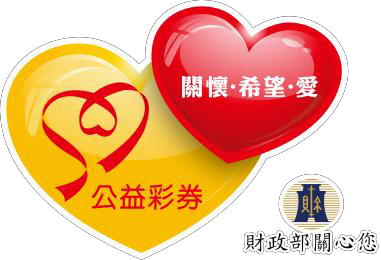 高雄市公益彩券盈餘基金補助目錄使用說明	1壹、行政管理	2一、托嬰中心基本作業(一）行事曆	4(二）各式會議	5(三）托育行政	6(四）申訴	10二、人事管理(一）托嬰中心組織與工作職掌	13(二）托育人員職前及在職訓練	16(三）差假及代理制度	19(四）績效考核	21(五）托育人員輔導改善	27三、文書及財務管理	28(一）公文處理流程	29(二）設備與財產	30(三）借用盤點及維修	31四、安全管理(一）門禁	32(二）災害防治	34貳、教保活動	48一、教保態度與行為(ㄧ）面對嬰幼兒的正向態度與行為	49(二）建立長期穩定依附關係	49二、發展與學習環境規劃(一）綠色環境的需求	50(二）滿足嬰幼兒發展的環境	50三、規劃與執行教保活動(一）生活作息	51(二）教保活動設計	53(三）學習紀錄	55(四）行為觀察記錄	56四、親師溝通與親職教育(一）親師溝通	59(二）親職教育	63五、嬰幼兒成長檔案(一）成長與發展	65(二）評量	67参、衛生保健	69一、健康環境與設備(一）整體環境	71(二）衛生維護	73二、健康服務與管理(一）出席政策	76(二）健康管理	79(三）健康服務彙整	85(四）發展追蹤	86三、健康照護(一）晨間檢查	87(二）傳染病防治	88(三）慢性病與特殊需求	94(四）微病照顧	95(五）事故傷害(非意圖性)處理	99(六）幼兒托藥辦法	103(七）就醫轉診須知	108四、健康飲食衛生(一）母乳安全	112(二）副食品添加的一般原則	115(三）嬰幼兒每天飲食建議	116(四）食材保存與選購	117(五）廚房衛生檢查	118參考資料..............................................◆台中市托嬰中心標準化作業手冊◆台北市托嬰中心開辦及營運管理手冊◆高雄市安全管理制度手冊◆高雄市公共托嬰中心各類表單◆新北市托嬰中心工作管理手冊◆李永怡、黃淑芬(2004)。0-3 嬰幼兒創意課程。台北市:信誼。◆唐紀絜、林金定(2017)。嬰幼兒托育機構健康安全教保工作指 引。台北市:華騰文化。使用說明有鑒於社會大眾與家長對於嬰幼兒托育品質的要求，同時為增進托嬰中心 行政運作效能，高雄市政府社會局特別編製「托嬰中心服務工作指引」。本指引 提供本市托嬰中心使用，主要協助機構完成立案之後，在一般行政管理、教保專 業及嬰幼兒健康維護的運作。一、編製架構與內容「托嬰中心服務工作指引」乃依據現行的托嬰中心評鑑的三大類目：行政管 理、教保活動及衛生保健進行編製，在每一個類目之下再分為若干個細目。內容 部分則以高雄市政府社會局委託辦理的公共托嬰中心所提供的表件為基礎，並參 酌其他縣市的相關資料加以修整而成，為考量使用的便利性，本指引內容以實用 性表格為主。二、使用原則由於托嬰中心的屬性、規模、和可用資源各異，所以本指引中所有表格的形 式和內容均為原則性，在考量機構的需求之後，使用者可依實際情形加以修改增 刪。行政 管 理行政管理本類目共分為三項:一是托嬰中心基本作業、二是人事管理、三 是文書及財務管理、四是安全管理。托嬰 中 心 基 本 作 業○○托嬰中心○年 行事曆 ○○托嬰中心會議記錄○年○○托嬰中心家長手冊目	錄一、收托須知 二、攜帶物品 三、活動課程理念 四、嬰幼兒一天作息表 五、菜單 六、學期行事曆 七、家長申訴管道 八、緊急事件處理流程 九、團體托育溫馨告知單 十、托育契約○○托嬰中心幼兒基本資料表班級：	編號：		建表日期：	年	月 	○○托嬰中心 嬰幼兒接送紀錄表○年○月○日檢核人:	主任:○○托嬰中心員工申訴書案件編號：受理人員:	主任：○○托嬰中心幼兒家長申訴書案件編號：受理人員:	主任:○○托嬰中心家長意見表受理人員:	主任:人事 管 理○○托嬰中心人力資源管理○○托嬰中心新進人員職前訓練檢核表員工姓名:	員工號碼:職	位:	起始日期:未盡教導相關事宜於日後行政會議進行說明並執行職稱/姓名：○○托嬰中心托育人員研習時數記錄表研習時數條職稱/姓名：○○托嬰中心托育人員研習類別統計表備註:依據「托育人員在職訓練課程實施計畫」應於三年內完成各課程類別至少三小時。○○托嬰中心工作規則(參考範例) 目錄一、	總則二、	受 雇 與 解 雇三、	工資、 津貼及獎金四、	工作時間、 休息、 休假、請假 五、	退休六、	考勤、考核、獎懲、升遷 七、	職業災害補償及撫卹八、	社會保險、福利措施與安全衛生*1. 參考網址:	https://www.mol.gov.tw/topic/6035/2. 依勞動基準法第 70 條規定，雇主僱用勞工 30 人以上者，應訂定工作規則，僱用勞工未滿 30 人者，僅供參考。職稱/姓名:○○托嬰中心休假工作交接清冊主任：○○托嬰中心工作人員季考核表考核期程: 考核時間:○○托嬰中心員工輔導表日期：	年	月	日輔導員(主任)簽名： 	說明：1.  主管平時應記錄員工之各項具體表現，作為輔導及考核之依據。2. 員工因工作或其他因素影響單位工作或團體和諧或形象等，主管應先口頭或書面告知 (人、事、時、地、物等)應予以改善。若員工未改善，或改善未達要求，則應予輔導， 若仍未達到要求，應簽請懲處。3.  本表應確實填載並留存。文書 及 財 務 管 理檔	號： 保存年限：高雄市○○托嬰中心	函（公文範例）地址： 承辦人： 電話： 傳真： 電子信箱：受文者：高雄市政府社會局發文日期：裝	發文字號： 速別： 附件：主旨：檢送○○○○○○○○○○○○○○○○○○○，請查照。 說明：訂正本：高雄市政府社會局 副本：線○○托嬰中心財產清單○○托嬰中心圖書及玩具借用登記表○○托嬰中心維修紀錄表安全 管 理○○托嬰中心門禁檢核表檢核日期：	年	月	日＊備註： 1.依中心狀況自行修改，建議至少每個月檢核一次。○○托嬰中心訪客登記○○托嬰中心室內照護與活動設備安全檢核表檢核時間：○年○月○日檢核人：	主任：○○托嬰中心公共環境與設備安全檢核表檢核時間：○年○月○日檢核人：	主任：○○托嬰中心防災演練活動計畫表填表人：	主任：○○托嬰中心防災演練活動紀錄表填表人：	主任：○○托嬰中心災害防救應變組織托嬰中心災害防救應變組織及其任務分工 中心內必須規劃因應災害發生之應變組織，於災害發生時肩負搶救災之責任，災害應變組織需界定清楚各分組於災時之工作，避免於救災時人力分配不均之情形延誤搶救 之時機。(一)  應變組織中心內之應變組織區分決策指導組、行政復原組、新聞接待組、災害應變組。(二)  任務分工災害發生，由指揮官發布救災指示於各分組之負責人，再由負責人指派分組成 員執行，確保災時分組能快速進行救災行動，各分組職掌編組，且為確保應變分組 之行動，各分組除負責人外需再行指定一名代理負責人，並確實紀錄聯絡方式，各 應變成員依其分組須與平時接受相應之技能訓練，以提升災時應變之能力。中心安全災害管理指導編組職掌表中心災害防救組織聯絡名單○○托嬰中心災害防救疏散之規劃與執行(一) 避難疏散規劃對於中心內人員平時應加強防災演練，藉由演練各種災害應變演習，加強人員 對於疏散動線的熟悉程度，使得在實際災害發生時，能有效增加緊急疏散的效率。 托嬰中心每年依演練情況檢討緊急疏散防災地圖 （疏散路線和疏散地點）是否可 行並適時調整，並於平時調查避難路線是否暢通，如有障礙物時應立即清除，並於 新年度公告周知工作人員、避難引導人員及相關人員。1.	避難疏散原則及流程 中心疏散主要以人員疏散為主，因此在規劃疏散計畫時，對疏散時機之認定非常重要，而疏散時機為意外狀況有擴大之虞或對人員可能造成生命威脅時，須即刻通知人員進行疏散。2.	避難疏散動線規劃疏散路線的規劃不應只有一條 （尚需規劃替代路線），以因應災害情境變化， 中心疏散路線應盡量避開有潛在危險的地方，並於規劃後標示於逃生路線圖上。集 結地點的選擇宜考慮適當之安全距離，選擇附近沒有潛在危險地區及可容納部分或 全部師生疏散人員之場所，於事故發生時能依疏散路線，各區域應規劃避難引導人 員作適當管制進行人員疏散引導。各區域避難引導人員及疏散路線請自行規劃。3.	避難疏散集合場所之配置 避難疏散集合場所應選擇無災害威脅之場所。(二) 避難疏散之執行1.	指揮官在接受社會局的命令或自行判斷災情之下，可決定發布疏散命令之時間， 並回報至其主管單位。2.	緊急疏散時托育人員應確認該班嬰幼兒出席狀況及嬰幼兒安全狀況，並依指示 就地避難或依避難逃生路線將嬰幼兒帶領至安全地點集合。3.	避難疏散過程發現成人或嬰幼兒發生意外時，救護人員應迅速實行救護行動。4.	清點嬰幼兒人數並上報指揮官，並填寫嬰幼兒情形調查表。各區域避難引導人員表嬰幼兒避難情形調查表○○托嬰中心安全管理實施概況自我檢核表檢核日期：○年○月○日主任：○○托嬰中心醫療設備及用品檢點紀錄表教保 活 動教保活動本類目共分為五項: 一是教保態度與行為、二是發展與學習環境 規劃、三是規劃與執行教保活動、四是親師溝通與親職教育、五是嬰 幼兒成長檔案。48教保 態 度 與 行 為1-1 正向教保態度與行為托育人員執行各類教保活動及面對孩子時時，能維持適當正向的教保態度與行為。（一）主動關心嬰幼兒，配合孩子不同的需要，適時鼓勵並做出合宜的回應。（二）營造同儕正向互動關係氣氛，對嬰幼兒間的衝突爭執或友誼合作，適時予以 輔導或鼓勵。（三）維持合宜的裝扮，盡量不配戴耳環、胸針、戒指，可穿著圍裙與室內鞋並每 天更換以保持衛生。1-2 建立長期穩定依附關係負責人或主管人員，應該致力於維持托育人員的穩定，以協助嬰幼兒與托育人員建 立長期穩定的依附關係。（一）嬰幼兒的基本照護，盡量由相同的托育人員負責。（二）不任意調動或更換嬰幼兒的照顧者，改善勞動條件以降低托育人員離職率。49發展 與 學 習 環 境 規 劃2-1 綠色環境需求的原則在規劃教保環境之前，必須認知到「綠色環保」和「簡易維護」等基本原則，以提 供一個良好的基本照顧環境。（一）減少使用含有容易揮發、釋放到空氣中的有機化學物質(VOC)材料。（二）安裝包含冷暖氣的空調系統，以提供適當的溫度並促進空氣流動。（三）注意室內照明，應採用大量自然光或採用節能減碳的人工光源。（四）監控音量以確保沒有高音量的噪音。2-2 嬰幼兒發展需求的原則（一）環境與空間的規劃必須保有彈性並且能持續的調整，以符合嬰幼兒的需求。（二）活動空間允許幼兒自由主動探索且符合安全原則。（三）依據嬰幼兒之月齡與發展情形，備有合宜的設施設備。（四）嬰幼兒應有充足且個別的置物空間，分類放置個人用品。50規劃 與 執 行 教 保 活 動○○托嬰中心作息表○○班(6 個月~未滿 10 個月)○○托嬰中心作息執行流程表流程圖	執行步驟	執行說明1. 晨間檢查: 洗手、檢查兒童五官、四肢 外觀(雙手、雙腳)、測量體溫。入中心1	入中心2. 整理用物: 等待第二位托育人員入班開 始整理幼兒用物，奶瓶及備用物品歸位。3. 自由探索:由值班人員陪同幼兒自由探 索活動，並注意幼兒安全。餐前準備2	餐前準備	1.	洗手(洗手五步驟)。2.	喝水,圍圍兜,托育人員備食物。全中心活動3	全中心活動	1. 音樂律動。適性與互動發展活動4	適性與互動發展活動 1. 參閱教保實施流程及教案。1. 穩定情緒愉快用餐:洗手、圍圍兜、坐幫 寶椅，播放輕柔音樂，穩定幼兒用餐情營養午餐/穩定情緒愉快用餐/刷牙漱口5	營養午餐緒。2. 刷牙漱口:詳閱托嬰中心刷牙漱口標準 作業流程。準備休息輪流起床、換尿布、6	準備休息	1. 休息:鋪床,拿棉被,安撫孩子進入夢鄉。2. 播放輕柔音樂，穩定幼兒睡眠情緒。1. 輪流起床/換尿布:比較早起的孩子托育 人員先幫忙換尿布等待三點全數孩子醒清潔、喝奶、副食品收拾用具、清潔臉部、 替換尿布、認知探索準備回家/親師交流/ 自主探索時間輪流起床、換尿布、7 清潔、喝奶、副食品收拾用具,清潔臉部8 替換尿布,認知探索準備回家/親師交流/9 自主探索時間來托育人員整理床並且每張床消毒。2. 點心時間:洗手(洗手五步驟),喝水,圍 圍兜,托育人員備食物。3. 換尿物:詳閱換尿布流程。1. 收拾用具:孩子們會把自己的碗收到袋 子托育人員最後檢查並且清潔孩子的臉 並更換尿布。2. 認知探索:簡單有趣的繪本讓孩子閱讀。1. 準備回家:整理孩子今日該帶回的物品。2. 自主探索時間:等待家長來接的孩子自 主探索。3. 親師交流:與家長溝通孩子今日狀況。○○托嬰中心適性發展活動一週計畫表學年度別：托育人員:	主任:○○托嬰中心 教保活動設計表○○托嬰中心 嬰幼兒觀察紀錄表○○托嬰中心 嬰幼兒適性發展活動觀察記錄表領域範疇	指標項次/發展活動托育人員:	主任:○○托嬰中心嬰幼兒問題行為紀錄表主任：親師 溝 通 與 親 職 教 育○○托嬰中心托育日誌家長交待托育人員事項寶貝年齡：	歲	月	日1. 寶寶早上起床時間	：		寶寶最後在家飲食時間	：		食量：□正常 □量多 □量較少2. 寶寶在家 □有 □沒有 排便：排便時間	： 	3. 寶寶身體不適症狀： □發燒	度 □嘔吐	次 □咳嗽 □流鼻涕 □腹瀉	次 □脹氣 □紅斑在	□其他: 處理情形：4. 請托育人員協助配合事項：寶寶每日生活記錄家長簽名：日期：	年	月	日 星期（	）	到達時間	：		回家時間	： 	59○○托嬰中心親師會談表紀錄時間：	年	月	日〜	年	月	日○○托嬰中心 電訪/面訪諮詢紀錄表主任:○○托嬰中心 各班家長電訪/面訪諮詢紀錄表姓名:托育人員:	主任:○○托嬰中心 親職座談會紀錄○○托嬰中心 親職活動回饋單※請將回應內容及後續處理回覆於嬰幼兒保育日誌，讓家長知悉。嬰幼 兒 成 長 檔 案○○托嬰中心嬰幼兒成長檔案目錄一、嬰幼兒個別資料(參考行政管理1-3-2) 二、發展里程碑(參考教保活動5-1-2) 三、發展篩檢(參考衛福部學前兒童發展檢核甲乙表) 四、觀察記錄(參考教保活動 3-3)五、學習紀錄(參考教保活動 3-4-1)六、學習評量(參考教保活動 5-2)○○托嬰中心嬰幼兒發展里程碑○○托嬰中心 嬰幼兒學習評量表托育人員:	主任:衛生 保 健衛生保健本類目共分為四項:一是健康環境與設備、二是健康服務與管理、 三是健康照護、四是健康飲食衛生。健康 環 境 與 設 備○○托嬰中心各班環境清潔消毒記錄表班級:	日期:○年○月註   1：*代表請依中心之環境，加註消毒的頻率，如每月一次或每週一次。 註  2：本表請依工作項目，清潔消毒後請打(）記錄。註 3：消毒方式：(1)一般消毒：配製 500ppm 含氯漂白水進行擦拭或浸泡。 (2)針對病童分泌物或排泄物污染之物品，以  1000ppm  含氯漂白水消毒及接受陽光曝曬。檢查人員：	主任：○○托嬰中心公共環境清潔消毒記錄表班級:	日期:○年○月註   1：*代表請依中心之環境，加註消毒的頻率，如每月一次或每週一次。 註  2：本表請依工作項目，清洗後請打(）記錄。註   3：請依實際狀況予不定時加強消毒清潔，以提供安全、衛生之學習環境。檢查人員：	主任：○○托嬰中心飲水機每日清潔紀錄表擺放地點：	○年○月○○托嬰中心儲水塔定期清洗紀錄表擺放地點:主任：○○托嬰中心寢具清洗紀錄表班級:檢核人：	主任：健康 服 務 與 管 理○○托嬰中心嬰幼兒出席政策這個政策主要在於控制傳染病在嬰幼兒間散播，此政策和指導方針是由衛生機關、小兒科 醫療院及教育部「生病不上學」所建議，協助本機構處理傳染病爆發時的狀況，除了可以保護 整個機構所有的幼兒外，也能夠保護您的小孩，如果您的小孩在過去 24 小時間出現了以下症 狀，希望您與家人能夠將小孩留在家中休養。體溫出現耳溫(口溫)37.8℃（100℉），或腋溫 37.2℃（99℉）的發燒症狀剛開始發生的感冒，或難以控制的咳嗽腹瀉、嘔吐或胃部不適(居家或夜裡嘔吐和腹瀉多於 3 次(含))不明原因或不尋常的食慾不振、疲勞、煩躁或頭痛眼睛、鼻子、耳朵或任何開放性傷口有分泌物或不明液體若小孩有以上任何的疾病症狀也必須回家休養，我們感謝您的合作，如果您有任何的疑問， 或認為您的小孩已康復想要回中心，或需要本機構的微病照護，請事先電話與我們聯絡。○○托嬰中心每日出席記錄表事假△： △1  由家長自行致電中心請假	△2  由中心致電家長確認請假	△3  預約請假 病假○： ○1 由家長自行致電中心請假	○2 由中心致電家長確認請假	○3 預約請假○○托嬰中心未出席嬰幼兒電聯紀錄表○○托嬰中心嬰幼兒健康資料管理表壹、 嬰幼兒基本資料貳、 嬰幼兒健康史參、嬰幼兒生長與發展情形(身高/體重/BMI/乳齒/發展檢核) 一、身高/體重/BMI(含生長曲線百分比)(至少每兩個月執行一次)註：參照健兒手冊 103 年版 p.23.25.61二、乳齒/齲齒數(至少每學期/6 個月執行一次)三、發展檢核(依據各縣市「學齡前兒童發展檢核表」進行適齡表格指標的檢核，檢核結果須 通知家長，並持續追蹤。每半年至少一次。)註：若初次檢核未通過，請隔週再次檢核；仍未通過，請與家長進行訪談後。 請參照「特殊需求幼兒健康照護指引」之『疑似發展遲緩兒童早期療育通報流程』處理。四、健康檢查依據衛生福利部所提供七次免費幼兒健康檢查(3 歲前共有五次)結果追蹤填報，並與醫護團隊 進行健兒手冊中相關的教保衛生教育，檢核適齡衛生教育內容，適當的協助完成。所檢查結果肆、嬰幼兒預防注射(依據預防注射卡)伍、嬰幼兒營養情形 依據嬰幼兒的年齡提供適切的飲食營養。所謂均衡飲食是依據食物金字塔飲食指引， 分為兩個年齡層進行飲食調查。0-2.5 歲:每半年 2 次：期初/期末。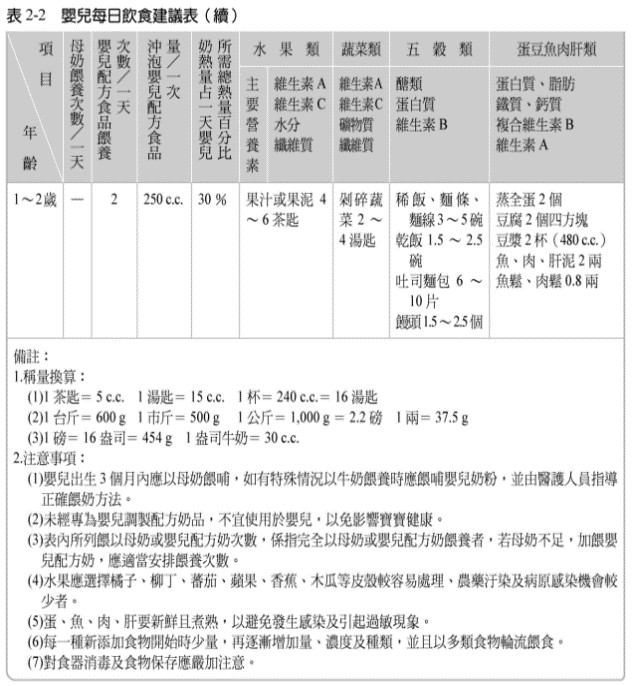 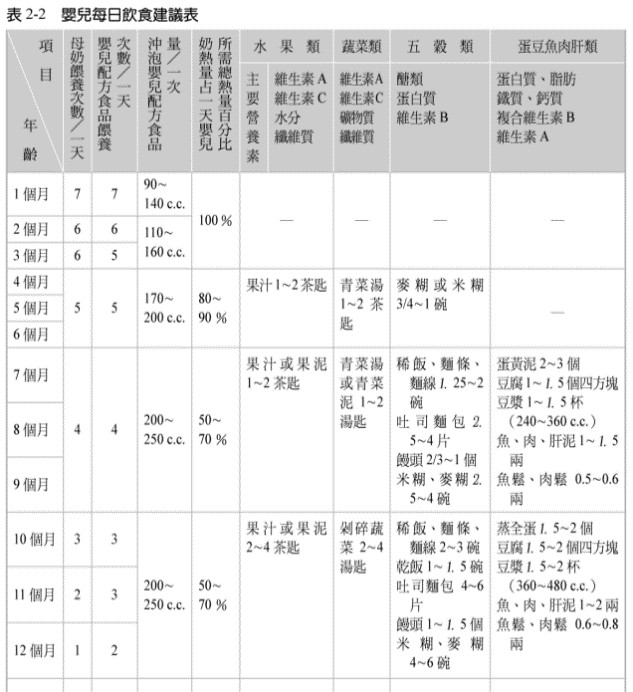 陸、嬰幼兒心理健康狀況 嬰幼兒心理健康狀況主要評量項目：(1)家長育兒知能及(2)幼兒健康生活型態評量等兩項。 每半年評量一次。若有特殊情形則以個案照顧方式處理。柒、嬰幼兒健康管理綜合紀錄(健康檢查結果追蹤矯治情形及個案管理摘要紀錄)主任：嬰幼兒生長身體質量指數(BMI)建議值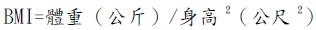 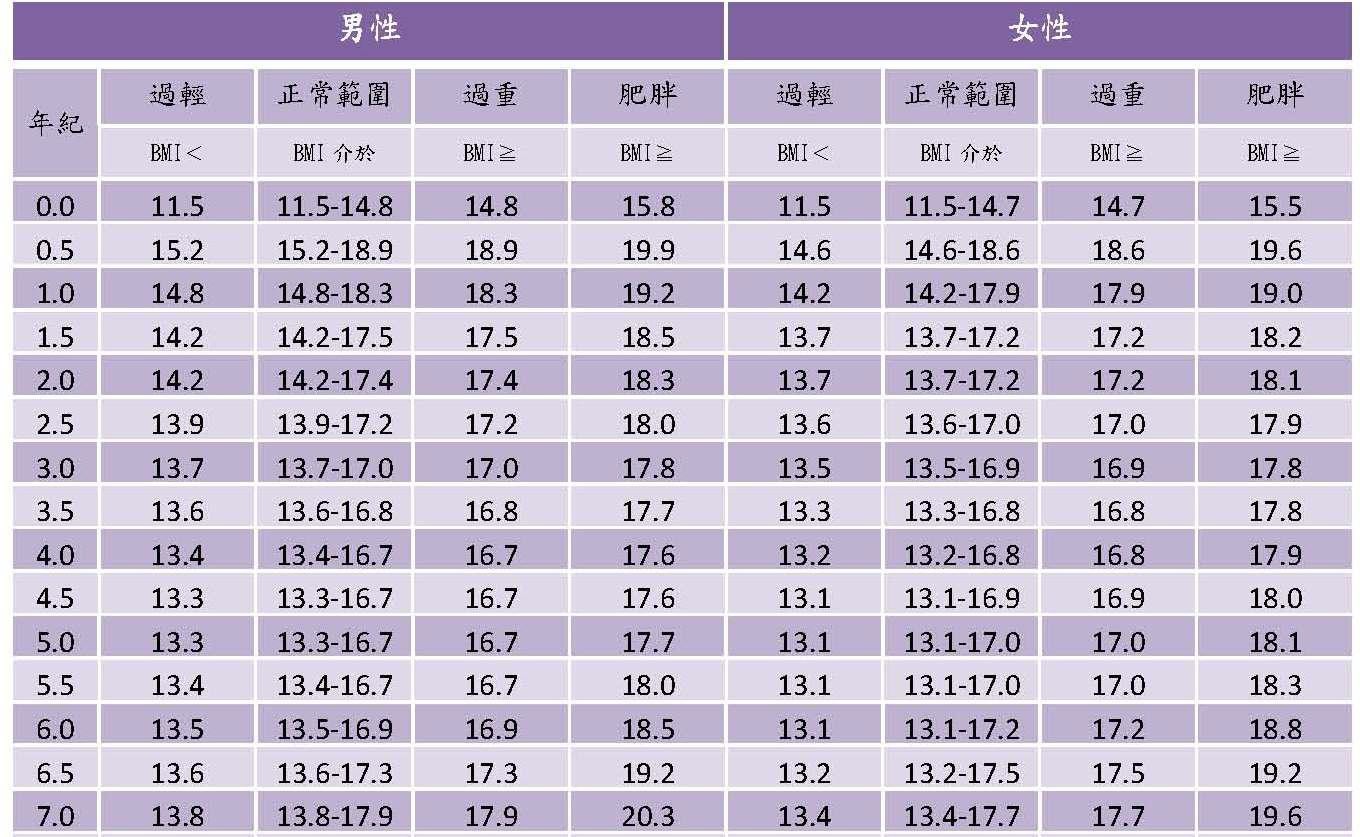 註：衛生福利部國民健康署於 102 年 6 月 11 日公布○○托嬰中心健康服務整合表班級:	○年○月填表人：	主任：○○托嬰中心發展篩檢追蹤表填表人：	主任：健康 照 護○○托嬰中心每日晨間健康檢查紀錄表班級:	日期:○年○月○日托育人員：	主任：○○托嬰中心傳染病防治工作計畫○○托嬰中心腸病毒防治工作計畫(註 1) 環境控制:洗手:正確洗手方法與時機/體液處理/寢具/環境消毒/換尿布正確步驟/室內溫濕度/空間配置/戶外 動物糞便汙染+水盤+戲水池(註 2) 洗手時機:剛剛到達或回到教室時處理食物或使用食物容器前為嬰幼兒吃飯前後處理嬰幼兒藥物需求前後換尿布或處理汙染的粘液、尿液、糞便、嘔吐物或血液後上完廁所後吃完點心或遊戲後的清潔活動、倒垃圾、處理寵物的問題、或者使用藝術媒材後(如粘土、顏料或 油漆)觸摸動物後、或玩沙子和泥土後(註 3) 每日快速晨間健康檢查 Daily Quick Health Check– 目的:提早隔離或轉介或在家休息– 檢核觀察項目 (體溫用擁抱方式, 若有熱度以體溫計測量體溫)嚴重咳嗽或打噴嚏 Severe coughing, sneezing活動程度 Activity level• 眼,耳,鼻分泌物呼吸困難 Breathing difficulties• 喉嚨痛• 腫塊或瘀血不正常的斑或疹子 Unusual spots or rashes• 不尋常的情緒或行為狀況• 皮膚顏色(蒼白或潮紅)看+聽+感覺+嗅覺Look, Listen, Feel, Smell(註 4) 家庭健康自主管理：腸病毒症狀家長通知書(註 5) 托育機構腸病毒防治工作指引 (2013 年 7 月行政院衛生福利部編制)嬰幼兒托育機構傳染病通報作業流程(幼兒健康促進研究小組)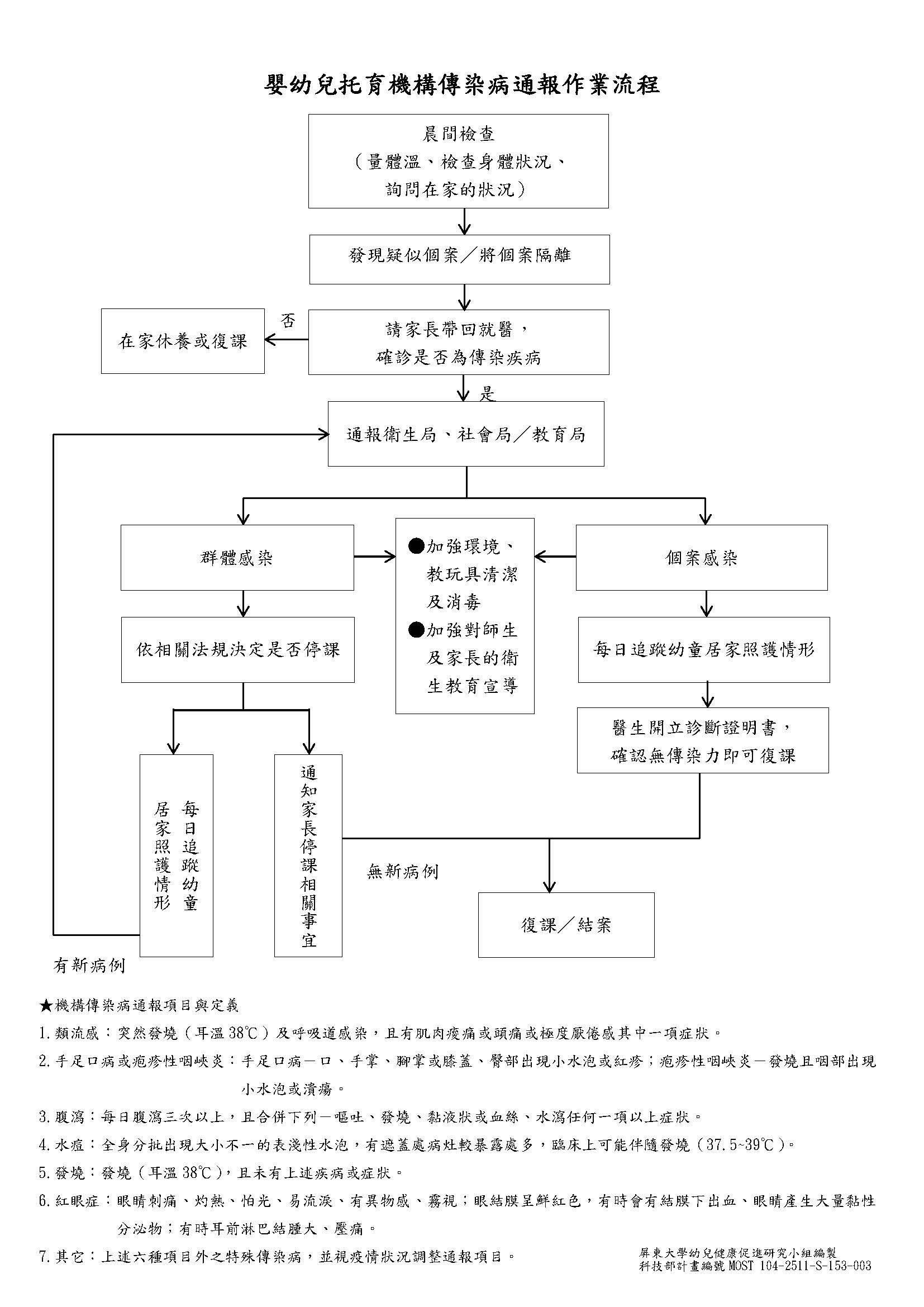 ○○托嬰中心 慢性病與特殊需求幼兒健康照顧計畫註  1：本計畫乃針對具慢性病醫療診斷證明之嬰幼兒，方才啟動。註    2：每年需重新整理一次，中心或家長提出任何需求時，也需要及時改變。中心主任可以隨時啟動更新計畫的作為。○○托嬰中心疾病管控標準流程(含隔離標準)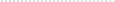 ＊建檔請參考：3-4-2 隔離觀 察照顧 紀錄表 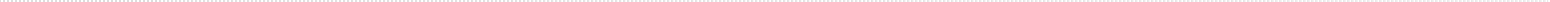 法定五大類傳染病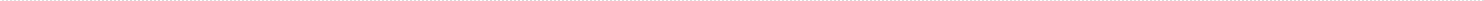 第一類傳染病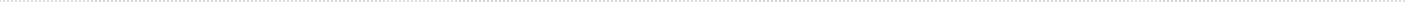 第二類傳染病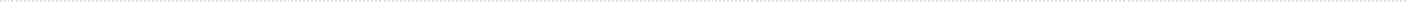 第三類傳染病第四類傳染病第五類傳染病其他傳染病○○托嬰中心隔離觀察照顧記錄表主任：○○托嬰中心緊急／意外事故處理流程表○○托嬰中心緊急／意故事件處理任務分配表※緊急事故紀錄表應於事件發生後兩天內完成，作為通報社會局用。○○托嬰中心事故傷害處理記錄表○年○月○日○○托嬰中心急救箱藥物及用品檢點紀錄表○○托嬰中心委託給藥家長須知一、目的(一) 確保嬰幼兒微病照顧時用藥的安全。 (二) 明確告知托育人員用藥的方法和時間。 (三) 維護嬰幼兒身體的健康和安全。二、實施辦法(一)  本中心為確保嬰幼兒用藥安全，避免危害嬰幼兒健康，如嬰幼兒需在中心服藥時，請 家長詳閱並配合嬰幼兒託藥辦法。(二) 請家長務必詳細填寫「嬰幼兒餵藥委託書」，確認用藥細節，並連同嬰幼兒當次就診 藥袋，藥袋中含有當日藥品及處方簽交予托育人員，以便托育人員能協助嬰幼兒正確 用藥。(三) 袋上需確實注明嬰幼兒姓名，以免誤食他人藥品。(四)  確保用藥安全，未填寫用藥委託書、無法辨識、非醫師處方或養生保健食品等之個人 藥品，托育人員將無法協助用藥，敬請家長見諒。(五)  為避免嬰幼兒忘記將剩餘藥劑帶回家，致嬰幼兒中斷用藥，請家長帶當日藥量即可， 不要將所有藥劑全數帶來中心。(六) 請家長親自交給托育人員，並提醒嬰幼兒主動將藥包交給托育人員。(七) 托育人員僅受託協助家長幫助嬰幼兒餵藥，不負任何醫療責任。三、注意事項(一) 若嬰幼兒 24 小時內有『居家照護保護隔離』不適狀況，請務必在家休息切勿來中 心，以防傳染與交叉感染，並可及早康復。◎發燒、嘔吐、下痢、咳嗽、感冒……。◎腸病毒、麻疹及疹子消退時、水痘結痂時及腮腺炎等。(二)  嬰幼兒病症較輕微或痊癒後復托，請務必告知托育人員有關藥物、飲食、衣著等配合 注意事項。(三)  若嬰幼兒於中心內有臨時狀況，本中心將通知您來接回就醫及休息，請務必接回照顧 或就醫。四、嬰幼兒服藥委託單，家長如果不敷使用可以自行影印或網路下載。 五、本辦法通過後，呈主任核定後實施，修正時亦同。○○托嬰中心服藥委託書班級： 	嬰幼兒姓名： 	座號： 	委託日期：	年	月  日		託藥人聯絡手機、電話： 	 一、 服藥時間：□午餐前	□午餐後	□午睡後(約 15:00)二、 服用藥物：□中藥粉	□西藥粉	□藥丸	□藥水	cc □其他 	三、 緊急聯絡人： 	與嬰幼兒關係： 	四、 緊急聯絡人手機或電話： 		 託藥人簽名：  	註 1：依規定家長未填具服藥委託書，托育人員不得餵藥。（空白委託書可自行影印或向托育 人員索取。）註 2：安全用藥：(1)請在小藥包上再清楚註明嬰幼兒姓名及服藥日期(三讀五對)。 (2)嬰幼兒服藥後如發生任何副作用，請家長自行負責。註 3：託藥人與緊急聯絡人電話欄位，請填寫清楚，突發狀況發生時，可以快速連絡到嬰幼兒 家人。○○托嬰中心託藥單／給藥紀錄單○○托嬰中心委託給藥托育人員照顧策略1.	照顧生病嬰幼兒之前與之後都要洗手。2. 嬰幼兒使用藥物時，一定要誠實告知他，不要用逼迫的方式，或使用欺騙的方式讓他 接受藥物治療，例如告訴他吃的是糖果而不是藥物。可以用機會教育的方式讓嬰嬰幼 兒了解疾病、感染與藥物治療間的關係。另外，承認藥物的味道或治療方式可能讓人 不舒服或不愉快，但是當嬰幼兒完成這些藥物治療時，可以給他喝一小口果汁或吃一 塊餅乾，去除不舒服的味道，或可以說他最喜歡聽的故事做為合作的獎勵。3. 指定一個專門給藥的托育人員，這個人直接從家長手中取得藥物，它可以是機構主任 或主要托育人員，這樣可以降低給藥出錯的機會，例如忘了給藥或餵了兩次藥。4. 當確定嬰幼兒要在機構吃藥時，從家長手中取得藥物時，一定要有明確的標示，包括 嬰幼兒姓名、藥物名稱、劑量以及給藥時間。5. 將所有藥物都鎖在櫃子中，如果藥物需要冷藏或冷凍保存，藥放在一個能夠上鎖的盒 子內，而且把盒子放在冰箱最上層。6.	正在給藥的時候一定要非常專心，不可以一邊聊天一邊給藥，一直到完成給藥程序。A.	閱讀藥物容器上的標籤三次。(三讀)	！從上鎖的盒子裡拿藥物容器出來時。	注意打開藥物容器時。拿出藥物後，再鎖上容器時。B.	只在正確的時間，給予正確劑量及  物。 用藥途徑的藥 絕對不能將特定人之藥物 容器內的藥給其他人用。C.	確定你的藥物是給正確的嬰幼兒使用，如果嬰幼兒年紀夠大了，口頭再問一次「你 叫什麼名字？」，讓嬰幼兒自己說出他的姓名。(五對：嬰幼兒對+時間對+劑量對+途徑對+藥物對) 7.	紀錄與保存每一次給藥的資料，包括：給藥的日期與時間。給藥的托育人員姓名。給藥的劑量。觀察給藥後嬰幼兒的反應，包括不尋常的外觀改變或異常行為。8.	在嬰幼兒給藥後發生任何異常的反應時，一定要告知家長嬰幼兒使用藥物的時間與劑 量。9.	重點：不要在嬰幼兒前面取出藥物。○○托嬰中心特約醫師合約書立合約書人	○○托嬰中心（以下簡稱甲方）○○小兒科診所（以下簡稱乙方）今甲方	聘任	乙方為特約醫生，以特約之權利及義務分述如下： 一、乙方有義務於其門診時間內接受甲方預約或直接電話等方式諮詢有關嬰幼兒之醫學常識；乙方於門診時間容許情況下可予指導教育。 二、甲方於乙方門診時間內將有病痛之嬰幼兒帶至診所診治時，乙方有義務盡心盡力服務。 三、乙方乃義務協助甲方且為無給職，故對甲方不負法律上之責任。 四、合約有效期間為中華民國○年○月○日至○年○月○日止；以上期限任一方若提出解約，需一個月前通知對方，即得予解除合約。以上合約事項甲乙雙方皆同意無誤，合約一式兩份，雙方各執一份。甲	方：地	址：電	話：乙	方：地	址：電	話：中華民國	年	月	日親愛的家長：○○托嬰中心 嬰幼兒轉診就醫時機之家長須知就醫的時機隨著嬰幼兒的身體成熟、對疾病的抵抗力增加及完成疫苗接種，嬰幼兒生病 的機會就不常見。在此期間，家庭可能會面臨嬰幼兒生病時是否要尋求醫生的抉 擇。雖然每個嬰幼兒的症狀和需求是不同，以下的指引，對於何時就醫可能是有 幫助的：˙	嚴重的傷害、出血不止或強烈或長期的疼痛。˙	出生未滿一個月的嬰兒出現發燒，或者 1 到 3 個月內的嬰兒剛溫超過 38℃。 如果嬰幼兒持續 3 天以上發燒，打電話聯絡醫生。˙	有呼吸困難、急促或嘈雜的呼吸聲。˙	任何意識喪失的發生，包括癲癇發作。˙	在手臂或腿部異常疼痛。X 射線的檢查可能是必要的，以排除骨折的可能性。˙ 有反覆嘔吐或腹瀉的發作，使體內液體大量流失。脫水的症狀包括每天排尿 少於三次、嘴唇或舌頭乾燥、頭痛、缺少淚水和過度嗜睡。囟門下陷是嬰兒 出現脫水的症狀。年幼的嬰幼兒們會快速脫水。˙	有不尋常的皮疹，尤其是會從一處開始擴散。˙	嘔吐物、尿液或大便內出現血液。˙	眼睛受傷或黃色分泌物。眼睛受傷的嬰幼兒應就醫治療。˙	臉部或頭部有外傷˙	胃痛時間延長或影響長期食慾或活動力。˙	變得過度嗜睡或難以清醒。親愛的托育人員：○○托嬰中心 嬰幼兒轉診就醫時機之托育人員須知就醫的時機小朋友在托育機構中的生活及學習也許會有生病不舒服或意外，以下的指引，是本機構依據 孩子對孩子是有幫助及健康政策，會採取轉診就醫行動，同時也會聯繫貴家長，下列為轉診送 醫指引：˙	嚴重的傷害、出血不止或強烈或處理後仍無法緩解的疼痛。˙	出生未滿一個月的嬰兒出現發燒，或者 1 到 3 個月內的嬰兒剛溫超過 38℃。如果嬰幼兒 持續 3 天以上發燒，仍希望遵守[生病不上學]健康政策，讓孩子在家休息。˙	有呼吸困難、急促或嘈雜的呼吸聲。˙	任何意識喪失的發生，包括癲癇發作。˙	在手臂或腿部異常疼痛。X 射線的檢查可能是必要的，以排除骨折的可能性。˙	有反覆嘔吐或腹瀉的發作多於 3 次，使體內液體大量流失。脫水的症狀包括每天排尿少於 三次、嘴唇或舌頭乾燥、頭痛、缺少淚水和過度嗜睡。囟門下陷是嬰兒出現脫水的症狀。˙	有不尋常的皮疹，尤其是會從一處開始擴散。˙	嘔吐物、尿液或大便內出現血液或草莓泥狀糞便。˙	眼睛受傷或黃色分泌物。眼睛受傷的嬰幼兒應就醫治療。˙	臉部(含頭部)有外傷。˙	胃痛時間延長或影響長期食慾或活動力。˙	變得過度嗜睡或難以清醒。○○托嬰中心 嬰幼兒整體身體健康評估指引及紀錄單○○托嬰中心轉介單及轉介回覆單○年○月○日健康 飲 食 衛 生目的：○○托嬰中心母乳使用好處與衛生安全可提供嬰兒所需的營養，母親也可在哺餵母乳的過程中與嬰兒建立良好的信任關係醫院及健康政策大力提倡優點：對嬰兒而言： (1)含有多種抗體(IgA)，可增進嬰兒免疫力及抵抗力。 (2)所含的酵素及乳蛋白，最適合嬰兒消化及吸收。 (3)乳糖含量多，可使嬰兒不易便祕。 (4)鈣、磷成分有利於腸道的消化及吸收。 (5)含有足夠的不飽和脂肪酸，可促進嬰兒腦部發育及成長。 (6)能滿足嬰兒安全感與愛的需求。對母親而言：(1)抑制排卵，達到避孕的效果。 (2)可增進母體消耗能量，協助母親恢復身材。 (3)幫助母親子宮收縮復舊，減少產後出血的機率。 (4)促進親子互動及親蜜感。應盡量配合嬰兒的需要，剛開始大約 2 小時一次，之後約 3〜4 小時一次，但仍因人而異， 愈頻繁的吸吮愈會刺激母乳的分泌。判斷嬰兒是否有吃飽：每次哺乳後檢查尿布，一天至少能有 6〜8 次排尿體重有持續增加的情形，前 3 個月體重至少有增加 500 公克母乳保存及使用衛生○○托嬰中心嬰幼兒副食品添加原則穀類食品為第一選擇，以米粉開始，其次為麥粉。不可食用生雞蛋，由蛋黃先開始，1 歲以 後才可吃蛋白。由少量逐漸增加，開始時 1 小匙（約 5 c.c.的量),果汁應加等量的開水稀釋。一次只給予一種新的食物，待熟悉此種食物約 1 星期後再給第二種新食物。食物質地由稀薄漸濃稠，由流質→半流質→軟質。用湯匙餵食，不可將副食品與主食或藥物混合，以免影響嬰幼兒的接受度。可於嬰幼兒飢餓時給予副食品，在此時比較容易接受新的食物。副食品以天然食物為主，除少許的鹽外，不可添加味精、香料等調味料。觀察排便及皮膚的情形，以評估是否對食物過敏。○○托嬰中心嬰幼兒飲食建議表○○托嬰中心冰箱冷凍/冷藏室溫度檢查記錄表○年○月檢核人：	主任：○○托嬰中心廚房環境清潔檢核表○年主任：○○托嬰中心廚房食品衛生自主管理檢核表檢核月份：	年	月，第	週~第	週	廚工人員： 	項目內容頁碼一、托嬰中心基本作業一、托嬰中心基本作業一、托嬰中心基本作業(一)行事曆1-1 行事曆4(二)各式會議1-2 會議記錄5(三)托育行政(三)托育行政(三)托育行政1.家長手冊1-3-1 家長手冊目錄62.嬰幼兒基本資料1-3-2 嬰幼兒基本資料表73.家長接送1-3-3 嬰幼兒接送紀錄表9(四)申訴1-4-1 員工申訴書10(四)申訴1-4-2 家長申訴書11(四)申訴1-4-3 家長意見單12二、人事管理二、人事管理二、人事管理(一)托嬰中心組織與工作職掌2-1 人力資源管理13(二)托育人員職前及在職訓練2-2-1 新進人員職前訓練檢核表16(二)托育人員職前及在職訓練2-2-2 托育人員研習時數記錄時數表17(二)托育人員職前及在職訓練2-2-3 托育人員研習時數記錄統計表18(三)差假及代理制度(三)差假及代理制度(三)差假及代理制度1.工作規則2-3-1 工作規則參考手冊192.交辦事項2-3-2 休假工作交接清冊20(四)績效考核2-4 工作人員季考核表21(五)托育人員輔導改善2-5 員工輔導表27三、文書及財務管理三、文書及財務管理三、文書及財務管理(一)公文處理流程3-1 公文範例28(二)托嬰中心財產3-2 托嬰中心財產清單29(三)借用盤點及維修3-3-1 圖書&玩具借用登記表30(三)借用盤點及維修3-3-2 維修紀錄表31四、安全管理四、安全管理四、安全管理(ㄧ)門禁4-1-1 門禁檢核表32(ㄧ)門禁4-1-2 訪客登記表33(二)災害防治(二)災害防治(二)災害防治1.安全評估4-2-1-1 室內照護與活動安全檢核表341.安全評估4-2-1-2 環境與設備安全檢核表362.防災演練4-2-2-1 防災演練活動計畫表392.防災演練4-2-2-2 災害防救應變組織412.防災演練4-2-2-3 災害防救疏散之規劃與執行433.健康安全環境與設備4-2-3 安全管理實施概況自我檢核表454.醫療設備及用品管理4-2-4 醫療設備及用品檢點紀錄表47週 次月 份星期星期星期星期星期星期星期行政事項教保活動健康安全活動備註週 次月 份一二三四五六日1一 月1232一 月456789103一 月111213141516174一 月181920212223245一 月252627282930316二 月12345677二 月8910111213148二 月151617181920219二 月2223242526272810三 月29301234511三 月678910111212三 月1314151617181913三 月2021222324252614三 月27282930311215四 月345678916四 月1011121314151617四 月1718192021222318四 月2425262728293019五 月123456720五 月89101112131421五 月1516171819202122五 月2223242526272823六 月293031123424六 月56789101125六 月1213141516171826六 月1920212223242527六 月262728293031一、時間：一、時間：二、地點：二、地點：三、主席：紀錄：四、列席：四、列席：五、前次會議決議事項執行情形：五、前次會議決議事項執行情形：六、報告事項：（例如：業務宣導、活動報告、各班教學分享、業務檢討、注意事項…等）六、報告事項：（例如：業務宣導、活動報告、各班教學分享、業務檢討、注意事項…等）七、提案討論：（例如：活動計畫執行、業務分工、研習分享…等）七、提案討論：（例如：活動計畫執行、業務分工、研習分享…等）八、臨時動議：（例如：臨時報告案、針對特殊事件提出討論…等）八、臨時動議：（例如：臨時報告案、針對特殊事件提出討論…等）九、主任指示：九、主任指示：十、散會：（時間）十、散會：（時間）(主任核閱)(主任核閱)姓 名中文中文性 別□男□女□男□女□男□女出 生 日 期出 生 日 期民國	年	月 日民國	年	月 日民國	年	月 日相 片 黏 貼 處姓 名英文英文出 生 地相 片 黏 貼 處身分證統一編號身分證統一編號身分證統一編號身分證統一編號身分證統一編號相 片 黏 貼 處監護人姓名監護人姓名監護人姓名監護人姓名關係最高學歷最高學歷最高學歷最高學歷最高學歷畢業學校畢業學校畢業學校畢業學校畢業學校服 務 機 關服 務 機 關電 話O ：手機：O ：手機：家中其他成員家中其他成員家中其他成員家中其他成員家中其他成員家中其他成員家中其他成員家中其他成員家中其他成員家中其他成員家中其他成員家中其他成員家中其他成員家中其他成員家中其他成員家中其他成員家中其他成員家中其他成員稱謂稱謂年齡年齡年齡年齡年齡稱謂稱謂稱謂稱謂稱謂稱謂年齡年齡年齡稱謂年齡家裡住址家裡住址電 話緊 （急 監護連 人絡 以人 外）緊 （急 監護連 人絡 以人 外）姓名姓名姓名姓名與幼兒之關係與幼兒之關係與幼兒之關係與幼兒之關係與幼兒之關係電話電話電話電話電話電話手機緊 （急 監護連 人絡 以人 外）緊 （急 監護連 人絡 以人 外）緊 （急 監護連 人絡 以人 外）緊 （急 監護連 人絡 以人 外）主要接送人1:主要接送人1:主要接送人1:主要接送人1:主要接送人1:主要接送人1:關係:關係:關係:關係:關係:聯絡電話:聯絡電話:聯絡電話:聯絡電話:聯絡電話:聯絡電話:手機:主要接送人2:主要接送人2:主要接送人2:主要接送人2:主要接送人2:主要接送人2:關係:關係:關係:關係:關係:聯絡電話:聯絡電話:聯絡電話:聯絡電話:聯絡電話:聯絡電話:手機:緊急連絡人1:緊急連絡人1:緊急連絡人1:緊急連絡人1:緊急連絡人1:緊急連絡人1:關係:關係:關係:關係:關係:聯絡電話:聯絡電話:聯絡電話:聯絡電話:聯絡電話:聯絡電話:手機:緊急連絡人2:緊急連絡人2:緊急連絡人2:緊急連絡人2:緊急連絡人2:緊急連絡人2:關係:關係:關係:關係:關係:聯絡電話:聯絡電話:聯絡電話:聯絡電話:聯絡電話:聯絡電話:手機:2.最愛看的繪本:2.最愛看的繪本:2.最愛看的繪本:2.最愛看的繪本:2.最愛看的繪本:2.最愛看的繪本:2.最愛看的繪本:2.最愛看的繪本:2.最愛看的繪本:2.最愛看的繪本:2.最愛看的繪本:2.最愛看的繪本:2.最愛看的繪本:2.最愛看的繪本:2.最愛看的繪本:2.最愛看的繪本:2.最愛看的繪本:2.最愛看的繪本:3.經常一起玩的玩伴:3.經常一起玩的玩伴:3.經常一起玩的玩伴:3.經常一起玩的玩伴:3.經常一起玩的玩伴:3.經常一起玩的玩伴:3.經常一起玩的玩伴:3.經常一起玩的玩伴:3.經常一起玩的玩伴:3.經常一起玩的玩伴:3.經常一起玩的玩伴:3.經常一起玩的玩伴:3.經常一起玩的玩伴:3.經常一起玩的玩伴:3.經常一起玩的玩伴:3.經常一起玩的玩伴:3.經常一起玩的玩伴:3.經常一起玩的玩伴:4.日常較親密的親人或朋友:4.日常較親密的親人或朋友:4.日常較親密的親人或朋友:4.日常較親密的親人或朋友:4.日常較親密的親人或朋友:4.日常較親密的親人或朋友:4.日常較親密的親人或朋友:4.日常較親密的親人或朋友:4.日常較親密的親人或朋友:4.日常較親密的親人或朋友:4.日常較親密的親人或朋友:4.日常較親密的親人或朋友:4.日常較親密的親人或朋友:4.日常較親密的親人或朋友:4.日常較親密的親人或朋友:4.日常較親密的親人或朋友:4.日常較親密的親人或朋友:4.日常較親密的親人或朋友:5.特別不喜歡的事或物:5.特別不喜歡的事或物:5.特別不喜歡的事或物:5.特別不喜歡的事或物:5.特別不喜歡的事或物:5.特別不喜歡的事或物:5.特別不喜歡的事或物:5.特別不喜歡的事或物:5.特別不喜歡的事或物:5.特別不喜歡的事或物:5.特別不喜歡的事或物:5.特別不喜歡的事或物:5.特別不喜歡的事或物:5.特別不喜歡的事或物:5.特別不喜歡的事或物:5.特別不喜歡的事或物:5.特別不喜歡的事或物:5.特別不喜歡的事或物:6.特殊行為問題:6.特殊行為問題:6.特殊行為問題:6.特殊行為問題:6.特殊行為問題:6.特殊行為問題:6.特殊行為問題:6.特殊行為問題:6.特殊行為問題:6.特殊行為問題:6.特殊行為問題:6.特殊行為問題:6.特殊行為問題:6.特殊行為問題:6.特殊行為問題:6.特殊行為問題:6.特殊行為問題:6.特殊行為問題:為使托育品質提高，以利托嬰中心於照顧期間盡最大照顧之責，請提供下列資料： 幼兒的身體狀況如下：1.有無過敏體質：□無 □有 ，何種狀況： 	2.過敏類別：□食物：	□藥品： 	□動物	□花粉	□塵蟎	□其他 	 3.有無下列疾病或狀況：無，有(氣喘   癲癎蠶豆症 心臟病 蕁麻疹 慢性支氣管炎 異位性皮膚炎 熱性痙攣慢性中耳炎 唐氏 症早產 腦性麻痺發展遲緩 自閉症過動 聽障 視 障 其他：	)照顧應注意事項： 		 4.特殊飲食習慣：無	有 	5.曾接外科手術無	有，病名：	，照護須注意事項： 	6.幼兒生病就醫：聯絡家長，由家長自行送醫緊急時請先聯絡家長再由托嬰中心送醫其他 	7.指定就醫之醫院或診所：(1)		地址： 		 電話：	主治醫師： 		(2)	地址：		電話： 	 主治醫師： 		(3)	地址：		電話： 	 主治醫師： 		8.關於孩子你還希望我們特別注意哪些事亦請寫下： 	＿ 	家長簽名： 				 日	期：	年	月	日為使托育品質提高，以利托嬰中心於照顧期間盡最大照顧之責，請提供下列資料： 幼兒的身體狀況如下：1.有無過敏體質：□無 □有 ，何種狀況： 	2.過敏類別：□食物：	□藥品： 	□動物	□花粉	□塵蟎	□其他 	 3.有無下列疾病或狀況：無，有(氣喘   癲癎蠶豆症 心臟病 蕁麻疹 慢性支氣管炎 異位性皮膚炎 熱性痙攣慢性中耳炎 唐氏 症早產 腦性麻痺發展遲緩 自閉症過動 聽障 視 障 其他：	)照顧應注意事項： 		 4.特殊飲食習慣：無	有 	5.曾接外科手術無	有，病名：	，照護須注意事項： 	6.幼兒生病就醫：聯絡家長，由家長自行送醫緊急時請先聯絡家長再由托嬰中心送醫其他 	7.指定就醫之醫院或診所：(1)		地址： 		 電話：	主治醫師： 		(2)	地址：		電話： 	 主治醫師： 		(3)	地址：		電話： 	 主治醫師： 		8.關於孩子你還希望我們特別注意哪些事亦請寫下： 	＿ 	家長簽名： 				 日	期：	年	月	日為使托育品質提高，以利托嬰中心於照顧期間盡最大照顧之責，請提供下列資料： 幼兒的身體狀況如下：1.有無過敏體質：□無 □有 ，何種狀況： 	2.過敏類別：□食物：	□藥品： 	□動物	□花粉	□塵蟎	□其他 	 3.有無下列疾病或狀況：無，有(氣喘   癲癎蠶豆症 心臟病 蕁麻疹 慢性支氣管炎 異位性皮膚炎 熱性痙攣慢性中耳炎 唐氏 症早產 腦性麻痺發展遲緩 自閉症過動 聽障 視 障 其他：	)照顧應注意事項： 		 4.特殊飲食習慣：無	有 	5.曾接外科手術無	有，病名：	，照護須注意事項： 	6.幼兒生病就醫：聯絡家長，由家長自行送醫緊急時請先聯絡家長再由托嬰中心送醫其他 	7.指定就醫之醫院或診所：(1)		地址： 		 電話：	主治醫師： 		(2)	地址：		電話： 	 主治醫師： 		(3)	地址：		電話： 	 主治醫師： 		8.關於孩子你還希望我們特別注意哪些事亦請寫下： 	＿ 	家長簽名： 				 日	期：	年	月	日簽核托育人員：主任：姓名體 溫早上家長 委託事宜接送 家長早值人員 簽名班級托育人員 簽名體 溫下午家長 交代事宜家長 簽名晚值人員 簽名班級托育人員 簽名姓名職稱／職務聯絡電話到職日通訊地址壹、申訴事實及理由壹、申訴事實及理由壹、申訴事實及理由壹、申訴事實及理由貳、希望處理方式貳、希望處理方式貳、希望處理方式貳、希望處理方式參、檢附文件及證據（列舉後請裝訂）參、檢附文件及證據（列舉後請裝訂）參、檢附文件及證據（列舉後請裝訂）參、檢附文件及證據（列舉後請裝訂）申訴人簽名申請日期年	月	日幼兒姓名家長姓名家長姓名家長姓名關係班別	聯絡電話通訊地址壹、申訴事實及理由壹、申訴事實及理由壹、申訴事實及理由壹、申訴事實及理由貳、希望處理方式貳、希望處理方式貳、希望處理方式貳、希望處理方式參、檢附文件及證據（列舉後請裝訂）參、檢附文件及證據（列舉後請裝訂）參、檢附文件及證據（列舉後請裝訂）參、檢附文件及證據（列舉後請裝訂）申訴人簽名申請日期	年	月	日申請日期	年	月	日家長姓名與幼兒的關係幼兒姓名就托班級家長意見說明:家長意見說明:家長意見說明:期待中心處理策略:期待中心處理策略:期待中心處理策略:以下由中心人員填寫以下由中心人員填寫以下由中心人員填寫受理人員職 稱處理說明追蹤情形職稱聘任資格/期待工作職掌主任	依法辦理:依據兒童及少年福利服 務機構專業人員 資格及辦法第 12 條相關規定聘任	中心聘任期待:	曾任幼托、社會福 利機構園所長、督 導職務 3 年以上 資歷。	行政協調及溝通 能力佳。熟悉 Microsoft office有托嬰相關領域 主管經驗者優先 錄取1.	行政管理托嬰中心營運管理、行政業務執行、教保服務管理、年 度工作計畫擬定與執行、各級相關單位評鑑績效等行政 管理工作等。	出席業務相關會議、報告營運相關計畫和申請核銷經費 等。	籌畫與督辦中心所有活動。	召開與主持中心之督導會議、行政會議、教保會議、個 案討論…等各項會議。	督辦中心受托嬰幼兒轉銜幼兒園及追蹤關懷輔導。	志工的招募、訓練與管理。	督辦家長聯絡網的建立。	參觀訪問者的接洽、安排與解說。	資源的整合與運用並提供家庭各項福利服務諮詢與轉 介。2.	人事制度與人員管理	提供中心工作人員的諮詢、訓練、管理與督導。	參與在職研習 18 小時。	擔任嬰幼兒保育工作管理、安排適合幼兒身心發展之各 種學習活動之人員。	訂定福利制度，建立申訴管道，並確實執行。	強化團體內部協調聯繫及職務代理。	提供托育人員進修的管道，進修時數確實達到 18 小時。	辦理教學督導不定期入班觀察督導 3.	整體環境安全管理	環境與嬰幼兒安全維護管理。	督辦相關中心保險事宜護理人員	依法辦理:	依據護理人員法	中心聘任期待:	曾擔任公私立醫 院、診所或學校等 機構護理工作二 年以上之經驗，且 能提出相關服務 證明	訂定規劃執行全中心衛生保健工作計畫及辦法	衛生保健資料之整理與辦理衛生教育宣導及幼兒意外傷 害與緊急傷病處理	辦理健康檢查、健康資料管理、缺點項目追蹤矯治與各 項身體檢查。	衛生保健業務及配合。	健康中心環境佈置、清潔維護、衛生保健器材及藥品之 使用與管理。	辦理幼兒團體保險業務。	行政協調及溝通能力佳。	經專門職業及技 術人員考試或檢 覈考試護理人員 類科及格，具護理 人員執照。	幼兒之資料並建檔。	指導托育人員 CPR 等緊急救護技巧。	處理流行性疾病相關事項。	協助中心戶外活動之護理工作。	其他臨時交辦事項。托育人員	依法辦理:依據兒童及少年 福利服務機構專 業人員資格及辦 法第 3 條相關規 定聘用	中心聘任期待:	曾擔任公私立托 嬰中心或相關托 育工作一年以上 之經驗，且能提出 相關服務證明者。	具有保母證照熟悉 Microsoft office	具良好溝通能力	具備基本托育活 動規劃能力	參與在職研習 18 小時。	擬定各班托育工作計畫，各種教學活動辦法及進行時間 表(團體活動、個案研討、班級諮詢等)。	生活教育的實施、生活常規的建立與維持，並 教導 幼兒 學習 自理 生活 。	維護 嬰幼 兒之 安全 及 提供 嬰幼 兒日 常生 活 的照 顧 。（ 如： 飲食 、 大 小便 、 午 睡等 ）。	建立收托嬰幼兒童基本資料檔案並落實填寫收托嬰幼兒 童學習之記錄與評量。	負責教學環境之佈置及教室活動之安排。	嬰幼 兒每 日觀 察發 展 記錄 及 教學檔案管理。	策劃各項保育及師生家長間之各項活動事宜。	規劃值週及收托嬰幼兒童上下學之接送等安全事宜。	辦理師生康樂活動及收托嬰幼兒童晨間體能活動。	辦理戶外教學及各種慶典活動團體活動之擬訂、佈置與 執行。	辦理收托嬰幼兒童註冊、編班、保管學籍資料及每月收 托嬰幼兒童人數統計表製作。	辦理收托嬰幼兒童請假與出缺席之登錄。	協助辦理收托嬰幼兒童各項補助金、獎助金等。	協助行政出版中心刊物。	策劃該班之教材教具製作、借用及財產保管。	安排各班環境衛生工作。	申購該班所需之文具器材。	負責教學觀摩、家庭訪視及家長聯繫工作。	安排召開班級會議，討論該班之教學及相關事宜。	負責下班後教室門窗及電源安全檢查。	其他交辦事項。托育人員 兼任行政 人員	依法辦理:依據兒童及少年 福利服務機構專 業人員資格及辦	中心設備、清潔用品、用具之申購及掌理財產購置及管 理、修繕及其他相關雜項事務	公共區域清潔衛生之工作分配。	各種報刊雜誌及其他相關中心資料之蒐集、剪輯、公佈 與管理。法第 3 條相關規 定聘用	中心聘任期待:	曾擔任公私立托 嬰中心或相關托 育工作一年以上 之經驗，且能提出 相關服務證明者。	具有保母證照熟 Microsoft office	具良好溝通能力	具備基本托育活 動規劃能力	具會計經驗者尤 佳	規劃一般教室及教具室、視聽教室教學資源室、電腦室 等專科教室之設備使用與管理規則等。	辦理教材教具之請購、編類、登錄保管與統計、借用等。	各場所、各項設備器材之維護及安全檢查，並定期做建 物安檢含公共意外責任險投保之業務。	文書：處理收發文件及會議記錄、專案申報、幼生相關 報表、登陸各類自我檢查表..等文書事項。	負責中心收托兒童資料建檔及人事管理事項。	協助主管處理收支、財務報表填寫、核發薪資、廠商請 款等有關財務事宜。	配合托育業務舉辦定期慶生會、節慶活動。	配合托育人力支援及其他臨時交辦之事項。廚師	中心聘任依據:	中心聘任期待:領有丙級中餐烹 調技術士優先錄 用。	餐點 留存 樣本 48 小 時。	參與 在職 訓練 8 小時。 	食材購買、管理食材， 並烹 調菜 餚。	掌控製作調理兼具營養、衛生、美味，適合嬰幼兒童成 長之膳食菜餚 。	進行 廚房 內的 衛生 管 理工 作。	廚房水、電及瓦斯使用之控制及定期安全檢查。	與托 育人 員共 同討 論 菜色 與菜 單	每日三餐菜單之保存與歸檔。	接受膳食製作在職訓練增長創意與新知	廚餘之善後工作。 (1) 活動勤務支援。(2) 清潔 工作-垃圾處理及資源回收、中心內、外之各項經 常性清潔管理。(3) 其他臨時交辦之事項。項	目日期學習狀況指導人員中心宗旨□巳瞭解□部分瞭解□其他參觀本中心參觀本中心參觀本中心參觀本中心急救箱及緊急設備放置地點□巳瞭解□部分瞭解□其他火警逃生路線□巳瞭解□部分瞭解□其他員工和幼生盥洗室□巳瞭解□部分瞭解□其他出勤紀錄/簽到本□巳瞭解□部分瞭解□其他員工佈告欄/通訊軟體 LINE□巳瞭解□部分瞭解□其他各項手冊:工作性質描述各項手冊:工作性質描述各項手冊:工作性質描述各項手冊:工作性質描述員工手冊/福利手冊□巳瞭解□部分瞭解□其他家長手冊□巳瞭解□部分瞭解□其他保密政策□巳瞭解□部分瞭解□其他托育服務及相關規定□巳瞭解□部分瞭解□其他服裝規定□巳瞭解□部分瞭解□其他員工資料冊建檔□巳瞭解□部分瞭解□其他領薪日/工作時數/輪值時間□巳瞭解□部分瞭解□其他衛生安全保健衛生安全保健衛生安全保健衛生安全保健洗手標準作業流程□巳瞭解□部分瞭解□其他員工自主管理/身體體溫紀錄表□巳瞭解□部分瞭解□其他遊樂場及安全步驟□巳瞭解□部分瞭解□其他警報器/疏散流程□巳瞭解□部分瞭解□其他急救/意外步驟□巳瞭解□部分瞭解□其他職前訓練完成日期類別研習日期研習時數年度累積時數研習記錄第一類別小時小時□完成□未完成嬰幼兒小時小時□完成□未完成托育服務導論合計合計小時□完成□未完成第二類別小時小時□完成□未完成第二類別小時小時□完成□未完成第二類別小時小時□完成□未完成嬰幼兒發展小時小時□完成□未完成嬰幼兒發展小時小時□完成□未完成嬰幼兒發展合計合計小時□完成□未完成第三類別小時小時□完成□未完成托育服務小時小時□完成□未完成規劃及評估合計合計小時□完成□未完成第四類別小時小時□完成□未完成第四類別小時小時□完成□未完成嬰幼兒保育小時小時□完成□未完成嬰幼兒保育合計合計小時□完成□未完成第五類別小時小時□完成□未完成嬰幼兒小時小時□完成□未完成健康及照護合計合計小時□完成□未完成第六類別小時小時□完成□未完成第六類別小時小時□完成□未完成托育安全小時小時□完成□未完成托育安全小時小時□完成□未完成及小時小時□完成□未完成及小時小時□完成□未完成危機處理小時小時□完成□未完成危機處理合計合計小時□完成□未完成第七類別小時小時□完成□未完成第七類別小時小時□完成□未完成嬰幼兒生活小時小時□完成□未完成嬰幼兒生活小時小時□完成□未完成環境及學習小時小時□完成□未完成環境及學習合計合計小時□完成□未完成第八類別小時小時□完成□未完成第八類別小時小時□完成□未完成親職教育小時小時□完成□未完成親職教育合計合計小時□完成□未完成第九類別小時小時□完成□未完成托育人員自我成長及專業小時小時□完成□未完成發展合計合計小時□完成□未完成日期交接事項其他注意事項代理人交接回覆□換尿布	□協助幼兒用餐	□協助幼兒洗手□兒歌律動	□協助幼兒服藥	□安撫幼兒情緒□調製配方奶□準備整理睡眠區域 □繪本共讀□活動設計	□教室清潔環境打掃 □注意幼兒安全□晚值	□物品教玩具消毒	□幼兒體溫監測□早值	□協助完成交待事項□活動課程帶動□換尿布	□協助幼兒用餐	□協助幼兒洗手□兒歌律動	□協助幼兒服藥	□安撫幼兒情緒□調製配方奶□準備整理睡眠區域 □繪本共讀□活動設計	□教室清潔環境打掃 □注意幼兒安全□晚值	□物品教玩具消毒	□幼兒體溫監測□早值	□協助完成交待事項□活動課程帶動□換尿布	□協助幼兒用餐	□協助幼兒洗手□兒歌律動	□協助幼兒服藥	□安撫幼兒情緒□調製配方奶□準備整理睡眠區域 □繪本共讀□活動設計	□教室清潔環境打掃 □注意幼兒安全□晚值	□物品教玩具消毒	□幼兒體溫監測□早值	□協助完成交待事項□活動課程帶動□換尿布	□協助幼兒用餐	□協助幼兒洗手□兒歌律動	□協助幼兒服藥	□安撫幼兒情緒□調製配方奶□準備整理睡眠區域 □繪本共讀□活動設計	□教室清潔環境打掃 □注意幼兒安全□晚值	□物品教玩具消毒	□幼兒體溫監測□早值	□協助完成交待事項□活動課程帶動五、專業知識－對工作所需專業領域及作業流程熟稔度五、專業知識－對工作所需專業領域及作業流程熟稔度五、專業知識－對工作所需專業領域及作業流程熟稔度評分自評主任評教 學 規 劃善用團體、分組、個別等教學進行方式。1.對嬰幼童 教材教法不 熟悉2.專業理念 尚須加強 3.對嬰幼童 個別性、教 材教法有適 當之認識 4.對專業知 能認識清楚。5.有優異的 專業知能12345教 學 規 劃善用或做適合嬰幼兒之教具，應用於教學上1.對嬰幼童 教材教法不 熟悉2.專業理念 尚須加強 3.對嬰幼童 個別性、教 材教法有適 當之認識 4.對專業知 能認識清楚。5.有優異的 專業知能12345教 學 規 劃依嬰幼兒能力指標選擇學習教材，運用故事、回溯、假設 等談話技巧，引領嬰幼兒表達想法。1.對嬰幼童 教材教法不 熟悉2.專業理念 尚須加強 3.對嬰幼童 個別性、教 材教法有適 當之認識 4.對專業知 能認識清楚。5.有優異的 專業知能12345教 學 規 劃適當靈活調整教學方法，配合嬰幼兒的興趣與需求。1.對嬰幼童 教材教法不 熟悉2.專業理念 尚須加強 3.對嬰幼童 個別性、教 材教法有適 當之認識 4.對專業知 能認識清楚。5.有優異的 專業知能12345教 學 規 劃依嬰幼兒的能力、興趣設計適宜的教學活動，符合托嬰理 念，內容完整可行。1.對嬰幼童 教材教法不 熟悉2.專業理念 尚須加強 3.對嬰幼童 個別性、教 材教法有適 當之認識 4.對專業知 能認識清楚。5.有優異的 專業知能12345教 學 規 劃教學活動內容充實，具多樣與趣味化，且富變化引發嬰幼 兒學習興趣。1.對嬰幼童 教材教法不 熟悉2.專業理念 尚須加強 3.對嬰幼童 個別性、教 材教法有適 當之認識 4.對專業知 能認識清楚。5.有優異的 專業知能12345教 學 規 劃課程規劃按照所計畫之進度進行，並能主動依執行狀況修 正教學計畫，時常反省自己的教學態度與方法，努力嘗試 各種方法，改進教學。隨時自我檢視教學態度及成效，修 正教學策略。1.對嬰幼童 教材教法不 熟悉2.專業理念 尚須加強 3.對嬰幼童 個別性、教 材教法有適 當之認識 4.對專業知 能認識清楚。5.有優異的 專業知能12345教 學 實 施能運用教學時間、學習環境，設計適切的教學活動與評量1.對嬰幼童 教材教法不 熟悉2.專業理念 尚須加強 3.對嬰幼童 個別性、教 材教法有適 當之認識 4.對專業知 能認識清楚。5.有優異的 專業知能12345教 學 實 施能熟悉各種教學法，因應嬰幼兒的個別差異，給予足夠的 練習機會。1.對嬰幼童 教材教法不 熟悉2.專業理念 尚須加強 3.對嬰幼童 個別性、教 材教法有適 當之認識 4.對專業知 能認識清楚。5.有優異的 專業知能12345教 學 實 施能用心收集上課資源、製作教具、並物歸原處1.對嬰幼童 教材教法不 熟悉2.專業理念 尚須加強 3.對嬰幼童 個別性、教 材教法有適 當之認識 4.對專業知 能認識清楚。5.有優異的 專業知能12345教 學 實 施能主動關懷與輔導嬰幼兒學習1.對嬰幼童 教材教法不 熟悉2.專業理念 尚須加強 3.對嬰幼童 個別性、教 材教法有適 當之認識 4.對專業知 能認識清楚。5.有優異的 專業知能12345教 學 成 效教學日誌能按日詳細填寫與使用。1.欠佳2.尚須改進3.可4.優5.足為楷模12345教 學 成 效能激勵嬰幼兒發掘嬰幼兒的學習優勢，並啟發嬰幼兒的潛 能1.欠佳2.尚須改進3.可4.優5.足為楷模12345教 學 成 效建立嬰幼兒成長記錄，並提出分享討論1.欠佳2.尚須改進3.可4.優5.足為楷模12345教 學 成 效能有效的發表教學成果或展示1.欠佳2.尚須改進3.可4.優5.足為楷模12345教 學 評 鑑能建立托育人員教學檔案，記錄教學歷程1.欠佳2.尚須改進3.可4.優5.足為楷模12345教 學 評 鑑能依評量結果，改進教學歷程1.欠佳2.尚須改進3.可4.優5.足為楷模12345班 級 經 營與班級托育人員互動和諧，推動協同教學1.欠佳2.尚須改進3.可。4.優。5.足為楷模12345班 級 經 營不斷在生活中提昇班級經營的品質，將自己視為環境的重 要一環，強調身教。1.欠佳2.尚須改進3.可。4.優。5.足為楷模12345班 級 經 營班級經營之常規、動線、情境、區域規劃能以嬰幼兒為主1.欠佳2.尚須改進3.可。4.優。5.足為楷模12345班 級 經 營維持教室內良好學習秩序，引發嬰幼兒濃厚的學習興趣1.欠佳2.尚須改進3.可。4.優。5.足為楷模12345班 級 經 營與嬰幼兒家長保持密切聯繫且有良好關係1.欠佳2.尚須改進3.可。4.優。5.足為楷模12345用和藹、堅定的語氣適當地處理嬰幼兒的行為問題，而不 大聲斥責或體罰六、協調溝通能力六、協調溝通能力六、協調溝通能力評分自評主任評1.遇事主觀難能與同事協調溝通，影響業務之推展2.勉強能與同事協調、溝通，惟配合度有待加強3.能分工合作，尚能與同事協調、溝通4.易與同事協調、溝通5.擅於與同事協調、溝通，配合度高，有助業務推展1.遇事主觀難能與同事協調溝通，影響業務之推展2.勉強能與同事協調、溝通，惟配合度有待加強3.能分工合作，尚能與同事協調、溝通4.易與同事協調、溝通5.擅於與同事協調、溝通，配合度高，有助業務推展1.遇事主觀難能與同事協調溝通，影響業務之推展2.勉強能與同事協調、溝通，惟配合度有待加強3.能分工合作，尚能與同事協調、溝通4.易與同事協調、溝通5.擅於與同事協調、溝通，配合度高，有助業務推展12345七、判斷與適應力－面臨突發狀況的應變處理能力七、判斷與適應力－面臨突發狀況的應變處理能力七、判斷與適應力－面臨突發狀況的應變處理能力123451.對狀況無所適從，判斷常錯2.不適應新狀況，判斷偶錯3.通常判斷正常4.能適應新狀況，判斷準確5.應付自如，判斷正確1.對狀況無所適從，判斷常錯2.不適應新狀況，判斷偶錯3.通常判斷正常4.能適應新狀況，判斷準確5.應付自如，判斷正確1.對狀況無所適從，判斷常錯2.不適應新狀況，判斷偶錯3.通常判斷正常4.能適應新狀況，判斷準確5.應付自如，判斷正確12345八、品德操守－遵守相關規定、誠實、廉潔八、品德操守－遵守相關規定、誠實、廉潔八、品德操守－遵守相關規定、誠實、廉潔123451.守法觀念淡薄，徇私誤事，態度品行均差2.生活違常，惟並無任何懲戒處分獲行政懲處3.生活正常，能自律遵守規定重視形象4.態度品行良好，能獲得他人好感5.工作認真，態度樸素、穩健、服裝禮儀佳，能受他人尊敬1.守法觀念淡薄，徇私誤事，態度品行均差2.生活違常，惟並無任何懲戒處分獲行政懲處3.生活正常，能自律遵守規定重視形象4.態度品行良好，能獲得他人好感5.工作認真，態度樸素、穩健、服裝禮儀佳，能受他人尊敬1.守法觀念淡薄，徇私誤事，態度品行均差2.生活違常，惟並無任何懲戒處分獲行政懲處3.生活正常，能自律遵守規定重視形象4.態度品行良好，能獲得他人好感5.工作認真，態度樸素、穩健、服裝禮儀佳，能受他人尊敬12345九、學習態度－對於工作中學習（包括主管的教導）是否認真與虛心九、學習態度－對於工作中學習（包括主管的教導）是否認真與虛心九、學習態度－對於工作中學習（包括主管的教導）是否認真與虛心123451.剛愎自用，學習態度差，不願接受指導2.常須加以勸導，學習態度有待改進3.尚能接受教導，學習態度可4.虛心接心指導，樂於傾聽建言學習態度佳5.主動虛心求救，積極進取學習態度足為楷模1.剛愎自用，學習態度差，不願接受指導2.常須加以勸導，學習態度有待改進3.尚能接受教導，學習態度可4.虛心接心指導，樂於傾聽建言學習態度佳5.主動虛心求救，積極進取學習態度足為楷模1.剛愎自用，學習態度差，不願接受指導2.常須加以勸導，學習態度有待改進3.尚能接受教導，學習態度可4.虛心接心指導，樂於傾聽建言學習態度佳5.主動虛心求救，積極進取學習態度足為楷模12345十、主動性－平時是否主動發覺問題尋找解決之道十、主動性－平時是否主動發覺問題尋找解決之道十、主動性－平時是否主動發覺問題尋找解決之道123451.一個命令一個動作被動行事2.偶爾主動3.通常均可主動4.積極主動並發覺問題5.積極主動發覺問題並解決問題1.一個命令一個動作被動行事2.偶爾主動3.通常均可主動4.積極主動並發覺問題5.積極主動發覺問題並解決問題1.一個命令一個動作被動行事2.偶爾主動3.通常均可主動4.積極主動並發覺問題5.積極主動發覺問題並解決問題12345十一、情緒指數－在工作壓力下是否控制情緒得宜11.理性不足，抗壓性低，經常抱怨12.抗壓性低，偶有怨言23.抗壓性可，尚能調適34.抗壓性合宜，能控制情緒45.抗壓性高，情緒控制佳，足為楷模5十二、禮儀－接聽電話禮貌等11.接聽電話常有輕忽及態度不佳12.接聽電話偶有輕忽的態度，尚須改進23.接聽電話可正確回應34.接聽電話時應對進退合宜，並能妥善處理。45.接聽電話時應對進退合宜，並能妥善處理，並確實轉知呈報主管或相關5人員。5十三、創造能力評分1.墨守成規，無創造力12.略有創造思考能力23.有豐富創造思考能力34.有豐富創造思考能力，並與人分享45.提出具體可行之創新建議5十四、保守業務秘密，也不探聽與本身業務無關的事務11.不注意保守業務秘密，且常愛探聽與本身業務無關的事務12.有時會注意保守業務秘密，但愛探聽與本身業務無關的事務23.經常能保守業務秘密，也不愛探聽與本身業務無關的事務34.能保守業務秘密，也不常探聽與本身業務無關的事務45.總能保守業務秘密，也不探聽與本身業務無關的事務5十五、公物與資源使用與維護11.經常浪費資源，不珍惜公物12.未能有效運用資源，與使用公物器具23.能運用資源佈置環境，並維護公物安全性34.節約資源，並能愛惜及維護公物45.主動節約資源，愛惜及維護公物，有具體事實5十六、對主管的態度123451.消極、反抗、不合作，且影響中心名譽2.消極、反抗、不合作3.接受建議勉強配合4.接受建議可以配合5.接受建議積極配合12345十七、環境保護及美化123451.環境未經常保持整潔2.讓環境井然有序，經常保持環境整潔及物品整齊3.善用各種資源美化、綠化環境4.十分用心維護環境，並充分減少垃圾產生5.身體力行推動環境保護及美化用遭環境12345十八、對來訪賓客/家長的態度123451.對來來訪賓客/家長常有輕忽的態度2.對來訪賓客/家長偶有輕忽的態度3.能配合中心滿足賓客合理的需求4.能妥善處理來訪賓客/家長不合理的需求5.積極建立中心內外相關人員與賓客間互信的親密關係12345十九、服務個案的態度評分1.因個人好惡，表現負面態度，影響中心名譽2.因個人好惡，表現負面態度3.尊重個案個別差異及隱私4.用溫馨和藹的態度啟發或鼓勵個案家庭5.尊重個案家庭個別差異，滿足其需求，且主動與建立和諧關係12345二十、服務統計123451.記錄未按時繳交，記錄未完整，欠佳。2.記錄未按時繳交，記錄完整，尚須改進。3.需提醒繳交，記錄完整，可。4.不需提醒繳交，記錄完整，優。5.按時繳交，記錄完整，並主動歸檔，足為楷模。12345合計重大優良事蹟重大缺失考核 分數自評評分佔總評之 10％＝	分 主任評分佔總評之 50％＝	分自評評分佔總評之 10％＝	分 主任評分佔總評之 50％＝	分自評評分佔總評之 10％＝	分 主任評分佔總評之 50％＝	分自評評分佔總評之 10％＝	分 主任評分佔總評之 50％＝	分自評評分佔總評之 10％＝	分 主任評分佔總評之 50％＝	分自評評分佔總評之 10％＝	分 主任評分佔總評之 50％＝	分自評評分佔總評之 10％＝	分 主任評分佔總評之 50％＝	分自評評分佔總評之 10％＝	分 主任評分佔總評之 50％＝	分自評評分佔總評之 10％＝	分 主任評分佔總評之 50％＝	分自評評分佔總評之 10％＝	分 主任評分佔總評之 50％＝	分合	計合	計合	計合	計出勤 考核獎 懲大功大功大功小功小功嘉獎大過小過警告扣分 小計扣分 小計加分 小計加分 小計合	計出勤 考核獎 懲次次次次次次次次次扣分 小計扣分 小計加分 小計加分 小計合	計出勤 考核獎 懲分分分分分分分分分分分分分出勤 考核考 勤病	假病	假病	假病	假病	假事	假事	假曠	職曠	職扣分小計扣分小計扣分小計扣分小計出勤 考核考 勤日日日日日日日日日分分分分出勤 考核考 勤分分分分分分分分分分分分分核定 等級備 註備 註□該員曾受	處分不得列	等級以上□該員曾因	辦理留職停薪□其他□該員曾受	處分不得列	等級以上□該員曾因	辦理留職停薪□其他□該員曾受	處分不得列	等級以上□該員曾因	辦理留職停薪□其他□該員曾受	處分不得列	等級以上□該員曾因	辦理留職停薪□其他□該員曾受	處分不得列	等級以上□該員曾因	辦理留職停薪□其他□該員曾受	處分不得列	等級以上□該員曾因	辦理留職停薪□其他總 計總 計主	任主	任主	任單位受輔導員工姓名受輔導員工姓名輔導時間(次別)年			月		日 時	分	至	時	分(	第	次	)輔導地點輔導地點輔導原因或事實受輔導員工態度及意見輔導結果與 建議結果結果建議建議輔導結果與 建議□受輔導員工願意立即改善□受輔導員工不願意立即改善□受輔導員工態度消極□受輔導員工願意立即改善□受輔導員工不願意立即改善□受輔導員工態度消極□繼續輔導□簽請懲處□解僱□繼續輔導□簽請懲處□解僱財產相片財產明細盤點備註財產編號：財產名稱：購買日期：數量： 	放置地點:財產編號：財產名稱：購買日期：數量： 	放置地點:財產編號：財產名稱：購買日期：數量： 	放置地點:財產編號：財產名稱：購買日期：數量： 	放置地點:財產編號：財產名稱：購買日期：數量： 	放置地點:序號項目名稱姓名借用 日期管理人歸還 日期管理人備註123456789101112131415損壞 日期班級品項描述損壞狀況自行/ 廠商維修送修 日期回中心 日期接收者項目安全檢視注意要點檢查符合安全規定檢查符合安全規定○月○月○月項目安全檢視注意要點是否門 禁 管 理1.設置門鈴、視訊或對講機門 禁 管 理2.大門開關由內部有效控制，並指定專人接應門鈴、作過濾引導門 禁 管 理3.設有訪客接待區，停等空間充裕且安全，並與嬰幼兒活動範圍適度區隔門 禁 管 理4.設置訪客登記簿並落實訪客登記門 禁 管 理5.門禁管理與嬰幼兒接送制度密切配合門 禁 管 理6.家長及訪客須憑識別證件始可進入中心門 禁 管 理7.落實鑰匙保管及運用制度防 護 系 統1.圍牆欄杆等都完整，外人無法任意進出防 護 系 統2.保全或警民連線系統正常且功能合用防 護 系 統3.定期檢測保全或警民連線系統並維修防 護 系 統4.自動感應照明燈功能正常防 護 系 統5.監視錄影系統功能正常防 護 系 統6.中心與社區有適當界線，可管控互動情形防 護 系 統7.與社區建立良好關係，可守望相助防 護 系 統8.與轄區派出所建立良好警民關係日期姓名額溫進入時間離開時間拜訪事由接待者項目安全檢視注意要點安全檢視注意要點檢查符合安全規定檢查符合安全規定項目安全檢視注意要點安全檢視注意要點是否一、活動環境一、活動環境一、活動環境一、活動環境一、活動環境手推 嬰兒車1嬰幼兒乘坐人數依廠商規定，不超載。手推 嬰兒車2安全帶或束縛系統確實扣合。手推 嬰兒車3隨時看護並注意其安全，並避免嬰幼兒站立於手推車中。手推 嬰兒車4使用可折疊之手推車前，應確實豎立及固定各機件。手推 嬰兒車5使用置物架或掛勾設計之手推車時，物品重量遵照廠商訂定之限制。手推 嬰兒車6不附載或加裝非手推車原有設計的嬰幼兒物品或其他附件於推車上。手推 嬰兒車7嬰幼兒乘坐於手推車內時，成人不可將整個車台往上提或調整車台機件。手推 嬰兒車8具有玩具附件之手推車，應符合玩具安全，並防止嬰幼兒吞 食或不當使用玩具。手推 嬰兒車9避免於樓梯間內、手扶電梯上使用。手推 嬰兒車10避免放置於馬路、坡道或接近高溫、水池或電源等危險場所。玩具收納11體積大、重量重之玩具置於收納櫃(箱)之下方。玩具安全12隨時看顧遊戲中之嬰幼兒玩具安全13嬰幼兒之衣著適當(如：無過長圍巾、裙子…等)二、睡眠環境二、睡眠環境二、睡眠環境二、睡眠環境二、睡眠環境睡床1床板的位置高度隨嬰幼兒成長而作調整。睡床2床內未放置有助於攀爬的大型玩具。睡床3床內未放置有造成哽塞或其他危險的細小玩具。睡床4能攀扶站立嬰幼兒的睡床上方或床邊未垂掛玩具、裝飾品及繫繩的奶嘴。睡床5毛毯或浴巾不掛在小床邊。睡床6床內未散落玩具。睡眠 區域7嬰幼兒睡眠區域設置於成人聽力範圍之內，避開人來人往的吵嚷房間或走道。睡眠 區域8嬰幼兒未睡在危險區域(如：雙層床的上層、沙發)睡眠 方式9兩位以上嬰幼兒睡於同一睡床(和室房)時，需保持一定距離(如：30 公分以上)，且彼此頭腳不同方向，以避免交互感 染。睡眠 方式10隨時看顧睡眠中之嬰幼兒。睡眠 方式11嬰幼兒被子只蓋到胸部。三、沐浴/清潔環境三、沐浴/清潔環境三、沐浴/清潔環境三、沐浴/清潔環境三、沐浴/清潔環境浴盆1肥皂(洗手乳)放置在成人雙手可及範圍，且嬰幼兒不易取得。浴盆2放水順序為先開冷水，再開熱水，再開冷水，避免幼兒觸及水管或水龍頭而燙傷。浴盆3無成人看護時，嬰幼兒不得單獨在浴盆內。清潔 區域4所有嬰幼兒個人清潔用品放置在成人雙手可及範圍(櫥櫃內)，且嬰幼兒不易取得。清潔 區域5每次用畢後，立刻清潔消毒臺面或更換襯墊。清潔 區域6設有自動調溫裝置的水龍頭應定溫在 42℃以下。吹風機7不在潮濕的浴室使用吹風機。吹風機8使用吹風機時溫度定在熱風之最低溫，且離嬰幼兒頭部15-20 公分處，並保持吹風機移動(避免固定吹某一部位， 造成灼傷)。四、餵食環境四、餵食環境四、餵食環境四、餵食環境四、餵食環境哺育 用品1奶嘴(安撫奶嘴)保持乾淨無破損，並以蓋子蓋起來，確保清潔。哺育 用品2奶嘴有變質、變硬、老化或吸孔太大時，應汰舊換新 (平均每 1.5~3 個月更新一次)。哺育 用品3安撫奶嘴以安全別針固定(奶嘴固定帶短於 15 公分。哺育 用品4使用鉗子夾取消毒過的哺育用品，並在使用後徹底清洗且消毒完全。(如：滾沸消毒 15 分鐘，蒸氣消毒 30 分鐘)。哺育 用品5一歲內嬰兒之哺育用品消毒過後，若二十四小時之內未使 用，則須重新消毒使用。餐具6使用中性的清潔劑，清洗嬰幼兒餐具並徹底沖淨。調奶台7熱水瓶使用後隨手調為「止水」的狀態。餵食椅8置於平穩處。餵食椅9使用後立即清理。餐具10使用天然植物成份或中性的清潔劑，清洗嬰幼兒餐具並徹底沖淨。熱食11湯鍋與菜餚置於幼兒無法觸碰之位置。熱食11加熱過食品，先攪勻試溫後再餵食。熱食11熱湯、菜餚待溫度適中後，再餵食嬰幼兒，勿以嘴巴吹冷。熱食11成人飲用熱飲時，與嬰幼兒保持距離避免碰撞。飲用水12使用衛生並煮沸的飲用水。飲用水13飲用溫度適中的飲用水。備註1.使用者為托育人員。2.使用時機:每個月檢核一次。3.建議依實際需要訂定使用頻率。1.使用者為托育人員。2.使用時機:每個月檢核一次。3.建議依實際需要訂定使用頻率。1.使用者為托育人員。2.使用時機:每個月檢核一次。3.建議依實際需要訂定使用頻率。1.使用者為托育人員。2.使用時機:每個月檢核一次。3.建議依實際需要訂定使用頻率。項目安全檢視注意要點安全檢視注意要點檢查符合安全規定檢查符合安全規定項目安全檢視注意要點安全檢視注意要點是否一、活動環境一、活動環境一、活動環境一、活動環境一、活動環境整體 空間1光線明亮、通風、無視覺死角。整體 空間2活動區域安全寬敞，動線流暢。整體 空間3活動空間規劃可以讓專業人員隨時看顧到所有的嬰幼兒。整體 空間4於適當的地點公告遊戲設備注意事項及遊戲方法。整體 空間5牆角有防撞措施及無尖銳物、突出物。整體 空間6遊戲設備下方、四周有防護措施。鑽籠 設備7構造堅固度佳，連接點牢固未鬆脫。鑽籠 設備8整體無銳利邊緣、突出物。鑽籠 設備9表面材質穩定、無剝落、破損、接合處裂開學步 梯10整體完整，無銳利邊緣、突出物。學步 梯11表面材質穩定、無塗漆剝落。學步 梯12無破損、接合處裂開。學步 梯13上下樓梯之處無障礙物，與其他設施保持安全距離。騎乘 設備14構造堅固度佳，連接點牢固未鬆脫。騎乘 設備15整體無銳利邊緣、突出物。騎乘 設備16表面材質穩定、無塗漆剝落。騎乘 設備17無破損、接合處無裂開。騎乘 設備18把手可以轉動。騎乘 設備19重心穩固，符合載重量，嬰幼兒雙腳可適當觸及地面。騎乘 設備20有輪玩具之車輪與車體間的縫隙小於 0.5 公分或大於 1.5 公分。騎乘 設備21有輪玩具之鏈條加有防護蓋。跳跳 馬/球22體整無銳利邊緣。跳跳 馬/球23表面材質穩定、無塗漆剝落。跳跳 馬/球24無破損、接合處裂開、漏氣。感統 設備25外表完整。感統 設備26無銳利邊緣、突出物。感統 設備27表面材質穩定、無塗漆剝落。感統 設備28無破損、接合處脫線或裂開、漏氣。感統 設備29構造堅固度佳，連接點牢固未鬆脫。感統 設備30懸掛設施的鏈條密合，且懸掛物穩當懸掛在鍊條上。玩具 設備38玩具外表乾淨，無銳利邊緣、突出物、塗漆剝落、破損、掉毛、接合處脫線或裂開等狀況。玩具 設備39玩具具 ST 安全玩具標識。玩具 設備40玩具附件、材料(如：串珠)之直徑大於 3 公分或長度大於 5公分。玩具 設備41玩具無刺耳聲或巨響。玩具 設備42玩具電線或繩子長度不超過 15 公分。玩具 設備43玩具電池盒牢固及電池不易取出。44玩具鏡子為塑膠亮面，不易破碎且無尖銳邊緣，並於成人觀護下使用。45美勞材料無毒性圖畫書46外表乾淨，狀況良好，無破損。圖畫書47材質不易褪色。玩具 收納48收納盒外表乾淨，無銳利邊緣、突出物、破損、接合處裂開等狀況。玩具 收納49以開架式矮櫃收納玩具，體積大、重量重之玩具置於收納櫃 之下方。玩具 收納50收納盒材質不易破碎且無尖銳邊緣，或於成人陪伴下使用。手推嬰幼 兒車51具標準檢驗局檢驗合格標識，並附使用方法、注意事項、特殊警告等標示。手推嬰幼 兒車52外表乾淨，無銳利邊緣、突出物、塗漆剝落、破損等狀況。手推嬰幼 兒車53具有煞車或掣動系統。手推嬰幼 兒車54篷罩使用透氣材質。二、睡眠環境二、睡眠環境二、睡眠環境二、睡眠環境二、睡眠環境嬰幼兒睡床 與寢具1嬰幼兒依嬰幼兒發展階段有專屬睡床或床墊。嬰幼兒睡床 與寢具2嬰幼兒睡床之外觀無掉漆、剝落、生鏽等狀況。嬰幼兒睡床 與寢具3嬰幼兒睡床穩固無鬆動現象 。嬰幼兒睡床 與寢具4嬰幼兒睡床之附屬配件或自行加裝之附件都應固定良好。嬰幼兒睡床 與寢具5嬰幼兒睡床邊緣及欄杆有做圓角處理，間隙小於 6 公分。嬰幼兒睡床 與寢具6嬰幼兒睡床的開關式柵欄及床板設有堅固卡楯。嬰幼兒睡床 與寢具7嬰幼兒睡床床墊與床架四周密合。嬰幼兒睡床 與寢具8嬰幼兒睡床周邊鋪設防撞軟墊。嬰幼兒睡床 與寢具9嬰幼兒應有專屬的墊被、棉被、枕頭，並應保持適當軟度及 厚度。嬰幼兒睡床 與寢具10嬰幼兒寢具棉絮不外露，拉鍊(鈕釦)牢固無鬆脫，並維持乾淨。廁所門1浴室門隨時緊閉(或設置安全護欄)。防滑 設施2浴室內鋪設防滑墊（或防滑地磚）及門外鋪設吸水及防滑踏墊，浴室地板應保持乾燥。防滑 設施3備有嬰幼兒防滑浴盆或在浴缸內鋪設防滑墊。沐浴清潔設 備4洗手台穩固。沐浴清潔設 備5洗手台外觀完整無破損。沐浴清潔設 備6冷熱水有明顯的標示。沐浴清潔設 備7浴缸或淋浴設備旁設置扶手。馬桶8設有符合幼兒尺寸的馬桶（或成人馬桶加裝輔具）。馬桶9馬桶蓋及座圈無裂縫或鬆動。馬桶10放衛生紙垃圾桶應加蓋，並時常清潔。嬰幼兒 衣物11無破損、脫線的狀況。嬰幼兒 衣物12腰圍、領圍、袖口及鬆緊帶適當寬鬆。嬰幼兒 衣物13細長配件（如：領巾或腰帶）不超過 15 公分。嬰幼兒 衣物14尺寸大小切合嬰幼兒身高體重，且不防礙肢體動作。嬰幼兒 衣物15鞋襪大小有一指的寬鬆度，並有防滑底面。廚房1廚房的門使用柵欄或上鎖，讓嬰幼兒無法自行開啟進入。廚房2櫥櫃及抽屜加裝安全鎖(或幼兒無法開啟之裝置)。廚房3瓦斯爐設有嬰幼兒無法自行開啟之開關。廚房4使用加蓋垃圾筒。調奶台5備有嬰幼兒專用之固定調奶台(如：桌子或平台)擺設熱水瓶、蒸奶瓶器、奶粉罐、奶瓶等調奶器具。調奶台6設置於嬰幼兒無法碰觸的地方。餵食椅7備有符合嬰幼兒尺寸之專用餵食椅。餵食椅8重心穩固，備有安全繫帶。餵食椅9椅面材質易清洗。餵食椅10備有非掀背式活動桌面(或活動桌面繫牢)。餵食椅11能提供幼兒合宜之座位安排，以利幼兒進食學習，避免直接坐在地面上餵食。備餐區12符合嬰幼兒尺寸之個人專用餐具。備餐區13材質耐熱、平滑不粗糙、易清洗。備餐區14餐具外表乾淨、完整無缺。備餐區15餐具收納於乾淨、有蓋（門）之容器（櫥櫃）內。備餐區16餐點溫度適當、備妥或運送時加蓋。備餐區17食物放置位置注意安全及衛生；避免直接用手接觸食物。備餐區18有專用水杯且儲放位置適當。備餐區19飲用水清潔衛生且溫度適當。哺育 用品20使用孔洞與流量合適的奶嘴(如奶瓶放置 45°角，奶水以 1 秒1 滴速度滴下。)哺育 用品21奶瓶乾淨無裂痕。哺育 用品22使用孔洞合適的奶嘴。餐具23使用有標示耐熱溫度度數之素色餐具盛裝熱食。餐具24餐具尺寸符合嬰幼兒動作能力。備註1.使用者為行政人員。2.使用時機:每個月至少檢核一次。3.建議依實際需要訂定使用頻率。1.使用者為行政人員。2.使用時機:每個月至少檢核一次。3.建議依實際需要訂定使用頻率。1.使用者為行政人員。2.使用時機:每個月至少檢核一次。3.建議依實際需要訂定使用頻率。1.使用者為行政人員。2.使用時機:每個月至少檢核一次。3.建議依實際需要訂定使用頻率。時間年	月	日		時	分至	時	分目標實施 對象□ 小班 □ 中班	□ 大班	□ 主任	□行政人員□ 廚工 □全體嬰幼兒與員工 □其他： 	模擬 災害 地點□教保活動區：□教室：	班□遊戲區：□行政區：□辦公室 □保健室 □服務台□其	他：□廚房 □服務台	□幼兒廁所 □大門口 □接送區□樓梯間	□托嬰中心外： 	□戶外空間： 	□其他 	實施 方式 與 活動 流程主管 意見時間時間年	月	日		時	分至	時	分年	月	日		時	分至	時	分年	月	日		時	分至	時	分年	月	日		時	分至	時	分年	月	日		時	分至	時	分對象與人數對象與人數嬰幼兒	人、成人	人；合計	人嬰幼兒	人、成人	人；合計	人嬰幼兒	人、成人	人；合計	人嬰幼兒	人、成人	人；合計	人嬰幼兒	人、成人	人；合計	人實 施 情 形 紀 要實 施 情 形 紀 要照片 1:照片 1:照片 1:照片 2照片 2實 施 情 形 紀 要實 施 情 形 紀 要照片 3照片 3照片 3照片 4照片 4實 施 情 形 紀 要實 施 情 形 紀 要照片 5照片 5照片 5照片 6照片 6評 量 與 檢 討評 量 與 檢 討項目極佳良好良好待改進評 量 與 檢 討評 量 與 檢 討模擬地點設定評 量 與 檢 討評 量 與 檢 討活動流程及方式評 量 與 檢 討評 量 與 檢 討時間長度及控制評 量 與 檢 討評 量 與 檢 討人力及編組分工評 量 與 檢 討評 量 與 檢 討活動目的達成評 量 與 檢 討評 量 與 檢 討整體演練成效檢討及建議（列點說明）：檢討及建議（列點說明）：檢討及建議（列點說明）：檢討及建議（列點說明）：檢討及建議（列點說明）：檢討及建議（列點說明）：檢討及建議（列點說明）：主管 意見組別工作執掌決策指導組	督導中心安全災害管理事件應變處置全盤事宜。行政復原組	執行有關中心災害有關建物設施、水電、財物之搶救、復原等相關事宜。	協調與管制中心安全災害事件應變處置相關作業。	檢查及追蹤中心內相關建物之設備、設施、水電等相關安全維護等全盤 事宜。災害應變組	執行相關中心安全災害事件之通報、管制、處置等常態性作業。	依決策指導會議之指示，編組機動應變處置機制與措施。	掌握各類天災之預報資訊，安全災害管理之資料建檔、提報與追蹤。	接待與處理家長諮詢嬰幼兒問題及反應嬰幼兒狀況。新聞接待組	執行有關中心災害之資訊、新聞等整備協調、溝通等事宜。	擔任中心災害事件之新聞發言人。編組負責人連絡電話決策指導組行政復原組災害應變組新聞接待組緊 急 連 絡 電 話高雄市聯絡處緊 急 連 絡 電 話高雄市警察局緊 急 連 絡 電 話高雄市政府消防局緊 急 連 絡 電 話○○醫院緊 急 連 絡 電 話○○派出所緊 急 連 絡 電 話○○派出所區域樓層班級或辦公處所避難引導人員救護人員備註班	級班	級托育人員應到人數應到人數實到人數安全情形報告安全情形報告安全情形報告安全情形報告安全情形報告安全情形報告安全情形報告安全情形報告嬰幼兒姓名緊急聯絡人緊急聯絡人聯絡電話安全情況安全情況安全情況備註□受傷□死亡□失蹤□請假未到□受傷□死亡□失蹤□請假未到□受傷□死亡□失蹤□請假未到□受傷□死亡□失蹤□請假未到□受傷□死亡□失蹤□請假未到□受傷□死亡□失蹤□請假未到□受傷□死亡□失蹤□請假未到□受傷□死亡□失蹤□請假未到□受傷□死亡□失蹤□請假未到□受傷□死亡□失蹤□請假未到□受傷□死亡□失蹤□請假未到□受傷□死亡□失蹤□請假未到共計人數共計人數一、硬體設施設備	檢核者：行政組 	一、硬體設施設備	檢核者：行政組 	一、硬體設施設備	檢核者：行政組 	一、硬體設施設備	檢核者：行政組 	一、硬體設施設備	檢核者：行政組 	一、硬體設施設備	檢核者：行政組 	一、硬體設施設備	檢核者：行政組 	編 號項目檢核重點檢核結果檢核結果檢核結果處理 情形編 號項目檢核重點符合待改進事項待改進事項處理 情形1-1整體環境 安全1.查核中心內是否定期進行安全檢查1-1整體環境 安全2.有損壞或缺失時立即維修或加強防護措施1-1整體環境 安全3.相關紀錄建檔1-2消防及公 共安全1.檢視是否定期委託公共安全及消防安全專業檢測與申報1-2消防及公 共安全2.檢視是否定期進行建築物與消防安全維護檢 查1-2消防及公 共安全3.有損壞或缺失時立即維修或加強防護措施1-2消防及公 共安全4.相關紀錄建檔1-3遊戲安全1.查核中心內遊戲場（含遊樂設施）是否定期 進行安全檢查1-3遊戲安全2.有損壞或缺失時立即維修或加強防護措施1-3遊戲安全3.相關紀錄建檔1-4門禁與 接送安全1.查核中心是否制訂門禁管理制度、門禁管理是否定期進行檢查及維護、訪客來訪是否 有登記1-4門禁與 接送安全2.查核中心的嬰幼兒接送是否有接送紀錄、並制訂嬰幼兒接送安全制度及告知家長中心 內的嬰幼兒接送規則1-4門禁與 接送安全3.有損壞或缺失時立即維修或加強防護措施1-4門禁與 接送安全4.相關紀錄建檔1-5危機處理1.查核中心內是否落實危機處理流程並將 危機事件處理確實紀錄1-5危機處理2.查核中心是否針對工作人員定期舉辦防災演練及教育宣導1-5危機處理3.相關紀錄建檔二、保育照護	檢核者：保育組	、行政組 	二、保育照護	檢核者：保育組	、行政組 	二、保育照護	檢核者：保育組	、行政組 	二、保育照護	檢核者：保育組	、行政組 	二、保育照護	檢核者：保育組	、行政組 	二、保育照護	檢核者：保育組	、行政組 	二、保育照護	檢核者：保育組	、行政組 	編 號項目檢核重點檢核結果檢核結果檢核結果處理 情形編 號項目檢核重點符合符合待改進事項處理 情形2-1安全素養1.查核中心內工作人員是否定期進行檢核個人的安全常識及安全意識2-1安全素養2.有安全缺失時立即檢討修正2-1安全素養3.相關紀錄建檔2-2活動室 的環境與 設備1.查核中心內是否定期進行安全檢查2-2活動室 的環境與 設備2.有損壞或缺失時立即維修或加強防護措 施2-2活動室 的環境與 設備3.相關檢查紀錄建檔2-3室內照護1.查核中心是否定期進行室內照護與活動與活動安全安全之檢視與活動安全2.有安全缺失時立即檢討修正與活動安全3.相關紀錄建檔2-4戶外活動 安全1.查核中心是否進行戶外活動之安全維護檢視2-4戶外活動 安全2.查核中心辦理戶外活動是否填寫相關計畫或紀錄2-4戶外活動 安全3.有安全缺失時立即檢討修正2-4戶外活動 安全4.相關紀錄建檔三、衛生保健	檢核者：保育組	、行政組 	三、衛生保健	檢核者：保育組	、行政組 	三、衛生保健	檢核者：保育組	、行政組 	三、衛生保健	檢核者：保育組	、行政組 	三、衛生保健	檢核者：保育組	、行政組 	三、衛生保健	檢核者：保育組	、行政組 	三、衛生保健	檢核者：保育組	、行政組 	編 號項目檢核重點檢核結果檢核結果檢核結果處理 情形編 號項目檢核重點符合待改進事項待改進事項處理 情形3-1健康照護1.查核嬰幼兒送托時，中心是否有請家長填寫 嬰幼兒健康紀錄表3-1健康照護2.查核中心內是否定期進行兒童發展篩檢3-1健康照護3.相關紀錄建檔3-2餐飲衛生 管理1.查核中心內餐飲衛生是否定期進行安全檢查3-2餐飲衛生 管理2.有安全缺失時立即檢討修正3-2餐飲衛生 管理3.相關檢查紀錄建檔3-3環境衛生 管理1.查核中心內環境清潔消毒是否定期進行檢核3-3環境衛生 管理2.查核中心內環境衛生是否定期進行安全檢查3-3環境衛生 管理3.有安全缺失時立即檢討修正3-3環境衛生 管理4.相關紀錄建檔3-4用藥安全1.查核中心是否制訂嬰幼兒托藥流程3-4用藥安全2.查核中心家長是否確實使用託藥單委託用藥3-4用藥安全3.有安全缺失時立即檢討修正3-4用藥安全4.相關紀錄建檔3-5事故預防 及處理1.查核中心內是否定期更新醫療院所、消防單位、警察單位等急用電話表3-5事故預防 及處理2.查核中心內是否落實事故傷害處理流程 並將事故傷害處理確實紀錄3-5事故預防 及處理3.相關紀錄建檔備 註一、本檢核表檢核重點大致從整體管理出發，以 1.制度面：符合相關法規或有建立制度；2.執行面：是否定期執行、檢核以確保安全；3.紀錄面：是否留存紀錄備查。 二、主任的檢核方式以書面資料為主，透過工作人員提交的各項表單確認是否符合各 項檢核重點。三、各表件可先填入中心名稱存檔，方便後續重複使用。 四、所謂「定期」應依規定期限為主，未明確規定之項目，應至少每學期或依狀況隨 機檢核。一、本檢核表檢核重點大致從整體管理出發，以 1.制度面：符合相關法規或有建立制度；2.執行面：是否定期執行、檢核以確保安全；3.紀錄面：是否留存紀錄備查。 二、主任的檢核方式以書面資料為主，透過工作人員提交的各項表單確認是否符合各 項檢核重點。三、各表件可先填入中心名稱存檔，方便後續重複使用。 四、所謂「定期」應依規定期限為主，未明確規定之項目，應至少每學期或依狀況隨 機檢核。一、本檢核表檢核重點大致從整體管理出發，以 1.制度面：符合相關法規或有建立制度；2.執行面：是否定期執行、檢核以確保安全；3.紀錄面：是否留存紀錄備查。 二、主任的檢核方式以書面資料為主，透過工作人員提交的各項表單確認是否符合各 項檢核重點。三、各表件可先填入中心名稱存檔，方便後續重複使用。 四、所謂「定期」應依規定期限為主，未明確規定之項目，應至少每學期或依狀況隨 機檢核。一、本檢核表檢核重點大致從整體管理出發，以 1.制度面：符合相關法規或有建立制度；2.執行面：是否定期執行、檢核以確保安全；3.紀錄面：是否留存紀錄備查。 二、主任的檢核方式以書面資料為主，透過工作人員提交的各項表單確認是否符合各 項檢核重點。三、各表件可先填入中心名稱存檔，方便後續重複使用。 四、所謂「定期」應依規定期限為主，未明確規定之項目，應至少每學期或依狀況隨 機檢核。一、本檢核表檢核重點大致從整體管理出發，以 1.制度面：符合相關法規或有建立制度；2.執行面：是否定期執行、檢核以確保安全；3.紀錄面：是否留存紀錄備查。 二、主任的檢核方式以書面資料為主，透過工作人員提交的各項表單確認是否符合各 項檢核重點。三、各表件可先填入中心名稱存檔，方便後續重複使用。 四、所謂「定期」應依規定期限為主，未明確規定之項目，應至少每學期或依狀況隨 機檢核。一、本檢核表檢核重點大致從整體管理出發，以 1.制度面：符合相關法規或有建立制度；2.執行面：是否定期執行、檢核以確保安全；3.紀錄面：是否留存紀錄備查。 二、主任的檢核方式以書面資料為主，透過工作人員提交的各項表單確認是否符合各 項檢核重點。三、各表件可先填入中心名稱存檔，方便後續重複使用。 四、所謂「定期」應依規定期限為主，未明確規定之項目，應至少每學期或依狀況隨 機檢核。項 次檢查部分檢查項 目判	定	標	準數量檢查 方法檢查日期及檢查結果檢查日期及檢查結果檢查日期及檢查結果檢查日期及檢查結果檢查日期及檢查結果檢查日期及檢查結果檢查日期及檢查結果改善措施及 追蹤項 次檢查部分檢查項 目判	定	標	準數量檢查 方法1 月2 月2 月3 月4 月5 月6 月1氧氣瓶1.有效期限未過期2目視2棉花罐1.清潔、無污染2目視3耳溫槍1.清潔、無變形、破損、堪用自訂測試4耳溫槍耳套1.清潔、無變形、破損、堪用自訂目視5額溫槍1.清潔、無變形、破損、堪用自訂測試6玻璃奶瓶-大、小1.清潔、無污染各 1目視7嬰兒身高計1.清潔、無變形、破損、堪用1目視8嬰兒體重計1.清潔、無變形、破損、堪用1目視9牆壁身高尺1.完整無破損1目視10防漏尿墊1.清潔、無污染1目視11子母式冰枕1.完整無破損3目視12酒精噴頭1.完整無破損4目視13口罩1.完整無破損2目視14手套1.清潔、無污染1目視15手指消毒機1.完整無破損1測試16止血帶1.完整無破損1目視17保健床1.清潔、無變形、破損、堪用2目視檢	查	人	員	簽	章檢	查	人	員	簽	章檢	查	人	員	簽	章檢	查	人	員	簽	章檢	查	人	員	簽	章說 明1.檢查結果：正常打，有必要加以特別保養打△，異常須送修 或改善打×。2.檢查於發現有異常時，應立即檢修及採取必要措施。1.檢查結果：正常打，有必要加以特別保養打△，異常須送修 或改善打×。2.檢查於發現有異常時，應立即檢修及採取必要措施。1.檢查結果：正常打，有必要加以特別保養打△，異常須送修 或改善打×。2.檢查於發現有異常時，應立即檢修及採取必要措施。1.檢查結果：正常打，有必要加以特別保養打△，異常須送修 或改善打×。2.檢查於發現有異常時，應立即檢修及採取必要措施。負責人 簽章負責人 簽章主任 簽章項目內容頁碼一、教保態度與行為一、教保態度與行為一、教保態度與行為(一)正向態度與行為1-1 正向教保態度與行為49(二)長期穩定依附關係1-2 建立長期穩定依附關係49二、發展與學習環境規劃二、發展與學習環境規劃二、發展與學習環境規劃(一)綠色環境的需求2-1 綠色環境需求的原則50(二)嬰幼兒發展的需求2-2 嬰幼兒發展需求的原則50三、規劃與執行教保活動三、規劃與執行教保活動三、規劃與執行教保活動1.生活作息3-1-1 作息表513-1-2 作息執行流程表522.教保活動設計3-2-1 適性發展活動一週計畫表533-2-2 教保活動設計表543.學習紀錄3-3 嬰幼兒觀察紀錄表554.行為觀察紀錄3-4-1 嬰幼兒適性發展活動觀察記錄表563-4-2 嬰幼兒問題行為紀錄表58四、親師溝通與親職教育四、親師溝通與親職教育四、親師溝通與親職教育(一)親師溝通(一)親師溝通(一)親師溝通1.保育日誌4-1-1 托育日誌592.親師會議4-1-2 親師會談表603.電話訪談4-1-3-1 電訪/面訪諮詢紀錄表(中心)614-1-3-2 各班家長電訪/面訪諮詢紀錄表(幼兒)62(二)親職教育(二)親職教育(二)親職教育1.親職座談會4-2-1 親職座談會紀錄632.親職活動4-2-2 親職活動回饋單64五、嬰幼兒成長檔案五、嬰幼兒成長檔案五、嬰幼兒成長檔案(一)成長與發展(一)成長與發展(一)成長與發展1.目錄5-1-1 嬰幼兒成長檔案目錄652.發展里程碑5-1-2 嬰幼兒發展里程碑66(二)評量5-2 嬰幼兒學習評量表67時間週一週二週三週四週五07:30〜08:30入中心（晨間檢查、整理物品/自由探索）入中心（晨間檢查、整理物品/自由探索）入中心（晨間檢查、整理物品/自由探索）入中心（晨間檢查、整理物品/自由探索）入中心（晨間檢查、整理物品/自由探索）08:30〜09:30點心時間/生活自理點心時間/生活自理點心時間/生活自理點心時間/生活自理點心時間/生活自理09:30〜10:00全中心活動（音樂律動/體適能－戶外遊戲/梳洗）全中心活動（音樂律動/體適能－戶外遊戲/梳洗）全中心活動（音樂律動/體適能－戶外遊戲/梳洗）全中心活動（音樂律動/體適能－戶外遊戲/梳洗）全中心活動（音樂律動/體適能－戶外遊戲/梳洗）10:00〜10:50適性與互動發展活動（感官知覺能力、粗大動作能力、精細動作能力、認知能力、 溝通能力、社會適應能力、生活自理能力、休閒娛樂能力）適性與互動發展活動（感官知覺能力、粗大動作能力、精細動作能力、認知能力、 溝通能力、社會適應能力、生活自理能力、休閒娛樂能力）適性與互動發展活動（感官知覺能力、粗大動作能力、精細動作能力、認知能力、 溝通能力、社會適應能力、生活自理能力、休閒娛樂能力）適性與互動發展活動（感官知覺能力、粗大動作能力、精細動作能力、認知能力、 溝通能力、社會適應能力、生活自理能力、休閒娛樂能力）適性與互動發展活動（感官知覺能力、粗大動作能力、精細動作能力、認知能力、 溝通能力、社會適應能力、生活自理能力、休閒娛樂能力）11:30〜12:30營養午餐/穩定情緒愉快用餐/刷牙漱口營養午餐/穩定情緒愉快用餐/刷牙漱口營養午餐/穩定情緒愉快用餐/刷牙漱口營養午餐/穩定情緒愉快用餐/刷牙漱口營養午餐/穩定情緒愉快用餐/刷牙漱口12:30〜15:00準備就寢／午休準備就寢／午休準備就寢／午休準備就寢／午休準備就寢／午休15:00〜15:30點心時間點心時間點心時間點心時間點心時間15:30〜16:00整理衣物/喝水、上廁所整理衣物/喝水、上廁所整理衣物/喝水、上廁所整理衣物/喝水、上廁所整理衣物/喝水、上廁所16:00〜17:30家長接送/自主探索時間家長接送/自主探索時間家長接送/自主探索時間家長接送/自主探索時間家長接送/自主探索時間備註1. 每日活動皆安排靜動態課程交替，提供嬰幼兒均衡發展。2. 作息表乃原則性安排，托育人員視各班級年齡層及嬰幼兒實 際需求彈性調整。1. 每日活動皆安排靜動態課程交替，提供嬰幼兒均衡發展。2. 作息表乃原則性安排，托育人員視各班級年齡層及嬰幼兒實 際需求彈性調整。1. 每日活動皆安排靜動態課程交替，提供嬰幼兒均衡發展。2. 作息表乃原則性安排，托育人員視各班級年齡層及嬰幼兒實 際需求彈性調整。1. 每日活動皆安排靜動態課程交替，提供嬰幼兒均衡發展。2. 作息表乃原則性安排，托育人員視各班級年齡層及嬰幼兒實 際需求彈性調整。1. 每日活動皆安排靜動態課程交替，提供嬰幼兒均衡發展。2. 作息表乃原則性安排，托育人員視各班級年齡層及嬰幼兒實 際需求彈性調整。班級： 	週次：第	週實施日期	〜 	組別/幼兒姓名：	、	、	、 	組別/幼兒姓名：	、	、	、 	組別/幼兒姓名：	、	、	、 	日期星期活動時間/適性發展活動實施計畫【個別/小組/團體】備註一二三四五活動實施 檢討與分享活動名稱:活動名稱:活動類別: □小組活動 □個別活動設計者:適用月齡:發展領域:可發展的能力:可發展的能力:環境預備:環境預備:觀察重點:觀察重點:活動方式:活動方式:注意事項:注意事項:延伸活動:延伸活動:幼兒姓名性別	□男	□女性別	□男	□女出生日期家中排行家中排行觀察日期年	月	日	觀察地點年	月	日	觀察地點觀察主題觀察者觀察者觀察內容照	片分析與解釋（文字說明）爸媽分享本月活動紀錄本月活動紀錄本月 中心 活動適性 活動 補充 說明生活/ 活動/ 學習 照片照片家長 回饋家長簽章： 	幼兒姓名幼兒姓名性	別□男	□女出生日期出生日期家庭排序觀察日期觀察日期紀 錄 者問 題 描 述行 為 記 錄日期日期行為描述/地點行為描述/地點說明/解釋行 為 記 錄行 為 記 錄行 為 記 錄行 為 記 錄行 為 記 錄輔 導 策 略結 論飲 食*	：	，	(	)分滿 *	：	，	(	)分滿 *	：	，	(	)分滿 *	：	，	(	)分滿 *	：	，	(	)分滿 *	：	，	(	)分滿 *	：	，	(	)分滿 *	：	，	(	)分滿 *	：	，	(	)分滿 *	：	，	(	)分滿 *	：	，	(	)分滿 *	：	，	(	)分滿 *	：	，	(	)分滿 *	：	，	(	)分滿 *	：	，	(	)分滿 *	：	，	(	)分滿 *	：	，	(	)分滿 *	：	，	(	)分滿 *	：	，	(	)分滿 *	：	，	(	)分滿 *	：	，	(	)分滿 *	：	，	(	)分滿 *	：	，	(	)分滿 *	：	，	(	)分滿 飲 食食慾：□正常 □量多 □量少，原因： 喝水量約	C.C.食慾：□正常 □量多 □量少，原因： 喝水量約	C.C.食慾：□正常 □量多 □量少，原因： 喝水量約	C.C.食慾：□正常 □量多 □量少，原因： 喝水量約	C.C.食慾：□正常 □量多 □量少，原因： 喝水量約	C.C.食慾：□正常 □量多 □量少，原因： 喝水量約	C.C.睡 眠：	〜	：	，狀態：□安穩□普通□不佳：	〜	：	，狀態：□安穩□普通□不佳 	：	〜	：	，狀態：□安穩□普通□不佳 	：	〜	：	，狀態：□安穩□普通□不佳 	：	〜	：	，狀態：□安穩□普通□不佳 	：	〜	：	，狀態：□安穩□普通□不佳 	：	〜	：	，狀態：□安穩□普通□不佳 	：	〜	：	，狀態：□安穩□普通□不佳 	：	〜	：	，狀態：□安穩□普通□不佳 	：	〜	：	，狀態：□安穩□普通□不佳 	：	〜	：	，狀態：□安穩□普通□不佳 	：	〜	：	，狀態：□安穩□普通□不佳清 潔□口腔清潔，	次	□屁股清洗，	次	□洗澡時間	： 	□口腔清潔，	次	□屁股清洗，	次	□洗澡時間	： 	□口腔清潔，	次	□屁股清洗，	次	□洗澡時間	： 	□口腔清潔，	次	□屁股清洗，	次	□洗澡時間	： 	□口腔清潔，	次	□屁股清洗，	次	□洗澡時間	： 	□口腔清潔，	次	□屁股清洗，	次	□洗澡時間	： 	排 便□有，	□無 	：	顏色□正常□偏綠□偏黑□	狀況□正常□偏硬□偏軟□稠便□腹瀉□	量□正常□偏多□偏少：	顏色□正常□偏綠□偏黑□	狀況□正常□偏硬□偏軟□稠便□腹瀉□	量□正常□偏多□偏少 	：	顏色□正常□偏綠□偏黑□	狀況□正常□偏硬□偏軟□稠便□腹瀉□	量□正常□偏多□偏少 	：	顏色□正常□偏綠□偏黑□	狀況□正常□偏硬□偏軟□稠便□腹瀉□	量□正常□偏多□偏少□有，	□無 	：	顏色□正常□偏綠□偏黑□	狀況□正常□偏硬□偏軟□稠便□腹瀉□	量□正常□偏多□偏少：	顏色□正常□偏綠□偏黑□	狀況□正常□偏硬□偏軟□稠便□腹瀉□	量□正常□偏多□偏少 	：	顏色□正常□偏綠□偏黑□	狀況□正常□偏硬□偏軟□稠便□腹瀉□	量□正常□偏多□偏少 	：	顏色□正常□偏綠□偏黑□	狀況□正常□偏硬□偏軟□稠便□腹瀉□	量□正常□偏多□偏少□有，	□無 	：	顏色□正常□偏綠□偏黑□	狀況□正常□偏硬□偏軟□稠便□腹瀉□	量□正常□偏多□偏少：	顏色□正常□偏綠□偏黑□	狀況□正常□偏硬□偏軟□稠便□腹瀉□	量□正常□偏多□偏少 	：	顏色□正常□偏綠□偏黑□	狀況□正常□偏硬□偏軟□稠便□腹瀉□	量□正常□偏多□偏少 	：	顏色□正常□偏綠□偏黑□	狀況□正常□偏硬□偏軟□稠便□腹瀉□	量□正常□偏多□偏少□有，	□無 	：	顏色□正常□偏綠□偏黑□	狀況□正常□偏硬□偏軟□稠便□腹瀉□	量□正常□偏多□偏少：	顏色□正常□偏綠□偏黑□	狀況□正常□偏硬□偏軟□稠便□腹瀉□	量□正常□偏多□偏少 	：	顏色□正常□偏綠□偏黑□	狀況□正常□偏硬□偏軟□稠便□腹瀉□	量□正常□偏多□偏少 	：	顏色□正常□偏綠□偏黑□	狀況□正常□偏硬□偏軟□稠便□腹瀉□	量□正常□偏多□偏少□有，	□無 	：	顏色□正常□偏綠□偏黑□	狀況□正常□偏硬□偏軟□稠便□腹瀉□	量□正常□偏多□偏少：	顏色□正常□偏綠□偏黑□	狀況□正常□偏硬□偏軟□稠便□腹瀉□	量□正常□偏多□偏少 	：	顏色□正常□偏綠□偏黑□	狀況□正常□偏硬□偏軟□稠便□腹瀉□	量□正常□偏多□偏少 	：	顏色□正常□偏綠□偏黑□	狀況□正常□偏硬□偏軟□稠便□腹瀉□	量□正常□偏多□偏少□有，	□無 	：	顏色□正常□偏綠□偏黑□	狀況□正常□偏硬□偏軟□稠便□腹瀉□	量□正常□偏多□偏少：	顏色□正常□偏綠□偏黑□	狀況□正常□偏硬□偏軟□稠便□腹瀉□	量□正常□偏多□偏少 	：	顏色□正常□偏綠□偏黑□	狀況□正常□偏硬□偏軟□稠便□腹瀉□	量□正常□偏多□偏少 	：	顏色□正常□偏綠□偏黑□	狀況□正常□偏硬□偏軟□稠便□腹瀉□	量□正常□偏多□偏少換 尿 布 	：	紅屁股□有□無，處理： 	：	紅屁股□有□無，處理： 	：	紅屁股□有□無，處理： 	：	紅屁股□有□無，處理： 	：	紅屁股□有□無，處理： 	：	紅屁股□有□無，處理： 	：	紅屁股□有□無，處理： 	：	紅屁股□有□無，處理： 	：	紅屁股□有□無，處理： 	：	紅屁股□有□無，處理： 	：	紅屁股□有□無，處理： 	：	紅屁股□有□無，處理： 	：	紅屁股□有□無，處理： 	：	紅屁股□有□無，處理： 	：	紅屁股□有□無，處理： 	：	紅屁股□有□無，處理： 	：	紅屁股□有□無，處理： 	：	紅屁股□有□無，處理：健 康 狀 況□突發事故，處理：□突發事故，處理：□突發事故，處理：體 溫上午:下午:健 康 狀 況活動力：□精力旺盛□精神佳□普通□無精打采□其他 	 身體狀況：□正常□咳嗽□流鼻涕□脹氣□嘔吐	次□其他 		活動力：□精力旺盛□精神佳□普通□無精打采□其他 	 身體狀況：□正常□咳嗽□流鼻涕□脹氣□嘔吐	次□其他 		活動力：□精力旺盛□精神佳□普通□無精打采□其他 	 身體狀況：□正常□咳嗽□流鼻涕□脹氣□嘔吐	次□其他 		體 溫□通知家長：	： 	□退燒處理：□通知家長：	： 	□退燒處理：學 習 活 動 行 為□說故事□聽音樂□戶外散步□玩玩具□玩遊戲□聊天□嬰兒按摩□大肌肉活動(跑、跳、鑽、爬、溜、騎、盪..等)□玩自己的身體□美勞□生活習慣培養□其他學習狀況：□專心投入 □樂於參與	□觀察中	□沒興趣 今天的新發現：今天表現：□安穩□快樂	□生氣	□哭鬧	□緊張焦慮	□攻擊	□反抗	□其他 	□說故事□聽音樂□戶外散步□玩玩具□玩遊戲□聊天□嬰兒按摩□大肌肉活動(跑、跳、鑽、爬、溜、騎、盪..等)□玩自己的身體□美勞□生活習慣培養□其他學習狀況：□專心投入 □樂於參與	□觀察中	□沒興趣 今天的新發現：今天表現：□安穩□快樂	□生氣	□哭鬧	□緊張焦慮	□攻擊	□反抗	□其他 	□說故事□聽音樂□戶外散步□玩玩具□玩遊戲□聊天□嬰兒按摩□大肌肉活動(跑、跳、鑽、爬、溜、騎、盪..等)□玩自己的身體□美勞□生活習慣培養□其他學習狀況：□專心投入 □樂於參與	□觀察中	□沒興趣 今天的新發現：今天表現：□安穩□快樂	□生氣	□哭鬧	□緊張焦慮	□攻擊	□反抗	□其他 	□說故事□聽音樂□戶外散步□玩玩具□玩遊戲□聊天□嬰兒按摩□大肌肉活動(跑、跳、鑽、爬、溜、騎、盪..等)□玩自己的身體□美勞□生活習慣培養□其他學習狀況：□專心投入 □樂於參與	□觀察中	□沒興趣 今天的新發現：今天表現：□安穩□快樂	□生氣	□哭鬧	□緊張焦慮	□攻擊	□反抗	□其他 	□說故事□聽音樂□戶外散步□玩玩具□玩遊戲□聊天□嬰兒按摩□大肌肉活動(跑、跳、鑽、爬、溜、騎、盪..等)□玩自己的身體□美勞□生活習慣培養□其他學習狀況：□專心投入 □樂於參與	□觀察中	□沒興趣 今天的新發現：今天表現：□安穩□快樂	□生氣	□哭鬧	□緊張焦慮	□攻擊	□反抗	□其他 	□說故事□聽音樂□戶外散步□玩玩具□玩遊戲□聊天□嬰兒按摩□大肌肉活動(跑、跳、鑽、爬、溜、騎、盪..等)□玩自己的身體□美勞□生活習慣培養□其他學習狀況：□專心投入 □樂於參與	□觀察中	□沒興趣 今天的新發現：今天表現：□安穩□快樂	□生氣	□哭鬧	□緊張焦慮	□攻擊	□反抗	□其他 	寶寶物品補給站：□衣物	□尿布 □奶粉/母乳□米/麥粉(精)□濕紙巾□衛生紙□紗布巾□圍兜□其他 	 夾帶文宣：□衛教宣導單張□家庭通知單□繳費收據□其他 	寶寶物品補給站：□衣物	□尿布 □奶粉/母乳□米/麥粉(精)□濕紙巾□衛生紙□紗布巾□圍兜□其他 	 夾帶文宣：□衛教宣導單張□家庭通知單□繳費收據□其他 	寶寶物品補給站：□衣物	□尿布 □奶粉/母乳□米/麥粉(精)□濕紙巾□衛生紙□紗布巾□圍兜□其他 	 夾帶文宣：□衛教宣導單張□家庭通知單□繳費收據□其他 	寶寶物品補給站：□衣物	□尿布 □奶粉/母乳□米/麥粉(精)□濕紙巾□衛生紙□紗布巾□圍兜□其他 	 夾帶文宣：□衛教宣導單張□家庭通知單□繳費收據□其他 	寶寶物品補給站：□衣物	□尿布 □奶粉/母乳□米/麥粉(精)□濕紙巾□衛生紙□紗布巾□圍兜□其他 	 夾帶文宣：□衛教宣導單張□家庭通知單□繳費收據□其他 	寶寶物品補給站：□衣物	□尿布 □奶粉/母乳□米/麥粉(精)□濕紙巾□衛生紙□紗布巾□圍兜□其他 	 夾帶文宣：□衛教宣導單張□家庭通知單□繳費收據□其他 	寶寶物品補給站：□衣物	□尿布 □奶粉/母乳□米/麥粉(精)□濕紙巾□衛生紙□紗布巾□圍兜□其他 	 夾帶文宣：□衛教宣導單張□家庭通知單□繳費收據□其他 	托育人員愛的叮嚀托育人員愛的叮嚀托育人員愛的叮嚀家長愛的叮嚀家長愛的叮嚀家長愛的叮嚀家長愛的叮嚀托育人員簽名:托育人員簽名:托育人員簽名:家長簽名:家長簽名:家長簽名:家長簽名:幼兒姓名生日年齡足	歲	月身體 動作社會 情緒語言 溝通認知 探索生活 自理家長意見：家長意見：家長意見：家長意見：家長意見：家長意見：托育人員： 	年	月	日托育人員： 	年	月	日托育人員： 	年	月	日托育人員： 	年	月	日托育人員： 	年	月	日托育人員： 	年	月	日方式1.會面訪談 2.電話訪談1.會面訪談 2.電話訪談1.會面訪談 2.電話訪談1.會面訪談 2.電話訪談1.會面訪談 2.電話訪談1.會面訪談 2.電話訪談1.會面訪談 2.電話訪談關係1.爸爸 2.媽媽 3.(外)祖父 4.(外)祖母 5.其他1.爸爸 2.媽媽 3.(外)祖父 4.(外)祖母 5.其他1.爸爸 2.媽媽 3.(外)祖父 4.(外)祖母 5.其他1.爸爸 2.媽媽 3.(外)祖父 4.(外)祖母 5.其他1.爸爸 2.媽媽 3.(外)祖父 4.(外)祖母 5.其他1.爸爸 2.媽媽 3.(外)祖父 4.(外)祖母 5.其他1.爸爸 2.媽媽 3.(外)祖父 4.(外)祖母 5.其他問題 需求1. 用餐 2.情緒 3.睡眠 4.生活自理 5.語言 6.如廁訓練 7.嬰幼兒發展 8.肢體動作 9.個別需求10.日常照護用品 11.其他1. 用餐 2.情緒 3.睡眠 4.生活自理 5.語言 6.如廁訓練 7.嬰幼兒發展 8.肢體動作 9.個別需求10.日常照護用品 11.其他1. 用餐 2.情緒 3.睡眠 4.生活自理 5.語言 6.如廁訓練 7.嬰幼兒發展 8.肢體動作 9.個別需求10.日常照護用品 11.其他1. 用餐 2.情緒 3.睡眠 4.生活自理 5.語言 6.如廁訓練 7.嬰幼兒發展 8.肢體動作 9.個別需求10.日常照護用品 11.其他1. 用餐 2.情緒 3.睡眠 4.生活自理 5.語言 6.如廁訓練 7.嬰幼兒發展 8.肢體動作 9.個別需求10.日常照護用品 11.其他1. 用餐 2.情緒 3.睡眠 4.生活自理 5.語言 6.如廁訓練 7.嬰幼兒發展 8.肢體動作 9.個別需求10.日常照護用品 11.其他1. 用餐 2.情緒 3.睡眠 4.生活自理 5.語言 6.如廁訓練 7.嬰幼兒發展 8.肢體動作 9.個別需求10.日常照護用品 11.其他服務 內容1.給予諮詢 2.提供教養資訊 3.照顧方式溝通 4.其他1.給予諮詢 2.提供教養資訊 3.照顧方式溝通 4.其他1.給予諮詢 2.提供教養資訊 3.照顧方式溝通 4.其他1.給予諮詢 2.提供教養資訊 3.照顧方式溝通 4.其他1.給予諮詢 2.提供教養資訊 3.照顧方式溝通 4.其他1.給予諮詢 2.提供教養資訊 3.照顧方式溝通 4.其他1.給予諮詢 2.提供教養資訊 3.照顧方式溝通 4.其他日期/ 時間姓名以下選項請填入代號以下選項請填入代號以下選項請填入代號以下選項請填入代號去電/來電/面訪內容負責人員日期/ 時間姓名方式關係問題 需求服務 內容去電/來電/面訪內容負責人員備註使用人員為值班人員或行政人員。使用人員為值班人員或行政人員。使用人員為值班人員或行政人員。使用人員為值班人員或行政人員。使用人員為值班人員或行政人員。使用人員為值班人員或行政人員。使用人員為值班人員或行政人員。方式1.會面訪談 2.電話訪談1.會面訪談 2.電話訪談1.會面訪談 2.電話訪談1.會面訪談 2.電話訪談1.會面訪談 2.電話訪談1.會面訪談 2.電話訪談關係1.爸爸 2.媽媽 3.(外)祖父 4. (外)祖母 5.其他1.爸爸 2.媽媽 3.(外)祖父 4. (外)祖母 5.其他1.爸爸 2.媽媽 3.(外)祖父 4. (外)祖母 5.其他1.爸爸 2.媽媽 3.(外)祖父 4. (外)祖母 5.其他1.爸爸 2.媽媽 3.(外)祖父 4. (外)祖母 5.其他1.爸爸 2.媽媽 3.(外)祖父 4. (外)祖母 5.其他問題 需求2. 用餐 2.情緒 3.睡眠 4.生活自理 5.語言 6.如廁訓練 7.嬰幼兒發展 8.肢體動作 9.個別需求10.日常照護用品 11.其他2. 用餐 2.情緒 3.睡眠 4.生活自理 5.語言 6.如廁訓練 7.嬰幼兒發展 8.肢體動作 9.個別需求10.日常照護用品 11.其他2. 用餐 2.情緒 3.睡眠 4.生活自理 5.語言 6.如廁訓練 7.嬰幼兒發展 8.肢體動作 9.個別需求10.日常照護用品 11.其他2. 用餐 2.情緒 3.睡眠 4.生活自理 5.語言 6.如廁訓練 7.嬰幼兒發展 8.肢體動作 9.個別需求10.日常照護用品 11.其他2. 用餐 2.情緒 3.睡眠 4.生活自理 5.語言 6.如廁訓練 7.嬰幼兒發展 8.肢體動作 9.個別需求10.日常照護用品 11.其他2. 用餐 2.情緒 3.睡眠 4.生活自理 5.語言 6.如廁訓練 7.嬰幼兒發展 8.肢體動作 9.個別需求10.日常照護用品 11.其他服務 內容1.給予諮詢 2.提供教養資訊 3.照顧方式溝通 4.其他1.給予諮詢 2.提供教養資訊 3.照顧方式溝通 4.其他1.給予諮詢 2.提供教養資訊 3.照顧方式溝通 4.其他1.給予諮詢 2.提供教養資訊 3.照顧方式溝通 4.其他1.給予諮詢 2.提供教養資訊 3.照顧方式溝通 4.其他1.給予諮詢 2.提供教養資訊 3.照顧方式溝通 4.其他日期/ 時間以下選項請填入代號以下選項請填入代號以下選項請填入代號以下選項請填入代號去電/來電/面訪內容後續處理日期/ 時間方式關係問題 需求服務 內容去電/來電/面訪內容後續處理□結案□繼續追蹤□結案□繼續追蹤□結案□繼續追蹤□結案□繼續追蹤備註使用人員為托育人員。使用人員為托育人員。使用人員為托育人員。使用人員為托育人員。使用人員為托育人員。使用人員為托育人員。活動時間活動時間活動時間活動時間活動地點活動地點活動主題活動主題活動主題活動主題活動方式活動方式出 席 人 員幼兒姓名幼兒姓名家長姓名家長姓名幼兒姓名幼兒姓名家長姓名家長姓名幼兒姓名幼兒姓名家長姓名出 席 人 員出 席 人 員出 席 人 員出 席 人 員出 席 人 員出 席 人 員報 告 事 項家 長 建 議 事 項討 論 事 項填表人填表人主任嬰幼兒姓名日期行為照片托育人員的話家長的話班級：	幼兒姓名：	出生日期:	年	月	日班級：	幼兒姓名：	出生日期:	年	月	日班級：	幼兒姓名：	出生日期:	年	月	日班級：	幼兒姓名：	出生日期:	年	月	日班級：	幼兒姓名：	出生日期:	年	月	日發展領域發展指標內容評量結果評量結果評量結果發展領域發展指標內容期初期中期末發展領域發展指標內容日期:日期:日期:發展領域發展指標內容 	歲	月 	歲	月 	歲	月身體動作 (粗動作. 精細動作)俯臥時能以手臂撐起胸部身體動作 (粗動作. 精細動作)能自己翻身身體動作 (粗動作. 精細動作)能在協助下坐穩身體動作 (粗動作. 精細動作)能伸手拉或耙抓物品身體動作 (粗動作. 精細動作)能搖晃手中物品身體動作 (粗動作. 精細動作)能抬腿碰觸物品身體動作 (粗動作. 精細動作)能匍匐移動身體動作 (粗動作. 精細動作)身體動作 (粗動作. 精細動作)社會情緒 (自我概念. 社會關係. 情緒)能玩自己的手腳社會情緒 (自我概念. 社會關係. 情緒)對鏡中的自己感興趣社會情緒 (自我概念. 社會關係. 情緒)能表現愉悅的情緒社會情緒 (自我概念. 社會關係. 情緒)對與人互動表現正向反應社會情緒 (自我概念. 社會關係. 情緒)會用簡單方式吸引人注意社會情緒 (自我概念. 社會關係. 情緒)社會情緒 (自我概念. 社會關係. 情緒)語言溝通 (表達性語言. 接收性語言. 肢體語言)會嘗試發出不同的聲音語言溝通 (表達性語言. 接收性語言. 肢體語言)能發出聲音回應成人的話語語言溝通 (表達性語言. 接收性語言. 肢體語言)對熟悉的童謠或音樂有反應語言溝通 (表達性語言. 接收性語言. 肢體語言)會注視說話的人語言溝通 (表達性語言. 接收性語言. 肢體語言)語言溝通 (表達性語言. 接收性語言. 肢體語言)認知探索會重複進行有目的的行為認知探索能用眼睛搜尋聲音的來源認知探索能模仿簡單的動作(感官知覺.能模仿簡單的動作(感官知覺.會用嘴巴探索物品概念發展.會用嘴巴探索物品概念發展.會注視顏色或圖案鮮明的圖片 玩具解決問題.會注視顏色或圖案鮮明的圖片 玩具創意表現)創意表現)生活自理會伸手幫忙拿奶瓶(自助技能.能接受湯匙餵食健康習慣.清潔衛生)托育人員的話備註1.依照幼兒發展可增減發展指標內容。1.依照幼兒發展可增減發展指標內容。1.依照幼兒發展可增減發展指標內容。1.依照幼兒發展可增減發展指標內容。備註2.評量符號說明：2.評量符號說明：2.評量符號說明：2.評量符號說明：備註/	ㄥ/	ㄥ/	ㄥ/	ㄥ備註尚	發	已 未	展	發尚	發	已 未	展	發尚	發	已 未	展	發尚	發	已 未	展	發備註出	中	展出	中	展出	中	展出	中	展備註現現現現項目內容頁碼一、健康環境與設備一、健康環境與設備一、健康環境與設備（一）整體環境（一）整體環境（一）整體環境1.環境消毒1-1-1 各班環境清潔消毒記錄表711.環境消毒1-1-2 公共環境清潔消毒記錄表72(二) 衛生維護(二) 衛生維護(二) 衛生維護1.飲用水設備清潔維護1-2-1-1 飲水機每日清潔紀錄表731.飲用水設備清潔維護1-2-1-2 儲水塔定期清洗紀錄表742.寢具清洗1-2-2 寢具清洗紀錄表75二、健康服務與管理二、健康服務與管理二、健康服務與管理(一)出席政策2-1-1 嬰幼兒出席政策76(一)出席政策2-1-2 中心每日出席紀錄表77(一)出席政策2-1-3 未出席電聯紀錄表78(二)健康管理2-2-1 健康資料管理表79(三)健康服務彙整2-3-1 健康服務整合表85(四)發展追蹤2-4-1 發展篩檢追蹤表86三、健康照護三、健康照護三、健康照護(一)晨間檢查3-1-1 每日晨間健康檢查紀錄表87(二)傳染病防治3-2-1 傳染病防治工作計畫88(二)傳染病防治3-2-2 腸病毒防治工作計畫90(三)慢性病與特殊需求3-3-1 慢性病與特殊需求幼兒健康照顧計畫94(四)微病照顧3-4-1 疾病管控標準流程95(四)微病照顧3-4-2 隔離觀察照顧記錄表98( 五) 事故傷害( 非意圖性) 處理3-5-1 緊急／意外事故處理流程表99( 五) 事故傷害( 非意圖性) 處理3-5-2 事故傷害處理記錄表101( 五) 事故傷害( 非意圖性) 處理3-5-3 急救箱藥物及用品檢點紀錄表102(六)幼兒托藥辦法3-6-1 委託給藥家長須知103(六)幼兒托藥辦法3-6-2 服藥委託書104(六)幼兒托藥辦法3-6-3 委託／給藥紀錄單1053-6-4 委託給藥托育人員照顧策略1063-6-5 特約醫師合約書107(七)就醫轉診須知(七)就醫轉診須知(七)就醫轉診須知1.轉診須知3-7-1-1 轉診就醫時機之家長須知1083-7-1-2 轉診就醫時機之托育人員須知1092.轉介回覆3-7-2-1 嬰幼兒整體身體健康評估指引及紀錄單1103-7-2-2 轉介單及轉介回覆單111四、健康飲食衛生四、健康飲食衛生四、健康飲食衛生(一)母乳安全4-1-1 母乳使用好處與衛生安全112(二)副食品添加的一般原則4-2-1 嬰兒副食品添加原則115(三)嬰幼兒每天飲食建議4-3-1 嬰幼兒飲食建議表116(四)食材保存與選購4-4-1 冰箱冷凍／冷藏室溫度檢查記錄表117(五)廚房衛生檢查4-5-1 廚房環境清潔檢核表1184-5-2 廚房食品衛生自主管理檢核表119場域日期*清潔區*清潔區*清潔區*餵食區*餵食區*睡眠區*睡眠區*睡眠區*活動區*活動區*活動區*活動區*圖書區*圖書區*教室環境*教室環境*教室環境*教室環境*教室環境*教室環境清潔人員 簽章場域日期護 理 台沐 屁 浴 屁 槽 盆、 澡 盆、地 板椅 子餵 食 椅、 桌 子地 板嬰 兒 床、 床 墊棉 被 櫃地 板教、 玩 具地 板地 墊教 具 櫃書籍 酒精每 頁 擦 拭書 櫃備 （ 餐 流 區 理、 台 調 ） 奶台垃 圾 桶飲 水 機工 作 櫃、 置 物 櫃冷 循 氣 環 濾 扇 網 、、 門 冷 窗 氣、紫 消 燈清潔人員 簽章1（ ）2（ ）3（ ）4（ ）5（ ）6（ ）7（ ）8（ ）9（ ）10（ ）11（ ）12（ ）13（ ）14（ ）15（ ）16（ ）17（ ）18（ ）19（ ）20（ ）21（ ）22（ ）23（ ）24（ ）25（ ）26（ ）27（ ）28（ ）29（ ）30（ ）31（ ）場域日期*諮詢服務區*諮詢服務區*諮詢服務區*家長接送區*家長接送區*家長接送區*家長接送區*家長接送區*親子律動區*親子律動區*親子律動區*親子律動區*親子律動區*陽台*陽台清潔人員簽章場域日期地 板垃 圾諮 詢 服 務 台地 板垃 圾鞋 櫃窗 戶教、 玩 具地 板垃 圾教、 玩 具冷 氣、 冷 氣 濾 網玻 璃地 板植 物、 盆 栽清潔人員簽章1 （ ）2 （ ）3 （ ）4 （ ）5 （ ）6 （ ）7 （ ）8 （ ）9 （ ）10（ ）11（ ）12（ ）13（ ）14（ ）15（ ）16（ ）17（ ）18（ ）19（ ）20（ ）21（ ）22（ ）23（ ）24（ ）25（ ）26（ ）27（ ）28（ ）29（ ）30（ ）31（ ）項目日期飲水機外觀清潔飲水機外觀清潔飲水機出水口清潔飲水機出水口清潔檢核者稽核者備 註項目日期符合不符合符合不符合檢核者稽核者備 註12345678910111213141516171819202122232425262728293031日期(每半年一次)○年○月檢核人檢驗證明(黏貼處)日期(每半年一次)○年○月檢核人檢驗證明(黏貼處)紀錄者未帶回者後續處理說明嬰幼兒姓名日期(每週清洗一次)日期(每週清洗一次)日期(每週清洗一次)日期(每週清洗一次)日期(每週清洗一次)未帶回者後續處理說明嬰幼兒姓名/////未帶回者後續處理說明□完成□完成□完成□完成□完成□未完成□未完成□未完成□未完成□未完成□完成□完成□完成□完成□完成□未完成□未完成□未完成□未完成□未完成□完成□完成□完成□完成□完成□未完成□未完成□未完成□未完成□未完成□完成□完成□完成□完成□完成□未完成□未完成□未完成□未完成□未完成□完成□完成□完成□完成□完成□未完成□未完成□未完成□未完成□未完成□完成□完成□完成□完成□完成□未完成□未完成□未完成□未完成□未完成□完成□完成□完成□完成□完成□未完成□未完成□未完成□未完成□未完成□完成□完成□完成□完成□完成□未完成□未完成□未完成□未完成□未完成□完成□完成□完成□完成□完成□未完成□未完成□未完成□未完成□未完成□完成□完成□完成□完成□完成□未完成□未完成□未完成□未完成□未完成日期姓名應到人數請假〈事〉△請假〈病〉○今日出席人數日期聯絡時間幼兒姓名聯絡對象訪談內容聯絡人入托日期年	月	日嬰幼兒姓名血型出生日期年	月	日性別□男□女班級戶籍地址身分證字號現居地址緊急聯絡人、 監護人或 附近親友關係姓名電話 (住家)電話 (公司)電話 (手機)相片黏貼處緊急送醫指定醫院第一順位：	醫院；第二順位：	醫院第一順位：	醫院；第二順位：	醫院第一順位：	醫院；第二順位：	醫院第一順位：	醫院；第二順位：	醫院第一順位：	醫院；第二順位：	醫院第一順位：	醫院；第二順位：	醫院第一順位：	醫院；第二順位：	醫院個人疾病史：勾選本人曾患過的疾病個人疾病史：勾選本人曾患過的疾病個人疾病史：勾選本人曾患過的疾病如氣喘仍會發作，最後一次□1.無□7.癲癇□13.心理或精神疾病： 	發作為	歲□3.心臟病□9.血友病□15.海洋性貧血： 	特殊疾病現況或應注意事項□4.肝炎□10.蠶豆症□16.重大手術名稱： 	請家長提供相關資料如病歷□5.氣喘□11.關節炎□17.過敏物質名稱： 	摘要□6.腎臟病□12.糖尿病□18.其它： 	摘要□領有重大傷病證明卡，類別 	□領有身心障礙手冊，類別	等級：□極重度	□重度 □中度	□輕度□領有重大傷病證明卡，類別 	□領有身心障礙手冊，類別	等級：□極重度	□重度 □中度	□輕度□領有重大傷病證明卡，類別 	□領有身心障礙手冊，類別	等級：□極重度	□重度 □中度	□輕度□領有重大傷病證明卡，類別 	□領有身心障礙手冊，類別	等級：□極重度	□重度 □中度	□輕度若有上述特殊疾病尚未痊癒或仍在治療中，請主動告知並提供就診病歷摘要，以作為照護參考。若有上述特殊疾病尚未痊癒或仍在治療中，請主動告知並提供就診病歷摘要，以作為照護參考。若有上述特殊疾病尚未痊癒或仍在治療中，請主動告知並提供就診病歷摘要，以作為照護參考。若有上述特殊疾病尚未痊癒或仍在治療中，請主動告知並提供就診病歷摘要，以作為照護參考。家族疾病史：患有重大遺傳性疾病之家屬稱謂	疾病名稱 	家族疾病史：患有重大遺傳性疾病之家屬稱謂	疾病名稱 	家族疾病史：患有重大遺傳性疾病之家屬稱謂	疾病名稱 	家族疾病史：患有重大遺傳性疾病之家屬稱謂	疾病名稱 	實際年齡測量日期身高身高體重體重BMIBMI  y  m 	cm 	% 	Kg 	%□正常 □過輕 □過重 □肥胖y	m 	cm 	% 	Kg%□正常 □過輕 □過重 □肥胖y	m 	cm 	% 	Kg%□正常 □過輕 □過重 □肥胖y	m 	cm 	% 	Kg%□正常 □過輕 □過重 □肥胖y	m 	cm 	% 	Kg%□正常 □過輕 □過重 □肥胖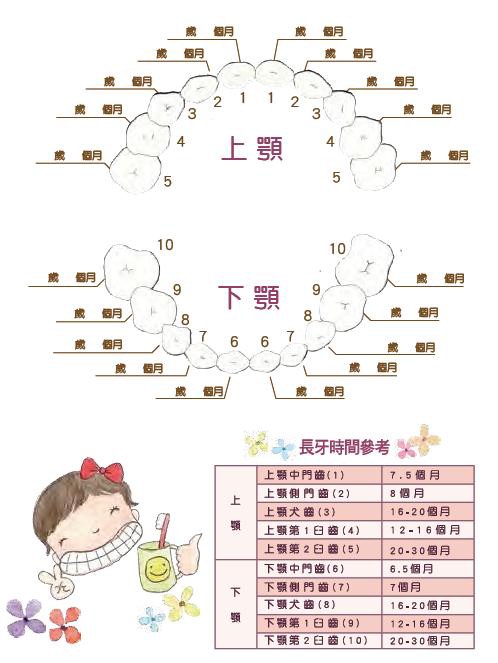 齲齒檢查結果齲齒檢查結果1.檢查日期:	年	月	日2.年齡:   y  m3.齲齒數:	顆4.處理狀況: 	1.檢查日期:	年	月	日2.年齡:   y  m3.齲齒數:	顆4.處理狀況: 	1.檢查日期:	年	月	日2.年齡:   y  m3.齲齒數:	顆4.處理狀況: 	1.檢查日期:	年	月	日2.年齡:   y  m3.齲齒數:	顆4.處理狀況: 	1.檢查日期:	年	月	日2.年齡:   y  m3.齲齒數:	顆4.處理狀況: 	檢核量表檢核日期檢核結果及家長通知狀況4 個月（3 個月 16 天〜5 個月 15 天）＿年＿月＿日*初檢：□通過/□未通過複檢：□通過/□未通過通報 SOP*家長通知：□書面/□訪談，說明: 	6 個月（5 個月 16 天〜8 個月 15 天）＿年＿月＿日*初檢：□通過/□未通過複檢：□通過/□未通過通報 SOP*家長通知：□書面/□訪談，說明: 	9 個月（8 個月 16 天〜11 個月 15 天）＿年＿月＿日*初檢：□通過/□未通過複檢：□通過/□未通過通報 SOP*家長通知：□書面/□訪談，說明: 	1 歲（11 個月 16 天〜1 歲 2 個月 15 天）＿年＿月＿日*初檢：□通過/□未通過複檢：□通過/□未通過通報 SOP*家長通知：□書面/□訪談，說明: 	1 歲 3 個月（1 歲 2 個月 16 天〜1 歲 5 個月 15 天）＿年＿月＿日*初檢：□通過/□未通過複檢：□通過/□未通過通報 SOP*家長通知：□書面/□訪談，說明: 	1 歲半（1 歲 5 個月 16 天〜1 歲 11 個月 15 天）＿年＿月＿日*初檢：□通過/□未通過複檢：□通過/□未通過通報 SOP*家長通知：□書面/□訪談，說明: 	2 歲（1 歲 11 個月 16 天〜2 歲 5 個月 15 天）＿年＿月＿日*初檢：□通過/□未通過複檢：□通過/□未通過通報 SOP*家長通知：□書面/□訪談，說明: 	疫苗種類施打時程及檢核卡介苗□日期:	年 月 日B 型肝炎□第 1 劑:	年 月 日；□第 2 劑:   年 月 日；□第 3 劑:	年 月 日五合一□第 1 劑:	年 月 日；□第 2 劑:   年 月 日；□第 3 劑:	年 月 日；□第 4 劑:   年 月 日麻疹腮腺炎德國麻疹混合疫苗□第 1 劑:	年 月 日；□第 2 劑:   年 月 日水痘疫苗□日期:	年 月 日日本腦炎□第 1 劑:	年 月 日；□第 2 劑:   年 月 日；□第 3 劑:	年 月 日；□第 4 劑:   年 月 日減量破傷風白喉非細胞性百日咳及不活化小兒麻痺混合疫苗□日期:	年 月 日*結合型肺炎鏈球菌□第 1 劑:	年 月 日；□第 2 劑:   年 月 日；□第 3 劑:	年 月 日；□第 4 劑:   年 月 日*A 型肝炎□第 1 劑:	年 月 日；□第 2 劑:   年 月 日 自 費接種 (自 行填寫 ) 自 費接種 (自 行填寫 )疫苗種類施打時程及檢核調查日期實際年齡奶類五穀類蔬菜類水果類魚肉蛋豆類    年 月 日    y  m 	cc    年 月 日    y  m 	cc    年 月 日    y  m 	cc評量日期 	年 月 日 	年 月 日 	年 月 日 	年 月 日家長育兒知能分分分分嬰幼兒健康生活型態分分分分日期綜合紀錄 	年  月  日簽名： 	 	年  月  日簽名： 	 	年  月  日簽名： 	 	年  月  日簽名： 	 	年  月  日簽名： 	 	年  月  日簽名： 	 	年  月  日簽名： 	 	年  月  日簽名： 	 	年  月  日簽名： 	嬰幼兒姓名頭圍百分 位身高百分 位體重百分 位BMI口腔(乳齒數)發展檢核□正常□ 	 	顆□通過□未通過□正常□ 	 	顆□通過□未通過□正常□ 	 	顆□通過□未通過□正常□ 	 	顆□通過□未通過□正常□ 	 	顆□通過□未通過□正常□ 	 	顆□通過□未通過□正常□ 	 	顆□通過□未通過□正常□ 	 	顆□通過□未通過□正常□ 	 	顆□通過□未通過□正常□ 	 	顆□通過□未通過□正常□ 	 	顆□通過□未通過□正常□ 	 	顆□通過□未通過□正常□ 	 	顆□通過□未通過□正常□ 	 	顆□通過□未通過□正常□ 	 	顆□通過□未通過班級姓名日期篩檢情形篩檢結果□繼續觀察□通報轉介□繼續觀察□通報轉介□繼續觀察□通報轉介□繼續觀察□通報轉介□繼續觀察□通報轉介□繼續觀察□通報轉介□繼續觀察□通報轉介□繼續觀察□通報轉介□繼續觀察□通報轉介□繼續觀察□通報轉介嬰幼兒姓名通過 (體溫)未通過未通過出缺席檢核技巧:*看/聽/觸/聞檢核觀察項目：○1 體溫≧38℃○2 喉嚨痛○3 活動程度降低/躁動○4 呼吸困難○5 眼、耳、鼻分泌物濃稠○6 腫塊或瘀血○7 不正常的斑或疹子○8 嚴重咳嗽或打噴嚏○9 不尋常的情緒或行為狀況○10皮膚顏色(蒼白或潮紅)○11在家腸胃不適伴隨著拉肚子 或嘔吐 2 次以上(含)○12其他(請說明):嬰幼兒姓名通過 (體溫)原因處理方法出缺席檢核技巧:*看/聽/觸/聞檢核觀察項目：○1 體溫≧38℃○2 喉嚨痛○3 活動程度降低/躁動○4 呼吸困難○5 眼、耳、鼻分泌物濃稠○6 腫塊或瘀血○7 不正常的斑或疹子○8 嚴重咳嗽或打噴嚏○9 不尋常的情緒或行為狀況○10皮膚顏色(蒼白或潮紅)○11在家腸胃不適伴隨著拉肚子 或嘔吐 2 次以上(含)○12其他(請說明):□入托	□病假	 	□事假	□其它	 	檢核技巧:*看/聽/觸/聞檢核觀察項目：○1 體溫≧38℃○2 喉嚨痛○3 活動程度降低/躁動○4 呼吸困難○5 眼、耳、鼻分泌物濃稠○6 腫塊或瘀血○7 不正常的斑或疹子○8 嚴重咳嗽或打噴嚏○9 不尋常的情緒或行為狀況○10皮膚顏色(蒼白或潮紅)○11在家腸胃不適伴隨著拉肚子 或嘔吐 2 次以上(含)○12其他(請說明):□入托	□病假	 	□事假	□其它	 	檢核技巧:*看/聽/觸/聞檢核觀察項目：○1 體溫≧38℃○2 喉嚨痛○3 活動程度降低/躁動○4 呼吸困難○5 眼、耳、鼻分泌物濃稠○6 腫塊或瘀血○7 不正常的斑或疹子○8 嚴重咳嗽或打噴嚏○9 不尋常的情緒或行為狀況○10皮膚顏色(蒼白或潮紅)○11在家腸胃不適伴隨著拉肚子 或嘔吐 2 次以上(含)○12其他(請說明):□入托	□病假	 	□事假	□其它	 	檢核技巧:*看/聽/觸/聞檢核觀察項目：○1 體溫≧38℃○2 喉嚨痛○3 活動程度降低/躁動○4 呼吸困難○5 眼、耳、鼻分泌物濃稠○6 腫塊或瘀血○7 不正常的斑或疹子○8 嚴重咳嗽或打噴嚏○9 不尋常的情緒或行為狀況○10皮膚顏色(蒼白或潮紅)○11在家腸胃不適伴隨著拉肚子 或嘔吐 2 次以上(含)○12其他(請說明):□入托	□病假	 	□事假	□其它	 	檢核技巧:*看/聽/觸/聞檢核觀察項目：○1 體溫≧38℃○2 喉嚨痛○3 活動程度降低/躁動○4 呼吸困難○5 眼、耳、鼻分泌物濃稠○6 腫塊或瘀血○7 不正常的斑或疹子○8 嚴重咳嗽或打噴嚏○9 不尋常的情緒或行為狀況○10皮膚顏色(蒼白或潮紅)○11在家腸胃不適伴隨著拉肚子 或嘔吐 2 次以上(含)○12其他(請說明):□入托	□病假	 	□事假	□其它	 	檢核技巧:*看/聽/觸/聞檢核觀察項目：○1 體溫≧38℃○2 喉嚨痛○3 活動程度降低/躁動○4 呼吸困難○5 眼、耳、鼻分泌物濃稠○6 腫塊或瘀血○7 不正常的斑或疹子○8 嚴重咳嗽或打噴嚏○9 不尋常的情緒或行為狀況○10皮膚顏色(蒼白或潮紅)○11在家腸胃不適伴隨著拉肚子 或嘔吐 2 次以上(含)○12其他(請說明):□入托	□病假	 	□事假	□其它	 	檢核技巧:*看/聽/觸/聞檢核觀察項目：○1 體溫≧38℃○2 喉嚨痛○3 活動程度降低/躁動○4 呼吸困難○5 眼、耳、鼻分泌物濃稠○6 腫塊或瘀血○7 不正常的斑或疹子○8 嚴重咳嗽或打噴嚏○9 不尋常的情緒或行為狀況○10皮膚顏色(蒼白或潮紅)○11在家腸胃不適伴隨著拉肚子 或嘔吐 2 次以上(含)○12其他(請說明):□入托	□病假	 	□事假	□其它	 	檢核技巧:*看/聽/觸/聞檢核觀察項目：○1 體溫≧38℃○2 喉嚨痛○3 活動程度降低/躁動○4 呼吸困難○5 眼、耳、鼻分泌物濃稠○6 腫塊或瘀血○7 不正常的斑或疹子○8 嚴重咳嗽或打噴嚏○9 不尋常的情緒或行為狀況○10皮膚顏色(蒼白或潮紅)○11在家腸胃不適伴隨著拉肚子 或嘔吐 2 次以上(含)○12其他(請說明):□入托	□病假	 	□事假	□其它	 	檢核技巧:*看/聽/觸/聞檢核觀察項目：○1 體溫≧38℃○2 喉嚨痛○3 活動程度降低/躁動○4 呼吸困難○5 眼、耳、鼻分泌物濃稠○6 腫塊或瘀血○7 不正常的斑或疹子○8 嚴重咳嗽或打噴嚏○9 不尋常的情緒或行為狀況○10皮膚顏色(蒼白或潮紅)○11在家腸胃不適伴隨著拉肚子 或嘔吐 2 次以上(含)○12其他(請說明):□入托	□病假	 	□事假	□其它	 	檢核技巧:*看/聽/觸/聞檢核觀察項目：○1 體溫≧38℃○2 喉嚨痛○3 活動程度降低/躁動○4 呼吸困難○5 眼、耳、鼻分泌物濃稠○6 腫塊或瘀血○7 不正常的斑或疹子○8 嚴重咳嗽或打噴嚏○9 不尋常的情緒或行為狀況○10皮膚顏色(蒼白或潮紅)○11在家腸胃不適伴隨著拉肚子 或嘔吐 2 次以上(含)○12其他(請說明):□入托	□病假	 	□事假	□其它	 	檢核技巧:*看/聽/觸/聞檢核觀察項目：○1 體溫≧38℃○2 喉嚨痛○3 活動程度降低/躁動○4 呼吸困難○5 眼、耳、鼻分泌物濃稠○6 腫塊或瘀血○7 不正常的斑或疹子○8 嚴重咳嗽或打噴嚏○9 不尋常的情緒或行為狀況○10皮膚顏色(蒼白或潮紅)○11在家腸胃不適伴隨著拉肚子 或嘔吐 2 次以上(含)○12其他(請說明):□入托	□病假	 	□事假	□其它	 	檢核技巧:*看/聽/觸/聞檢核觀察項目：○1 體溫≧38℃○2 喉嚨痛○3 活動程度降低/躁動○4 呼吸困難○5 眼、耳、鼻分泌物濃稠○6 腫塊或瘀血○7 不正常的斑或疹子○8 嚴重咳嗽或打噴嚏○9 不尋常的情緒或行為狀況○10皮膚顏色(蒼白或潮紅)○11在家腸胃不適伴隨著拉肚子 或嘔吐 2 次以上(含)○12其他(請說明):□入托	□病假	 	□事假	□其它	 	檢核技巧:*看/聽/觸/聞檢核觀察項目：○1 體溫≧38℃○2 喉嚨痛○3 活動程度降低/躁動○4 呼吸困難○5 眼、耳、鼻分泌物濃稠○6 腫塊或瘀血○7 不正常的斑或疹子○8 嚴重咳嗽或打噴嚏○9 不尋常的情緒或行為狀況○10皮膚顏色(蒼白或潮紅)○11在家腸胃不適伴隨著拉肚子 或嘔吐 2 次以上(含)○12其他(請說明):□入托	□病假	 	□事假	□其它	 	檢核技巧:*看/聽/觸/聞檢核觀察項目：○1 體溫≧38℃○2 喉嚨痛○3 活動程度降低/躁動○4 呼吸困難○5 眼、耳、鼻分泌物濃稠○6 腫塊或瘀血○7 不正常的斑或疹子○8 嚴重咳嗽或打噴嚏○9 不尋常的情緒或行為狀況○10皮膚顏色(蒼白或潮紅)○11在家腸胃不適伴隨著拉肚子 或嘔吐 2 次以上(含)○12其他(請說明):以下狀況請家長將嬰幼兒帶回就診或在家中休息：體溫＞38℃、在家腸胃不適伴隨著拉肚子或嘔吐 2 次以上(含)、眼睛疼痛或有分泌物、鼻子非常不適、 發燒出疹子。以下狀況請家長將嬰幼兒帶回就診或在家中休息：體溫＞38℃、在家腸胃不適伴隨著拉肚子或嘔吐 2 次以上(含)、眼睛疼痛或有分泌物、鼻子非常不適、 發燒出疹子。以下狀況請家長將嬰幼兒帶回就診或在家中休息：體溫＞38℃、在家腸胃不適伴隨著拉肚子或嘔吐 2 次以上(含)、眼睛疼痛或有分泌物、鼻子非常不適、 發燒出疹子。以下狀況請家長將嬰幼兒帶回就診或在家中休息：體溫＞38℃、在家腸胃不適伴隨著拉肚子或嘔吐 2 次以上(含)、眼睛疼痛或有分泌物、鼻子非常不適、 發燒出疹子。以下狀況請家長將嬰幼兒帶回就診或在家中休息：體溫＞38℃、在家腸胃不適伴隨著拉肚子或嘔吐 2 次以上(含)、眼睛疼痛或有分泌物、鼻子非常不適、 發燒出疹子。以下狀況請家長將嬰幼兒帶回就診或在家中休息：體溫＞38℃、在家腸胃不適伴隨著拉肚子或嘔吐 2 次以上(含)、眼睛疼痛或有分泌物、鼻子非常不適、 發燒出疹子。發生上述狀況並帶回就診或在家中休息之幼兒的追蹤狀況說明：發生上述狀況並帶回就診或在家中休息之幼兒的追蹤狀況說明：發生上述狀況並帶回就診或在家中休息之幼兒的追蹤狀況說明：發生上述狀況並帶回就診或在家中休息之幼兒的追蹤狀況說明：發生上述狀況並帶回就診或在家中休息之幼兒的追蹤狀況說明：發生上述狀況並帶回就診或在家中休息之幼兒的追蹤狀況說明：工作項目目標具體措施一、腸病毒防治能有效控管 並預防群聚 事件發生1.定期消毒。2.加強正確洗手觀念。3.建立傳染性疾病感控追蹤名冊。4.加強追蹤發燒、手口足症候群、疱疹性咽峽炎、口腔潰瘍病 患。 5.相關人員熟知腸病毒處理作業流程與停托復托作業流程。6.疑似病例調查與衛教。二、新型流行性 感冒監控能有效控管 並預防群聚 事件發生1.提供相關資料予全體同仁參考，增強人員對新型流行性感冒 病例通報定義的認識藉以凝聚識，協助早期發現、早期就醫、 早期隔離。2.建立傳染性疾病感控追蹤名冊。3.加強追蹤發燒、呼吸道症狀、肌肉酸痛、頭痛、極度疲倦之。三、腸胃道疾病監控能有效控管 並預防群聚 事件發生1.建立傳染性疾病感控追蹤名冊。2.加強追蹤發燒、腹瀉、腹痛之病患。3.餐廚人員列入疾病監控。4.提升中心人員對腸胃道疾病管控症狀的認識。四、諾羅病毒感染監控能有效控管 並預防群聚 事件發生1.提供相關資料予全體同仁參考，增強中心內人員對諾羅病毒 感染的認識。 2.加強症候群之監視（尤其是嘔吐與腹瀉），遇有疑似個案立 即指導就醫診治。3.加強通報和下列管控措施：★預防措施：加強正確洗手與勤洗手的慨念、預防手-糞-口之 間的感染。★疑似病患，接觸者和立即環境管制措施： (1)遇有疑似案例發生立即通報 (2)將病患和健康者採取適當的區隔。 (3)疑似感染的餐廚人員急性期停止處理食物或相關器具。★感染原的管制： (1)避免接觸污染的排泄物或嘔吐物：處理污染物時戴手套。 (2)避免生食、生飲或使用未經處理而且可能已經受到污染之設施或裝備（如餐具盥洗用具飲水機洗手設備）★環境與污染物品的處理： (1)漂白水：嘔吐物、排泄物、環境。 (2)煮沸 15-30 分鐘。五、中心消毒1.每日下班 前教室稀 釋漂白水 擦拭消毒 2.發生疑似 病例班級 立即消毒(一)申購消毒用品：漂白水、手套。 (二)指導正確消毒方法：： (1)稀釋漂白水：◎環境及地面:100 ppm 漂白水即 0.01%濃度之配製→市售漂 白水其濃度 5~6%，以 1 湯匙(一般喝湯用湯匙約 15~20cc)， 加入 10 公升的自來水中(約 8 瓶 1,250 cc 大寶特瓶)， 攪拌均勻即可。◎教具、玩具及嬰兒床:建議以 500ppm 漂白水即 0.05%濃度 之配製與上述相同，以 5 湯匙市售漂白水加入 10 公升的 自來水中，攪拌均勻即可。◎遭血液、體液或嘔吐排泄物等污染:建議以 500ppm 漂白水 即 0.05%濃度之配製與上述相同，以 5 湯匙市售漂白水加 入 10 公升的自來水中，攪拌均勻即可。(2)擦拭後停留 30 分鐘，再用清水抹乾。(三)教室及各處室門外張貼消毒紀錄表備查。六、居家隔離個案健康 追蹤使個案能確 實做到自主 健康管理1.居家隔離個案列冊。2.每日電訪並紀錄健康情形七、體溫測量發燒患者能 早期就醫診 斷1.配合防疫政策實施門禁管制。2.配合防疫政策實施健康自主管理。3.定時監測中心嬰幼兒體溫測量。八、腸病毒通報流程1.托育人員發現疑似個案，通知護理人員確認,並立即通知家 長協助就醫，如確定為腸病毒，嬰幼兒需請假在家休息至痊癒 為止(至少一週)。 2.如發現嬰幼兒有疑似手足口病毒、疱疹性咽峽炎或腸病毒感 染之案例時，應於發現 48 小時內完成傳染病通報。 3.腸病毒感染停課標準:於一週內同一班級有兩名以上(含兩 名)幼(學)童，經醫師診斷為腸病毒感染時,則依規定停課 7 天,不同班級的單一感染個案，則嬰幼兒需請假在家休息至痊 癒為止(至少一週)。嬰幼兒姓名出生日期年	月	日ID/健保卡主要診斷慢性健康問題之描述有無過敏□無□有，食物/藥物 名稱: 	醫療院所名稱/電話名稱: 	Tel:(	) 	近 1 年有無住院情形(原因/結果/入出院日期)最近用藥/特殊治療情 形(需在中心的醫護處 置)(劑量/頻率/途徑/用藥原因/開立處方日期/主要作用/副作用)(劑量/頻率/途徑/用藥原因/開立處方日期/主要作用/副作用)(劑量/頻率/途徑/用藥原因/開立處方日期/主要作用/副作用)中心應提供的照護設備/輔具(種類/廠商/開立日期...)特殊需要 / 學習狀況 (包括學習困難、行為 問題及其他障礙)上述狀況造成健康照顧的衝擊或副作用若不處置造成的潛在 結果家長/照顧者聯絡方式姓名:	與嬰幼兒關係: 	手機:  	電話(家)/(工作):	(H)		(O)姓名:	與嬰幼兒關係: 	手機:  	電話(家)/(工作):	(H)		(O)姓名:	與嬰幼兒關係: 	手機:  	電話(家)/(工作):	(H)		(O)緊急救護醫療院所名稱(1 順位):	電話: 	名稱(2 順位):	電話: 	名稱(1 順位):	電話: 	名稱(2 順位):	電話: 	名稱(1 順位):	電話: 	名稱(2 順位):	電話: 	諮詢團隊成員由托育服務人員填寫,並請相關專業人員諮詢後簽名□醫師顧問：	□其他專業人員： 	由托育服務人員填寫,並請相關專業人員諮詢後簽名□醫師顧問：	□其他專業人員： 	由托育服務人員填寫,並請相關專業人員諮詢後簽名□醫師顧問：	□其他專業人員： 	相關文件□處方用藥之委託給藥同意書/給藥紀錄□緊急處理工作指引/紀錄表	□每日教保紀錄□生長發展評估/預防注射紀錄	□其他: 	□處方用藥之委託給藥同意書/給藥紀錄□緊急處理工作指引/紀錄表	□每日教保紀錄□生長發展評估/預防注射紀錄	□其他: 	□處方用藥之委託給藥同意書/給藥紀錄□緊急處理工作指引/紀錄表	□每日教保紀錄□生長發展評估/預防注射紀錄	□其他: 	托育人員簽名/日期中心主任簽名/日期主要照顧者簽名/日期入中心門口，由護理人員做身心評估入中心門口，由護理人員做身心評估入中心門口，由護理人員做身心評估或住院隔離至天花嚴重急性呼吸道症候群鼠疫狂犬病登革熱/登革出血熱德國麻疹霍亂流行性斑疹傷寒白喉流行性腦脊髓膜炎西尼羅熱傷寒副傷寒小兒麻痺症/急性無力肢體麻 痺桿菌性痢疾阿米巴性痢疾瘧疾麻疹急性病毒性Ａ型肝炎腸道出血性大腸桿菌感染症漢他病毒症候群多重抗藥性結核病屈公病炭疽病腸病毒感染併發重症結核病人類免疫缺乏病毒感染漢生病百日咳新生兒破傷風破傷風急性病毒性Ｂ型肝炎急性病毒性Ｃ型肝炎急性病毒性Ｄ型肝炎急性病毒性Ｅ型肝炎流行性腮腺炎梅毒淋病侵襲性ｂ型嗜血桿菌感 染症退伍軍人病先天性德國麻疹症候群日本腦炎流感併發重症肉毒桿菌中毒庫賈氏病鉤端螺旋體病萊姆病類鼻疽地方性斑疹傷寒Ｑ熱水痘併發症恙蟲病兔熱病侵襲性肺炎鏈球菌感染症疱疹 B 病毒感染症弓形蟲感染症布氏桿菌病新型 A 型流感中東呼吸症候群冠狀病毒感染 症黃熱病伊波拉病毒感染拉薩熱馬堡病毒出血熱裂谷熱棘狀阿米巴茲卡病毒感染福氏內格里阿米巴腦膜腦炎貓抓病NDM-1 腸道菌感染症發熱伴血小板減少綜合症細菌性腸胃炎常見腸道寄生蟲病簡介中華肝吸蟲感染症旋毛蟲感染症肺吸蟲感染症廣東住血線蟲感染症鸚鵡熱亨德拉病毒及立百病毒感染症第二型豬鏈球菌感染症病毒性腸胃炎沙門氏菌感染症疥瘡頭蝨感染症李斯特菌症隱球菌症CRE 抗藥性檢測VISA/VRSA 抗藥性檢測肺囊蟲肺炎淋巴絲蟲病嬰幼兒姓名：年齡：班級：隔離時間：  ：  〜  ：   隔離地點：隔離時間：  ：  〜  ：   隔離地點：病因：症狀表現（勾選）□咳嗽（□有痰□無痰）	□流鼻涕（□清□黃□綠）	□鼻塞（□輕微□嚴重）□其它症狀（例：皮膚出疹）： 	症狀表現（勾選）□咳嗽（□有痰□無痰）	□流鼻涕（□清□黃□綠）	□鼻塞（□輕微□嚴重）□其它症狀（例：皮膚出疹）： 	症狀表現（勾選）□咳嗽（□有痰□無痰）	□流鼻涕（□清□黃□綠）	□鼻塞（□輕微□嚴重）□其它症狀（例：皮膚出疹）： 	 	：			℃  	：			℃ 體溫		：			℃  	：			℃  	：			℃  	：			℃  	：			℃ 體溫		：			℃  	：			℃  	：			℃ 處理狀況說明： 	： 	 	： 	嘔吐		： 	 	： 	 	： 	 	： 	 	： 	嘔吐		： 	 	： 	 	： 	處理狀況說明： 	： 	 	： 	腹瀉		： 	 	： 	 	： 	 	： 	 	： 	腹瀉		： 	 	： 	 	： 	處理狀況說明： 	：	份量	碗 	：	份量	碗 進食時間		：	份量	碗 	：	份量	碗 	：	份量	碗 	：	份量	碗 	：	份量	碗 進食時間		：	份量	碗 	：	份量	碗 	：	份量	碗進食狀況說明： 	：	〜	： 	 	：	〜	： 	睡眠時間		：	〜	： 	 	：	〜	： 	 	：	〜	： 	 	：	〜	： 	 	：	〜	： 	睡眠時間		：	〜	： 	 	：	〜	： 	 	：	〜	： 	睡眠狀況說明：托育人員：	家長簽名：托育人員：	家長簽名：托育人員：	家長簽名：一、現場處理二、送醫過程三、到院後發現者使用中心電話連續廣播「事發地 點 999」兩次，例如「蘋果班 999、蘋果班 999」(護理師及辦 公室人員立即到現場)註:電話廣播使用步驟： (1)拿起話筒 (2)按「廣播」主任現場評估及指揮1. 隨身攜帶手機2. 陪同病童搭乘救護車到 院3. 聯 繫 家 長 告 知 目 前 狀 況，及確認醫院名稱4. 協助記錄病童狀況1. 到院後立即掛號2. 聯繫計畫主持人、社會局， 報告目前處理概況。3. 聯繫家長報告床號，協助安 撫家長到院後情緒護理 人員1. 對病童進行急救或緊急處理2. 觀察病童之呼吸、脈搏、血 壓、體溫等生命徵象1. 協助救護車急救人員對 病童進行急救2. 持續觀察病童症狀變化1. 提供醫護人員資訊，包括病童發作頻率、時間、膚色變 化、體溫等。2. 協助醫護人員對病童進行急 救或其他醫療處理3. 陪伴及安撫病童情緒托育人員 兼行政業 務1. 通報 1192. 聯繫計畫主持人及社會局， 報告緊急事件發生。3. 現場急救過程拍照攝影4. 準備病童基本資料5. 協助班級托育人員安撫其他 兒童情緒使用通訊軟體(例如：LINE)傳送資料給主任，資料包 括：1. 現場急救過程影像檔2. 病童「身高/體重/頭圍 紀錄表」體重資料(班 級)3. 病童「嬰幼兒基本資料 表」(辦公室)托育 人員1. 聯繫該病童之家長2. 紀錄病童事發經過(時間、發 作頻率、體溫變化、膚色及 呼吸反應….等)1. 完整回顧事件發生經過2. 第二天下班前完成「事故傷 害處理紀錄表」嬰幼兒姓名年齡班級班班班級托育人員事故發生時間：	年	月	日	□上午	□下午		時	分事故發生時間：	年	月	日	□上午	□下午		時	分事故發生時間：	年	月	日	□上午	□下午		時	分事故發生時間：	年	月	日	□上午	□下午		時	分事故發生時間：	年	月	日	□上午	□下午		時	分事故發生時間：	年	月	日	□上午	□下午		時	分事故發生時間：	年	月	日	□上午	□下午		時	分事故發生時間：	年	月	日	□上午	□下午		時	分事故發生時間：	年	月	日	□上午	□下午		時	分事故發生時間：	年	月	日	□上午	□下午		時	分事故發生時間：	年	月	日	□上午	□下午		時	分事故發生時間：	年	月	日	□上午	□下午		時	分事故發生時間：	年	月	日	□上午	□下午		時	分事故發生地點事故發生地點事故發生地點遊戲場：1.戶外：□空地□其它 2.室內：□親子律動區□等接區□其它 活動室：□班級教室： 	□資源教室： 	□其它 	 行政區：□辦公室□其它 	 其	它：□廁所 □走廊戶外教學： 	遊戲場：1.戶外：□空地□其它 2.室內：□親子律動區□等接區□其它 活動室：□班級教室： 	□資源教室： 	□其它 	 行政區：□辦公室□其它 	 其	它：□廁所 □走廊戶外教學： 	遊戲場：1.戶外：□空地□其它 2.室內：□親子律動區□等接區□其它 活動室：□班級教室： 	□資源教室： 	□其它 	 行政區：□辦公室□其它 	 其	它：□廁所 □走廊戶外教學： 	遊戲場：1.戶外：□空地□其它 2.室內：□親子律動區□等接區□其它 活動室：□班級教室： 	□資源教室： 	□其它 	 行政區：□辦公室□其它 	 其	它：□廁所 □走廊戶外教學： 	遊戲場：1.戶外：□空地□其它 2.室內：□親子律動區□等接區□其它 活動室：□班級教室： 	□資源教室： 	□其它 	 行政區：□辦公室□其它 	 其	它：□廁所 □走廊戶外教學： 	遊戲場：1.戶外：□空地□其它 2.室內：□親子律動區□等接區□其它 活動室：□班級教室： 	□資源教室： 	□其它 	 行政區：□辦公室□其它 	 其	它：□廁所 □走廊戶外教學： 	遊戲場：1.戶外：□空地□其它 2.室內：□親子律動區□等接區□其它 活動室：□班級教室： 	□資源教室： 	□其它 	 行政區：□辦公室□其它 	 其	它：□廁所 □走廊戶外教學： 	事故類屬：□本身意外 □他人意外□他人故意 □托育人員疏忽□其它 	事故類屬：□本身意外 □他人意外□他人故意 □托育人員疏忽□其它 	事故類屬：□本身意外 □他人意外□他人故意 □托育人員疏忽□其它 	事故發生地點事故發生地點事故發生地點遊戲場：1.戶外：□空地□其它 2.室內：□親子律動區□等接區□其它 活動室：□班級教室： 	□資源教室： 	□其它 	 行政區：□辦公室□其它 	 其	它：□廁所 □走廊戶外教學： 	遊戲場：1.戶外：□空地□其它 2.室內：□親子律動區□等接區□其它 活動室：□班級教室： 	□資源教室： 	□其它 	 行政區：□辦公室□其它 	 其	它：□廁所 □走廊戶外教學： 	遊戲場：1.戶外：□空地□其它 2.室內：□親子律動區□等接區□其它 活動室：□班級教室： 	□資源教室： 	□其它 	 行政區：□辦公室□其它 	 其	它：□廁所 □走廊戶外教學： 	遊戲場：1.戶外：□空地□其它 2.室內：□親子律動區□等接區□其它 活動室：□班級教室： 	□資源教室： 	□其它 	 行政區：□辦公室□其它 	 其	它：□廁所 □走廊戶外教學： 	遊戲場：1.戶外：□空地□其它 2.室內：□親子律動區□等接區□其它 活動室：□班級教室： 	□資源教室： 	□其它 	 行政區：□辦公室□其它 	 其	它：□廁所 □走廊戶外教學： 	遊戲場：1.戶外：□空地□其它 2.室內：□親子律動區□等接區□其它 活動室：□班級教室： 	□資源教室： 	□其它 	 行政區：□辦公室□其它 	 其	它：□廁所 □走廊戶外教學： 	遊戲場：1.戶外：□空地□其它 2.室內：□親子律動區□等接區□其它 活動室：□班級教室： 	□資源教室： 	□其它 	 行政區：□辦公室□其它 	 其	它：□廁所 □走廊戶外教學： 	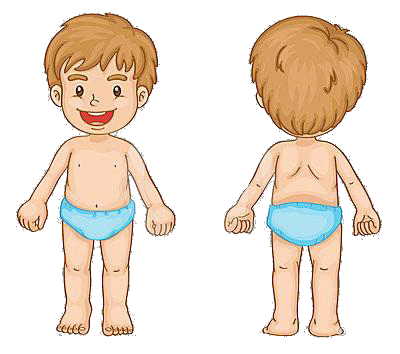 事故發生簡述：事故發生簡述：事故發生簡述：事故發生簡述：事故發生簡述：事故發生簡述：事故發生簡述：事故發生簡述：事故發生簡述：事故發生簡述：立即處理措施:立即處理措施:立即處理措施:立即處理措施:立即處理措施:立即處理措施:立即處理措施:立即處理措施:立即處理措施:立即處理措施:緊急措施 急救者： 送醫者：通知相關人員者： 聯絡家長者： 其他：緊急措施 急救者： 送醫者：通知相關人員者： 聯絡家長者： 其他：緊急措施 急救者： 送醫者：通知相關人員者： 聯絡家長者： 其他：緊急措施 急救者： 送醫者：通知相關人員者： 聯絡家長者： 其他：處理情形：□機構人員自行處理無須送醫□其它 	處理情形：□機構人員自行處理無須送醫□其它 	處理情形：□機構人員自行處理無須送醫□其它 	處理情形：□機構人員自行處理無須送醫□其它 	處理情形：□機構人員自行處理無須送醫□其它 	處理情形：□機構人員自行處理無須送醫□其它 	緊急措施 急救者： 送醫者：通知相關人員者： 聯絡家長者： 其他：緊急措施 急救者： 送醫者：通知相關人員者： 聯絡家長者： 其他：緊急措施 急救者： 送醫者：通知相關人員者： 聯絡家長者： 其他：緊急措施 急救者： 送醫者：通知相關人員者： 聯絡家長者： 其他：處理情形：□機構人員自行處理無須送醫□其它 	處理情形：□機構人員自行處理無須送醫□其它 	處理情形：□機構人員自行處理無須送醫□其它 	處理情形：□機構人員自行處理無須送醫□其它 	處理情形：□機構人員自行處理無須送醫□其它 	處理情形：□機構人員自行處理無須送醫□其它 	受傷部位：□頭部 □臉部 □眼部 □鼻部 □口部□耳部 □背部 □腹部 □手部 □胸部□腕部 □手指 □小腿 □大腿 □膝部□足踝 □肘部 □其它 受傷狀況：□出血 □疼痛 □紅腫 □瘀青 □須縫合 傷口（	針）受傷部位：□頭部 □臉部 □眼部 □鼻部 □口部□耳部 □背部 □腹部 □手部 □胸部□腕部 □手指 □小腿 □大腿 □膝部□足踝 □肘部 □其它 受傷狀況：□出血 □疼痛 □紅腫 □瘀青 □須縫合 傷口（	針）受傷部位：□頭部 □臉部 □眼部 □鼻部 □口部□耳部 □背部 □腹部 □手部 □胸部□腕部 □手指 □小腿 □大腿 □膝部□足踝 □肘部 □其它 受傷狀況：□出血 □疼痛 □紅腫 □瘀青 □須縫合 傷口（	針）送醫： □有送醫記錄：送醫： □有送醫記錄：□無	□ 急診後出院□ 急診後住院	天 醫院（診所）	□ 其他□無	□ 急診後出院□ 急診後住院	天 醫院（診所）	□ 其他□無	□ 急診後出院□ 急診後住院	天 醫院（診所）	□ 其他□無	□ 急診後出院□ 急診後住院	天 醫院（診所）	□ 其他□無	□ 急診後出院□ 急診後住院	天 醫院（診所）	□ 其他□無	□ 急診後出院□ 急診後住院	天 醫院（診所）	□ 其他□無	□ 急診後出院□ 急診後住院	天 醫院（診所）	□ 其他□無	□ 急診後出院□ 急診後住院	天 醫院（診所）	□ 其他受傷部位：□頭部 □臉部 □眼部 □鼻部 □口部□耳部 □背部 □腹部 □手部 □胸部□腕部 □手指 □小腿 □大腿 □膝部□足踝 □肘部 □其它 受傷狀況：□出血 □疼痛 □紅腫 □瘀青 □須縫合 傷口（	針）受傷部位：□頭部 □臉部 □眼部 □鼻部 □口部□耳部 □背部 □腹部 □手部 □胸部□腕部 □手指 □小腿 □大腿 □膝部□足踝 □肘部 □其它 受傷狀況：□出血 □疼痛 □紅腫 □瘀青 □須縫合 傷口（	針）受傷部位：□頭部 □臉部 □眼部 □鼻部 □口部□耳部 □背部 □腹部 □手部 □胸部□腕部 □手指 □小腿 □大腿 □膝部□足踝 □肘部 □其它 受傷狀況：□出血 □疼痛 □紅腫 □瘀青 □須縫合 傷口（	針）□無	□ 急診後出院□ 急診後住院	天 醫院（診所）	□ 其他□無	□ 急診後出院□ 急診後住院	天 醫院（診所）	□ 其他□無	□ 急診後出院□ 急診後住院	天 醫院（診所）	□ 其他□無	□ 急診後出院□ 急診後住院	天 醫院（診所）	□ 其他□無	□ 急診後出院□ 急診後住院	天 醫院（診所）	□ 其他□無	□ 急診後出院□ 急診後住院	天 醫院（診所）	□ 其他□無	□ 急診後出院□ 急診後住院	天 醫院（診所）	□ 其他□無	□ 急診後出院□ 急診後住院	天 醫院（診所）	□ 其他受傷部位：□頭部 □臉部 □眼部 □鼻部 □口部□耳部 □背部 □腹部 □手部 □胸部□腕部 □手指 □小腿 □大腿 □膝部□足踝 □肘部 □其它 受傷狀況：□出血 □疼痛 □紅腫 □瘀青 □須縫合 傷口（	針）受傷部位：□頭部 □臉部 □眼部 □鼻部 □口部□耳部 □背部 □腹部 □手部 □胸部□腕部 □手指 □小腿 □大腿 □膝部□足踝 □肘部 □其它 受傷狀況：□出血 □疼痛 □紅腫 □瘀青 □須縫合 傷口（	針）受傷部位：□頭部 □臉部 □眼部 □鼻部 □口部□耳部 □背部 □腹部 □手部 □胸部□腕部 □手指 □小腿 □大腿 □膝部□足踝 □肘部 □其它 受傷狀況：□出血 □疼痛 □紅腫 □瘀青 □須縫合 傷口（	針）通知家長時間:年	月	日	上、下午	時	分通知家長時間:年	月	日	上、下午	時	分通知家長時間:年	月	日	上、下午	時	分通知家長時間:年	月	日	上、下午	時	分通知家長時間:年	月	日	上、下午	時	分通知家長時間:年	月	日	上、下午	時	分通知家長時間:年	月	日	上、下午	時	分通知家長時間:年	月	日	上、下午	時	分通知家長時間:年	月	日	上、下午	時	分通知家長時間:年	月	日	上、下午	時	分受傷部位：□頭部 □臉部 □眼部 □鼻部 □口部□耳部 □背部 □腹部 □手部 □胸部□腕部 □手指 □小腿 □大腿 □膝部□足踝 □肘部 □其它 受傷狀況：□出血 □疼痛 □紅腫 □瘀青 □須縫合 傷口（	針）受傷部位：□頭部 □臉部 □眼部 □鼻部 □口部□耳部 □背部 □腹部 □手部 □胸部□腕部 □手指 □小腿 □大腿 □膝部□足踝 □肘部 □其它 受傷狀況：□出血 □疼痛 □紅腫 □瘀青 □須縫合 傷口（	針）受傷部位：□頭部 □臉部 □眼部 □鼻部 □口部□耳部 □背部 □腹部 □手部 □胸部□腕部 □手指 □小腿 □大腿 □膝部□足踝 □肘部 □其它 受傷狀況：□出血 □疼痛 □紅腫 □瘀青 □須縫合 傷口（	針）通知家長時間:年	月	日	上、下午	時	分通知家長時間:年	月	日	上、下午	時	分通知家長時間:年	月	日	上、下午	時	分通知家長時間:年	月	日	上、下午	時	分通知家長時間:年	月	日	上、下午	時	分通知家長時間:年	月	日	上、下午	時	分通知家長時間:年	月	日	上、下午	時	分通知家長時間:年	月	日	上、下午	時	分通知家長時間:年	月	日	上、下午	時	分通知家長時間:年	月	日	上、下午	時	分受傷情形：□撞傷 □割傷 □跌傷 □刺傷 □扭傷□咬傷 □抓傷 □夾傷 □脫臼 □骨折□用藥異狀 □頭部撞擊□休克 □中毒□異物入○鼻 ○眼 ○耳 ○喉□觸電 □燙傷 □其它： 	受傷情形：□撞傷 □割傷 □跌傷 □刺傷 □扭傷□咬傷 □抓傷 □夾傷 □脫臼 □骨折□用藥異狀 □頭部撞擊□休克 □中毒□異物入○鼻 ○眼 ○耳 ○喉□觸電 □燙傷 □其它： 	受傷情形：□撞傷 □割傷 □跌傷 □刺傷 □扭傷□咬傷 □抓傷 □夾傷 □脫臼 □骨折□用藥異狀 □頭部撞擊□休克 □中毒□異物入○鼻 ○眼 ○耳 ○喉□觸電 □燙傷 □其它： 	通知內容：通知內容：通知內容：通知內容：通知內容：通知內容：通知內容：通知內容：通知內容：通知內容：受傷情形：□撞傷 □割傷 □跌傷 □刺傷 □扭傷□咬傷 □抓傷 □夾傷 □脫臼 □骨折□用藥異狀 □頭部撞擊□休克 □中毒□異物入○鼻 ○眼 ○耳 ○喉□觸電 □燙傷 □其它： 	受傷情形：□撞傷 □割傷 □跌傷 □刺傷 □扭傷□咬傷 □抓傷 □夾傷 □脫臼 □骨折□用藥異狀 □頭部撞擊□休克 □中毒□異物入○鼻 ○眼 ○耳 ○喉□觸電 □燙傷 □其它： 	受傷情形：□撞傷 □割傷 □跌傷 □刺傷 □扭傷□咬傷 □抓傷 □夾傷 □脫臼 □骨折□用藥異狀 □頭部撞擊□休克 □中毒□異物入○鼻 ○眼 ○耳 ○喉□觸電 □燙傷 □其它： 	家長反應：□無法諒解 □諒解 □提出告訴 □和解□其它家長反應：□無法諒解 □諒解 □提出告訴 □和解□其它家長反應：□無法諒解 □諒解 □提出告訴 □和解□其它家長反應：□無法諒解 □諒解 □提出告訴 □和解□其它家長反應：□無法諒解 □諒解 □提出告訴 □和解□其它家長反應：□無法諒解 □諒解 □提出告訴 □和解□其它家長反應：□無法諒解 □諒解 □提出告訴 □和解□其它家長反應：□無法諒解 □諒解 □提出告訴 □和解□其它家長反應：□無法諒解 □諒解 □提出告訴 □和解□其它家長反應：□無法諒解 □諒解 □提出告訴 □和解□其它受傷情形：□撞傷 □割傷 □跌傷 □刺傷 □扭傷□咬傷 □抓傷 □夾傷 □脫臼 □骨折□用藥異狀 □頭部撞擊□休克 □中毒□異物入○鼻 ○眼 ○耳 ○喉□觸電 □燙傷 □其它： 	受傷情形：□撞傷 □割傷 □跌傷 □刺傷 □扭傷□咬傷 □抓傷 □夾傷 □脫臼 □骨折□用藥異狀 □頭部撞擊□休克 □中毒□異物入○鼻 ○眼 ○耳 ○喉□觸電 □燙傷 □其它： 	受傷情形：□撞傷 □割傷 □跌傷 □刺傷 □扭傷□咬傷 □抓傷 □夾傷 □脫臼 □骨折□用藥異狀 □頭部撞擊□休克 □中毒□異物入○鼻 ○眼 ○耳 ○喉□觸電 □燙傷 □其它： 	家長反應：□無法諒解 □諒解 □提出告訴 □和解□其它家長反應：□無法諒解 □諒解 □提出告訴 □和解□其它家長反應：□無法諒解 □諒解 □提出告訴 □和解□其它家長反應：□無法諒解 □諒解 □提出告訴 □和解□其它家長反應：□無法諒解 □諒解 □提出告訴 □和解□其它家長反應：□無法諒解 □諒解 □提出告訴 □和解□其它家長反應：□無法諒解 □諒解 □提出告訴 □和解□其它家長反應：□無法諒解 □諒解 □提出告訴 □和解□其它家長反應：□無法諒解 □諒解 □提出告訴 □和解□其它家長反應：□無法諒解 □諒解 □提出告訴 □和解□其它檢討事項：□設施維修□加強工作人員教育訓練□懲處失職□加強常規□加強應變處理能力檢討事項：□設施維修□加強工作人員教育訓練□懲處失職□加強常規□加強應變處理能力檢討事項：□設施維修□加強工作人員教育訓練□懲處失職□加強常規□加強應變處理能力後續追蹤：後續追蹤：後續追蹤：後續追蹤：後續追蹤：後續追蹤：後續追蹤：後續追蹤：後續追蹤：後續追蹤：檢討事項：□設施維修□加強工作人員教育訓練□懲處失職□加強常規□加強應變處理能力檢討事項：□設施維修□加強工作人員教育訓練□懲處失職□加強常規□加強應變處理能力檢討事項：□設施維修□加強工作人員教育訓練□懲處失職□加強常規□加強應變處理能力結案原因：結案原因：結案原因：結案原因：結案原因：結案原因：結案原因：結案原因：結案原因：結案原因：檢討事項：□設施維修□加強工作人員教育訓練□懲處失職□加強常規□加強應變處理能力檢討事項：□設施維修□加強工作人員教育訓練□懲處失職□加強常規□加強應變處理能力檢討事項：□設施維修□加強工作人員教育訓練□懲處失職□加強常規□加強應變處理能力填表人：填表人：填表人：填表人：填表人：主任：主任：主任：主任：主任：結案日期：結案日期：結案日期：項 次檢查部分檢查項目判	定	標	準數 量檢查 方法檢查日期及檢查結果檢查日期及檢查結果檢查日期及檢查結果檢查日期及檢查結果檢查日期及檢查結果檢查日期及檢查結果檢查日期及檢查結果檢查日期及檢查結果檢查日期及檢查結果改善措施及追蹤項 次檢查部分檢查項目判	定	標	準數 量檢查 方法1 月1 月2 月3 月4 月5 月5 月6 月6 月改善措施及追蹤1曼秀雷敦1.有效期限未過期1目視2優點棒1.有效期限未過期6目視3三角巾1.清潔、無破損2目視4生理食鹽水(20cc)1.有效期限未過期3目視6彈性紗布繃帶 3 吋1.清潔、無破損1目視7彈性紗布繃帶 4 吋1.清潔、無破損1目視8網狀繃帶 1 號1.清潔、無破損1目視9網狀繃帶 2 號1.清潔、無破損1目視10網狀繃帶 3 號1.清潔、無破損1目視11網狀繃帶 4 號1.清潔、無破損1目視12滅菌紗布 2＊21.有效期限未過期12目視13滅菌紗布 3＊31.有效期限未過期12目視14壓舌板-消毒1.有效期限未過期600目視15喜療妥乳膏1.有效期限未過期1目視16四聯乳膏1.有效期限未過期1目視17脹氣膏1.有效期限未過期1目視18鑷子1.清潔、無變形、破損、堪用1測試19外科剪刀1.清潔、無變形、破損、堪用1測試20酒精棉片1.有效期限未過期1目視21口罩1.有效期限未過期10目視2275％酒精1.有效期限未過期22目視23防水 ok 繃1.清潔、無破損2目視24一般 ok 繃1.清潔、無破損2目視25綜合 ok 繃1.清潔、無破損1目視26凡士林1.有效期限未過期1目視27痱子粉1.有效期限未過期1目視28嬰兒護膚膏1.有效期限未過期1目視29棉花棒1.有效期限未過期6目視30急救箱1.有效期限未過期2目視31透氣膠帶(1 吋)1.清潔、無污染3目視32筆燈1.完整無破損2目視33紙膠切台-塑膠1.完整無破損3目視檢	查	人	員	簽	章檢	查	人	員	簽	章檢	查	人	員	簽	章檢	查	人	員	簽	章檢	查	人	員	簽	章說 明1.檢查結果：正常打，有必要加以特別保養打△，異常須送修或 改善打×。2.檢查於發現有異常時，應立即檢修及採取必要措施。1.檢查結果：正常打，有必要加以特別保養打△，異常須送修或 改善打×。2.檢查於發現有異常時，應立即檢修及採取必要措施。1.檢查結果：正常打，有必要加以特別保養打△，異常須送修或 改善打×。2.檢查於發現有異常時，應立即檢修及採取必要措施。1.檢查結果：正常打，有必要加以特別保養打△，異常須送修或 改善打×。2.檢查於發現有異常時，應立即檢修及採取必要措施。1.檢查結果：正常打，有必要加以特別保養打△，異常須送修或 改善打×。2.檢查於發現有異常時，應立即檢修及採取必要措施。負責人 簽章負責人 簽章主 任簽 章主 任簽 章班級：	班班級：	班班級：	班班級：	班嬰幼兒姓名：嬰幼兒姓名：嬰幼兒姓名：嬰幼兒姓名：嬰幼兒姓名：嬰幼兒姓名：嬰幼兒姓名：症狀：□發燒 □咳嗽 □流鼻水 □腹瀉 □嘔吐 □喉嚨痛 □其他：症狀：□發燒 □咳嗽 □流鼻水 □腹瀉 □嘔吐 □喉嚨痛 □其他：症狀：□發燒 □咳嗽 □流鼻水 □腹瀉 □嘔吐 □喉嚨痛 □其他：症狀：□發燒 □咳嗽 □流鼻水 □腹瀉 □嘔吐 □喉嚨痛 □其他：症狀：□發燒 □咳嗽 □流鼻水 □腹瀉 □嘔吐 □喉嚨痛 □其他：症狀：□發燒 □咳嗽 □流鼻水 □腹瀉 □嘔吐 □喉嚨痛 □其他：症狀：□發燒 □咳嗽 □流鼻水 □腹瀉 □嘔吐 □喉嚨痛 □其他：症狀：□發燒 □咳嗽 □流鼻水 □腹瀉 □嘔吐 □喉嚨痛 □其他：症狀：□發燒 □咳嗽 □流鼻水 □腹瀉 □嘔吐 □喉嚨痛 □其他：症狀：□發燒 □咳嗽 □流鼻水 □腹瀉 □嘔吐 □喉嚨痛 □其他：症狀：□發燒 □咳嗽 □流鼻水 □腹瀉 □嘔吐 □喉嚨痛 □其他：託藥及餵藥 日期、時間、劑量託藥及餵藥 日期、時間、劑量藥包：	包 藥水：	c.c. 其他：藥包：	包 藥水：	c.c. 其他：藥包：	包 藥水：	c.c. 其他：藥包：	包 藥水：	c.c. 其他：藥包：	包 藥水：	c.c. 其他：藥包：	包 藥水：	c.c. 其他：藥包：	包 藥水：	c.c. 其他：簽名欄(請簽全名)簽名欄(請簽全名)託藥及餵藥 日期、時間、劑量託藥及餵藥 日期、時間、劑量早餐前早餐後午餐前午餐前午餐後午點前午點後簽名欄(請簽全名)簽名欄(請簽全名)月 日家長託藥家 長月 日餵藥紀錄(托育人員填)托 育 人 員月 日家長託藥家 長月 日餵藥紀錄(托育人員填)托 育 人 員月 日家長託藥家 長月 日餵藥紀錄(托育人員填)托 育 人 員月 日家長託藥家 長月 日餵藥紀錄(托育人員填)托 育 人 員月 日家長託藥家 長月 日餵藥紀錄(托育人員填)托 育 人 員備 註家長提醒事項:□需冷藏藥物： 	□其他： 	家長提醒事項:□需冷藏藥物： 	□其他： 	家長提醒事項:□需冷藏藥物： 	□其他： 	家長提醒事項:□需冷藏藥物： 	□其他： 	託藥須知：*請家長填寫託藥單，連同當日藥物、藥袋及處方箋一起交 給托育人員。*無託藥單或非醫療機構所開立之藥品恕不在託藥範圍。*非口服藥物，請寫明藥物使用途徑。託藥須知：*請家長填寫託藥單，連同當日藥物、藥袋及處方箋一起交 給托育人員。*無託藥單或非醫療機構所開立之藥品恕不在託藥範圍。*非口服藥物，請寫明藥物使用途徑。託藥須知：*請家長填寫託藥單，連同當日藥物、藥袋及處方箋一起交 給托育人員。*無託藥單或非醫療機構所開立之藥品恕不在託藥範圍。*非口服藥物，請寫明藥物使用途徑。託藥須知：*請家長填寫託藥單，連同當日藥物、藥袋及處方箋一起交 給托育人員。*無託藥單或非醫療機構所開立之藥品恕不在託藥範圍。*非口服藥物，請寫明藥物使用途徑。託藥須知：*請家長填寫託藥單，連同當日藥物、藥袋及處方箋一起交 給托育人員。*無託藥單或非醫療機構所開立之藥品恕不在託藥範圍。*非口服藥物，請寫明藥物使用途徑。託藥須知：*請家長填寫託藥單，連同當日藥物、藥袋及處方箋一起交 給托育人員。*無託藥單或非醫療機構所開立之藥品恕不在託藥範圍。*非口服藥物，請寫明藥物使用途徑。檢查項目說明一般外表身高：	%，體重：	%，頭圍：	%（兩歲以下）變化：□循先前曲線百分比	□降低	□上升□身心疲倦或 □興奮狀態□身體的膚色，說明： 	□與同等年齡兒童比較其身高、體重變化（增或減），以生長曲線圖 說明： 	頭皮□搔癢	□疼痛	□囟門凸起或	□凹陷□清潔狀況，說明： 	臉部□氣色，說明： 	□一般外觀，說明： 	□表情（如恐懼、焦慮），說明： 	眼部□血絲	□流淚	□腫脹	□斜視	□常揉眼睛或瞇眼睛□眼睛協調轉動，說明： 	□注意事物的距離，說明： 	□對光線的敏感度，說明： 	耳部□排泄物	□常耳痛□困惑的神情	□不當的反應□對聲音的反應狀況，說明： 	鼻部□畸形	□充血	□流鼻水	□打噴嚏	□常摩擦口部□齒間空穴	□齒型不齊	□用口呼吸□口腔內部紅腫	□口腔內部斑點	□口腔內部疼痛喉部□扁桃腺紅腫或感染	□喉嚨出現白點且發紅脖子□腫大的腺體胸部□呼吸哮喘	□呼吸短促□呼吸有嘎嘎聲	□常咳嗽（無論有無症狀）皮膚□前胸後背的狀況（如紅疹、抓痕、瘀青、腫塊、不尋常的疤痕或傷口），說明： 	說話能力□清晰	□鼻音	□口吃	□單調聲音	□字母聲音的變換□與同年齡兒童的說話能力比較，說明： 	四肢□內彎腿	□弓形腿	□等長及直挺□四肢姿勢，說明： 	□四肢協調動作，說明： 	行為□善於運動技能□情緒易怒或易興奮□食慾狀況，說明： 	□睡眠習慣，說明： 	□活動參與及合作程度，說明： 	備註本記錄單於轉診時填寫。基 本 資 料嬰幼兒姓名嬰幼兒姓名性別□男□女出生日期出生日期年	月	日年	月	日基 本 資 料身分證字號身分證字號重要健康史重要健康史重要健康史基 本 資 料身心障礙手冊身心障礙手冊□有□無□有□無障礙等 級障礙類別障礙類別聯 絡 人 資 料姓名姓名關係聯絡電話聯絡電話家電：家電：聯 絡 人 資 料姓名姓名關係聯絡電話聯絡電話手機：手機：聯 絡 人 資 料聯絡住址聯絡住址聯 絡 人 資 料姓名姓名關係聯絡電話聯絡電話家電：家電：聯 絡 人 資 料姓名姓名關係聯絡電話聯絡電話手機：手機：聯 絡 人 資 料聯絡住址聯絡住址個案概述(主訴)：個案概述(主訴)：個案概述(主訴)：個案概述(主訴)：個案概述(主訴)：個案概述(主訴)：個案概述(主訴)：個案概述(主訴)：個案概述(主訴)：個案概述(主訴)：個案概述(主訴)：家庭互動關係：家庭互動關係：家庭互動關係：家庭互動關係：家庭互動關係：家庭互動關係：家庭互動關係：家庭互動關係：家庭互動關係：家庭互動關係：家庭互動關係：個案需求健康評估(健康評估指引)：個案需求健康評估(健康評估指引)：個案需求健康評估(健康評估指引)：個案需求健康評估(健康評估指引)：個案需求健康評估(健康評估指引)：個案需求健康評估(健康評估指引)：個案需求健康評估(健康評估指引)：個案需求健康評估(健康評估指引)：個案需求健康評估(健康評估指引)：個案需求健康評估(健康評估指引)：個案需求健康評估(健康評估指引)：轉介原因及建議：轉介原因及建議：轉介原因及建議：轉介原因及建議：轉介原因及建議：轉介原因及建議：轉介原因及建議：轉介原因及建議：轉介原因及建議：轉介原因及建議：轉介原因及建議：後續追蹤 1.轉介醫療院所：診療結果及建議：醫師簽章： 	2.托育人員續照顧措施:後續追蹤 1.轉介醫療院所：診療結果及建議：醫師簽章： 	2.托育人員續照顧措施:後續追蹤 1.轉介醫療院所：診療結果及建議：醫師簽章： 	2.托育人員續照顧措施:後續追蹤 1.轉介醫療院所：診療結果及建議：醫師簽章： 	2.托育人員續照顧措施:後續追蹤 1.轉介醫療院所：診療結果及建議：醫師簽章： 	2.托育人員續照顧措施:後續追蹤 1.轉介醫療院所：診療結果及建議：醫師簽章： 	2.托育人員續照顧措施:後續追蹤 1.轉介醫療院所：診療結果及建議：醫師簽章： 	2.托育人員續照顧措施:後續追蹤 1.轉介醫療院所：診療結果及建議：醫師簽章： 	2.托育人員續照顧措施:後續追蹤 1.轉介醫療院所：診療結果及建議：醫師簽章： 	2.托育人員續照顧措施:後續追蹤 1.轉介醫療院所：診療結果及建議：醫師簽章： 	2.托育人員續照顧措施:後續追蹤 1.轉介醫療院所：診療結果及建議：醫師簽章： 	2.托育人員續照顧措施:托育人員托育人員主任主任轉介日期轉介日期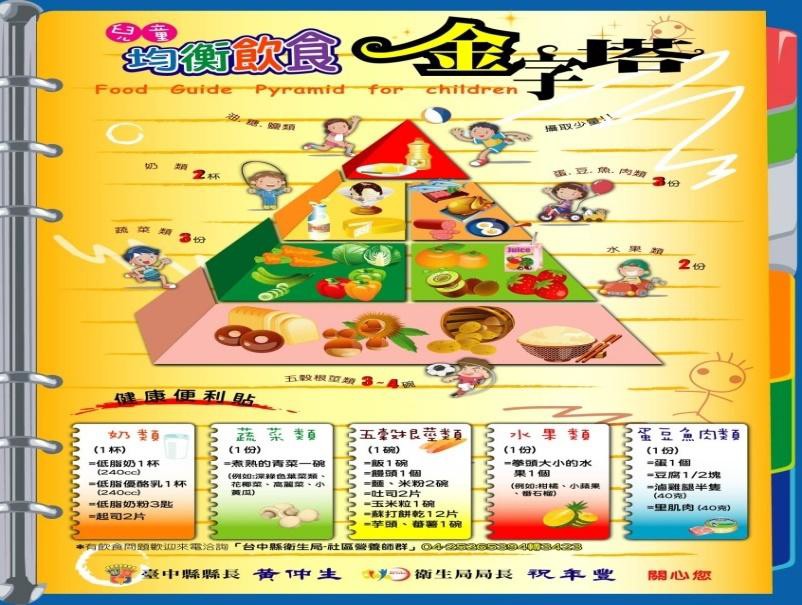 嬰幼兒姓名：嬰幼兒姓名：嬰幼兒姓名：嬰幼兒姓名：嬰幼兒姓名：嬰幼兒姓名：嬰幼兒姓名：嬰幼兒姓名：調查日期實際年齡奶類全榖根莖類蔬菜類水果類魚肉蛋豆類油脂類    年  月  日    y   m 	cc 	份 	份 	份 	份 	份    年  月  日    y   m 	cc 	份 	份 	份 	份 	份    年  月  日    y   m 	cc 	份 	份 	份 	份 	份    年  月  日    y   m 	cc 	份 	份 	份 	份 	份    年  月  日    y   m 	cc 	份 	份 	份 	份 	份    年  月  日    y   m 	cc 	份 	份 	份 	份 	份    年  月  日    y   m 	cc 	份 	份 	份 	份 	份    年  月  日    y   m 	cc 	份 	份 	份 	份 	份    年  月  日    y   m 	cc 	份 	份 	份 	份 	份    年  月  日    y   m 	cc 	份 	份 	份 	份 	份日星期時間早上作業前早上作業前廚工簽章時間下午收工前下午收工前廚工簽章備	註日星期時間冷凍室冷藏室廚工簽章時間冷凍室冷藏室廚工簽章備	註12345678910111213141516171819202122232425262728293031備註備註備註冰箱冷藏溫度需低於 7℃，冷凍需為-18℃以下。冰箱冷藏溫度需低於 7℃，冷凍需為-18℃以下。冰箱冷藏溫度需低於 7℃，冷凍需為-18℃以下。冰箱冷藏溫度需低於 7℃，冷凍需為-18℃以下。冰箱冷藏溫度需低於 7℃，冷凍需為-18℃以下。冰箱冷藏溫度需低於 7℃，冷凍需為-18℃以下。冰箱冷藏溫度需低於 7℃，冷凍需為-18℃以下。冰箱冷藏溫度需低於 7℃，冷凍需為-18℃以下。日期冰箱 溫度 檢測烹調 用具 清洗餐具 消毒 烘乾工作 檯面 清洗截油 槽清 洗砧板 抹布 清潔食材 整理 存放食物 檢體 留存垃圾 廚餘 清除地面 清洗廚房人員 簽章檢核人 簽章○月○日○月○日○月○日○月○日○月○日○月○日○月○日○月○日○月○日○月○日○月○日○月○日○月○日○月○日○月○日○月○日○月○日○月○日○月○日○月○日○月○日○月○日○月○日○月○日○月○日○月○日○月○日○月○日○月○日○月○日○月○日備註1.有執行請”ˇ”2.冰箱冷藏溫度需低於  7℃，冷凍需為-18℃以下。1.有執行請”ˇ”2.冰箱冷藏溫度需低於  7℃，冷凍需為-18℃以下。1.有執行請”ˇ”2.冰箱冷藏溫度需低於  7℃，冷凍需為-18℃以下。1.有執行請”ˇ”2.冰箱冷藏溫度需低於  7℃，冷凍需為-18℃以下。1.有執行請”ˇ”2.冰箱冷藏溫度需低於  7℃，冷凍需為-18℃以下。1.有執行請”ˇ”2.冰箱冷藏溫度需低於  7℃，冷凍需為-18℃以下。1.有執行請”ˇ”2.冰箱冷藏溫度需低於  7℃，冷凍需為-18℃以下。1.有執行請”ˇ”2.冰箱冷藏溫度需低於  7℃，冷凍需為-18℃以下。1.有執行請”ˇ”2.冰箱冷藏溫度需低於  7℃，冷凍需為-18℃以下。1.有執行請”ˇ”2.冰箱冷藏溫度需低於  7℃，冷凍需為-18℃以下。1.有執行請”ˇ”2.冰箱冷藏溫度需低於  7℃，冷凍需為-18℃以下。1.有執行請”ˇ”2.冰箱冷藏溫度需低於  7℃，冷凍需為-18℃以下。工作區域/清潔項目 ※使用符號：符合規定「」，不符規定「x」 工作區域/清潔項目 ※使用符號：符合規定「」，不符規定「x」 週次工作區域/清潔項目 ※使用符號：符合規定「」，不符規定「x」 工作區域/清潔項目 ※使用符號：符合規定「」，不符規定「x」 檢查日期一、 調 理 用 膳 場 所 衛 生1.	牆壁、支柱、天花板、屋頂、燈飾、紗門窗 應保持清潔1.	牆壁、支柱、天花板、屋頂、燈飾、紗門窗 應保持清潔一、 調 理 用 膳 場 所 衛 生2.	排水系統完整暢通，地面無積水，應有攔截固體廢物之設施2.	排水系統完整暢通，地面無積水，應有攔截固體廢物之設施一、 調 理 用 膳 場 所 衛 生3.	調理場所採光足夠且通風排氣良好，並應保持照明設備之清潔，以避免污染食品。3.	調理場所採光足夠且通風排氣良好，並應保持照明設備之清潔，以避免污染食品。一、 調 理 用 膳 場 所 衛 生4.	食物調理之工作檯面，應以不銹鋼材質製成4.	食物調理之工作檯面，應以不銹鋼材質製成一、 調 理 用 膳 場 所 衛 生5.	食物應在工作檯面上調理，不得直接放置於地面5.	食物應在工作檯面上調理，不得直接放置於地面一、 調 理 用 膳 場 所 衛 生6.	調理用之器具、容器及餐具應保持清潔，並妥為存放，防止再污染6.	調理用之器具、容器及餐具應保持清潔，並妥為存放，防止再污染一、 調 理 用 膳 場 所 衛 生7.	刀具和砧板必須有兩套以上（生、熟食分開處理），確實洗淨，且不得有裂縫7.	刀具和砧板必須有兩套以上（生、熟食分開處理），確實洗淨，且不得有裂縫一、 調 理 用 膳 場 所 衛 生8.	冷凍、冷藏設施，溫度需保持冷藏 7℃以下；冷凍-18℃以下，且生食、熟食需分開儲存， 避免相互污染8.	冷凍、冷藏設施，溫度需保持冷藏 7℃以下；冷凍-18℃以下，且生食、熟食需分開儲存， 避免相互污染一、 調 理 用 膳 場 所 衛 生9.	加熱保溫食品儲存不得低於 60℃以下9.	加熱保溫食品儲存不得低於 60℃以下一、 調 理 用 膳 場 所 衛 生10. 有缺口或裂縫之餐具，不得再盛放食物供人食用10. 有缺口或裂縫之餐具，不得再盛放食物供人食用一、 調 理 用 膳 場 所 衛 生11. 洗滌餐具應使用食品用洗潔劑，不得使用洗衣粉洗滌11. 洗滌餐具應使用食品用洗潔劑，不得使用洗衣粉洗滌一、 調 理 用 膳 場 所 衛 生12. 餐具洗滌後不得再以抹布擦拭12. 餐具洗滌後不得再以抹布擦拭一、 調 理 用 膳 場 所 衛 生13. 抹布應洗淨殺菌並確實執行13. 抹布應洗淨殺菌並確實執行一、 調 理 用 膳 場 所 衛 生14. 剩餘之菜餚廚餘及其他廢棄物，應使用加蓋垃圾桶或廚餘筒適當處理14. 剩餘之菜餚廚餘及其他廢棄物，應使用加蓋垃圾桶或廚餘筒適當處理一、 調 理 用 膳 場 所 衛 生15. 工作場所及餐廳內，不得住宿及飼養寵物、牲畜15. 工作場所及餐廳內，不得住宿及飼養寵物、牲畜一、 調 理 用 膳 場 所 衛 生16. 不得發現有病媒出沒之痕跡，並實施病媒防治措施16. 不得發現有病媒出沒之痕跡，並實施病媒防治措施一、 調 理 用 膳 場 所 衛 生17. 配管外表應保持清潔，並應定期清掃或清潔。17. 配管外表應保持清潔，並應定期清掃或清潔。一、 調 理 用 膳 場 所 衛 生18. 清潔度要求不同之作業場所，應加以有效區隔及管理18. 清潔度要求不同之作業場所，應加以有效區隔及管理一、 調 理 用 膳 場 所 衛 生19. 剩菜、剩飯應於用餐完畢後 30 分鐘內妥善冷藏儲存，並避免隔餐食用。19. 剩菜、剩飯應於用餐完畢後 30 分鐘內妥善冷藏儲存，並避免隔餐食用。二、 工 作 人 員 衛 生1.	工作時必須穿戴整潔工作衣、帽，必要時應戴口罩二、 工 作 人 員 衛 生2.	工作中不得有吸菸、嚼食檳榔及口香糖、飲食等可能污染食品等行為二、 工 作 人 員 衛 生3.	應保持雙手乾淨，經常洗手，不得蓄留指甲、塗指甲油及配戴飾物等二、 工 作 人 員 衛 生4.	手指不可觸及餐具內面及食物本體；作業人員若以雙手直接調理不經加熱即可食用之食品 時，應穿戴清潔不透水手套，或將手部徹底洗 淨三、 倉 庫1. 倉庫內物品應分類放置於貨架或棧板上，不可三、 倉 庫直接置於地面掌握先進先出原則，並保持良好三、 倉 庫通風及溫溼度控制三、 倉 庫2.	不得發現有病媒出沒之痕跡，並實施病媒防治措施三、 倉 庫3.	工作場所及餐廳內，不得住宿及飼養寵物、牲畜三、 倉 庫4.	清潔劑、消毒劑、病媒防治劑及其他有毒化學三、 倉 庫物品，應符合相關主管機關之規定方得使用，三、 倉 庫並應明確標示（有毒化學物質應標明其毒性、三、 倉 庫使用方法及緊急處理辦法），存放於固定場所三、 倉 庫（食品作業場所內，除維護衛生所必須使用之三、 倉 庫藥劑外，不得存放使用），不得污染食品或食三、 倉 庫品接觸面，請應指定專人負責保管。三、 倉 庫5.	凡有直接危害人體及食品安全衛生之餘之化三、 倉 庫學藥品、放射性物質、有害微生物、腐敗物等三、 倉 庫廢棄物，應設專用貯存設施。相關機具應有專三、 倉 庫用場所妥善保管。四、 其 他1.	凡與食品或食品器具、容器直接接觸、清洗之四、 其 他用水及冰塊，應符合「飲用水水質標準」四、 其 他2.	足夠的水量及供水設施四、 其 他3.	使用地下水源者，其水源與化糞池、廢棄物堆四、 其 他積場所等污染源至少保持十五公尺以上之距四、 其 他離四、 其 他4.	廁所應與調理食品之場所隔離，不得正面開向」四、 其 他食品作業場所，於明顯處標示「如廁後應洗手」四、 其 他字樣，並備有清潔劑、乾手器或擦手紙」四、 其 他5.	製造場所限制非相關工作人員進出四、 其 他6.	工作人員之休息室應有專人負責清潔打掃四、 其 他7.	新進從業人員應先經衛生醫療機構檢查合格四、 其 他後，始得聘僱。從業人員於從業期間，應接受四、 其 他衛生主管機關或其認可之相關機構所舉辦之四、 其 他衛生講習或訓練簽核廚 工 人 員 檢 核 簽 章責 任 督 導 簽 核綜合 說明備註1. 廚工人員執行廚務工作時，應以本表簡核項目為準則，每週檢核一次，確實做到自主管理。2. 檢核時，如有發現問題，廚工應立即向主管人員反應，並提出具體改善計畫。